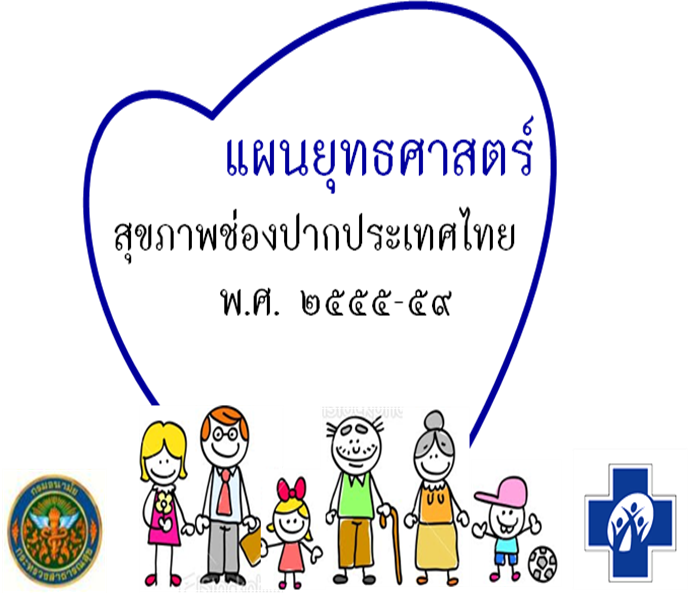 โดยสำนักทันตสาธารณสุข กรมอนามัยสนับสนุนงบประมาณโดยสำนักงานหลักประกันสุขภาพแห่งชาติ ตามข้อตกลง 55/B/01081   ข้อมูลบรรณานุกรรมหอสมุดที่ปรึกษา   ทพ.สุธา	 เจียรมณีโชติ	ทพ.สมนึก	 ชาญด้วยกิจ	ทพญ.บุญเอื้อ	 ยงวานิชากร	เจ้าของและผู้จัดพิมพ์   สำนักทันตสาธารณสุข กรมอนามัยกระทรวงสาธารณสุข อำเภอเมือง นนทบุรี  11000	โทร 02 5904213   โทรสาร 02 5904203 พิมพ์ที่  	โรงพิมพ์องค์การสงเคราะห์ทหารผ่านศึก 	2/9 ถนนกรุงเทพ-นนทบุรี บางซื่อ กทม. จำนวน    5,000 เล่มปีที่พิมพ์ 	มีนาคม 2556  คำนำการจัดทำแผนระดับประเทศฉบับนี้ แตกต่างจากแผนทันตสาธารณสุขแห่งชาติที่ผ่านมา ๒ ประการคือ เป็นแผนยุทธศาสตร์ ไม่ใช่แผนกิจกรรมดังที่ทันตบุคลากรส่วนใหญ่คุ้นเคย โดยเน้นกระบวนการมีส่วนร่วมจากภาคส่วนที่เกี่ยวข้องทุกระดับในแต่ละขั้นตอน จึงใช้เวลาในการจัดทำมากกว่าแผนฉบับที่ผ่านมา  ที่สำคัญ ในระหว่างทางของการจัดทำแผนนี้ เป็นการเรียนรู้ร่วมกันของบุคลากรในภาคส่วนที่เกี่ยวข้อง โดยเฉพาะในส่วนกลางซึ่งเคยชินกับการกำหนดกิจกรรมและเป้าหมายโดยหน่วยงานส่วนกลางเอง    ประการที่สองคือ สำนักทันตสาธารณสุขเองมีการดำเนินงานในรูปแบบภาคีเครือข่ายกับทันตบุคลากรด้วยกันและบุคลากรอื่น   ทั้งในและนอกสังกัดกระทรวงสาธารณสุข  เป็นประสบการณ์เหล่านี้เป็นทุนที่สะสมเพิ่มพูนมาเป็นลำดับ   ทั้งนี้ภาคีเครือข่ายเป็นหัวใจของการดำเนินงานสร้างเสริมสุขภาพอย่างมีประสิทธิภาพและประสิทธิผลเพิ่มขึ้น     “การเสริมสร้างความเข้มแข็งภาคประชาชนและภาคีเครือข่าย” จึงเป็นยุทธศาสตร์หลักในแผนนี้  โดยที่การมีส่วนร่วมอย่างแท้จริงเป็นหลักการพื้นฐานของแนวคิดประชาธิปไตยและธรรมาภิบาล    อย่างไรก็ตาม ยุทธศาสตร์ดังกล่าวจะบรรลุผลก็ต่อเมื่อทันตบุคลากรเองมีการปรับแนวคิดและพัฒนาทักษะให้สามารถสร้างการมีส่วนร่วมกับประชาชนและภาคส่วนอื่น รวมทั้งสนับสนุนให้พวกเขาเข้ามามีส่วนร่วมในการดำเนินงานอย่างแท้จริง   ความยากลำบากในการจัดทำแผนนี้ คือ การนำความคิดเห็นและข้อเสนอแนะจากการประชุมรับฟังความเห็นแต่ละครั้ง มาปรับปรุงเพิ่มเติม เพราะมีที่มาหลากหลายตามภูมิหลัง ฐานคิด และประสบการณ์ รวมทั้งความเห็น/ข้อเสนอแนะที่ขัดแย้งกันเอง หรือขัดแย้งกับร่างของคณะทำงานที่มีองค์ประกอบจากหลายภาคส่วน  โดยเฉพาะเมื่อผู้แสดงความเห็นต้องการให้กำหนดมาตรการเป็นรูปธรรมตายตัวดำเนินการทั่วประเทศซึ่งขัดแย้งกับหลักการมีส่วนร่วมที่มุ่งให้ “ภาคประชาชนและภาคีเครือข่ายในพื้นที่วิเคราะห์ปัญหาจากข้อมูลที่มีและร่วมกันแก้ปัญหาตามบริบทพื้นที่” โดยมีแผนยุทธศาสตร์นี้เป็นกรอบกำหนดทิศทางร่วมกันเพื่อบรรลุเป้าประสงค์  หน่วยงานแต่ละระดับที่มีบทบาทด้านสุขภาพช่องปากอยู่แล้วหรือต้องการเพิ่มบทบาท เช่น โรงพยาบาล องค์การบริหารส่วนตำบล เทศบาล องค์การบริหารส่วนจังหวัด รวมทั้งหน่วยงานส่วนกลางและองค์กรวิชาชีพ สามารถนำส่วนที่สอดคล้องกับสถานการณ์และปัญหาของหน่วยงานไปจัดทำแผนและกำหนดเป้าหมายตามบริบทและงบประมาณของตนเอง    ขอขอบคุณตัวแทนและบุคลากรภาคส่วนต่างๆ ทุกระดับที่เข้าร่วมขั้นตอนกระบวนการต่างๆ  กระทั่งแผนนี้สำเร็จด้วยดี  และขอขอบคุณสำนักงานหลักประกันสุขภาพแห่งชาติที่สนับสนุนงบประมาณ สำนักทันตสาธารณสุข๒๘ กุมภาพันธ์ ๒๕๕๖สารบัญบทสรุปผู้บริหารแผนทันตสาธารณสุขแห่งชาติที่ผ่านมา จัดทำโดยหน่วยงานกระทรวงสาธารณสุขในส่วนกลาง เน้นการพัฒนาเชิงโครงสร้าง กิจกรรม และกลวิธีส่งเสริมสุขภาพและป้องกันโรคในช่องปาก  โดยขยายความครอบคลุมประชากรกลุ่มวัยต่างๆ เป็นลำดับ    แผนนี้หยุดไปตั้งแต่แผนพัฒนาเศรษฐกิจและสังคมแห่งชาติฉบับที่ ๙ (พ.ศ. ๒๕๔๕-๔๙) ซึ่งเป็นระยะเปลี่ยนผ่านเข้าสู่ระบบหลักประกันสุขภาพถ้วนหน้าซึ่งงบประมาณส่วนใหญ่ถูกจัดสรรตรงไปที่สำนักงานสาธารณสุขจังหวัดและโรงพยาบาล   ภาระเร่งด่วนของส่วนกลางในขณะนั้นคือ การจัดทำชุดสิทธิประโยชน์และสื่อสารทำความเข้าใจกับหน่วยงานและทันตบุคลากรในพื้นที่ ถึงแนวคิด บทบาท และภาระงานในระบบใหม่   ในช่วงแผน ๙-๑๐ การดำเนินงานด้านสุขภาพช่องปากภายใต้ระบบหลักประกันสุขภาพถ้วนหน้าแบ่งเป็น ๒ ด้านหลัก คือ การบริการสุขภาพช่องปาก (professional care) และโครงการทันตสาธารณสุขเพื่อการสร้างเสริมสุขภาพและป้องกันโรคในช่องปาก  การดำเนินงานมีเป้าหมายและทิศทางหลากหลายขึ้นกับการรรับรู้การตีความ และการให้ความหมายของทันตบุคลากร  กระทั่งงานทันตสาธารณสุขถูกนำไปเป็นตัวชี้วัดระดับกระทรวง จึงมีเป้าหมายการดำเนินงานร่วมกัน แต่ในอีกด้านหนึ่งก็เป็นการตอบสนองส่วนกลางมากกว่ามุ่งแก้ปัญหาของพื้นที่  จากการพูดคุยระหว่างทันตแพทย์ในกระทรวงสาธารณสุขส่วนกลางที่มีความคิดว่า ควรมีกรอบการทำงานร่วมกันเพื่อให้เกิดพลังและยกระดับสภาวะสุขภาพช่องปากของประชาชนไทย ขณะเดียวกันก็ตอบสนองต่อปัญหาสุขภาพช่องปากในพื้นที่ด้วย ให้เป็น แผนยุทธศาสตร์ชาติ  จากนั้นมีการประชุมหารือร่วมกันของทันตแพทย์จากสำนักทันตสาธารณสุข สำนักบริหารการสาธารณสุข  สถาบันทันตกรรม  สถาบันพระบรมราชนก  และชมรมทันตแพทย์สำนักงานสาธารณสุขจังหวัด รวม ๕ ครั้ง (๑๓ กุมภาพันธ์, ๑๕ และ ๒๗ มีนาคม, ๑๐ และ ๒๗ เมษายน ๒๕๕๕)  และเห็นพ้องกันว่า แผนนี้ควรต้องมีหน่วยงาน/ภาคส่วนในแต่ละระดับนำไปปฏิบัติจึงจะเกิดประโยชน์ต่อประชาชน โดยเฉพาะระดับพื้นที่ซึ่งเป็นหน่วยปฏิบัติการที่ส่งผลต่อสุขภาพช่องปากของประชาชนโดยตรง   ดังนั้น แทนที่จะเป็นการคิดทำของทันตแพทย์เพียงกลุ่มเดียว จึงแสวงหาความร่วมมือจากภาคส่วนที่เกี่ยวข้องทั้งในและนอกวิชาชีพ  โดยสำนักงานหลักประกันสุขภาพแห่งชาติสนับสนุนงบประมาณ  และ เริ่มต้นด้วยการส่งแบบสอบถาม (วันที่ ๑๓ มีนาคม ๒๕๕๕ รวม ๓.๑๗๗ ฉบับ)  ขอความคิดเห็นในประเด็นปัญหาสุขภาพช่องปากและประเด็นที่ควรนำมาจัดทำเป็นยุทธศาสตร์ จากหน่วยงานเกี่ยวข้องในปัจจุบันและอาจเกี่ยวข้องในอนาคต ได้แก่ หน่วยงานกระทรวงสาธารณสุขในส่วนกลางและภูมิภาค  องค์การบริหารส่วนจังหวัดและเทศบาล   สถาบันและองค์กรวิชาชีพ (คณะทันตแพทยศาสตร์ โรงเรียนทันตาภิบาล สมาคมทันตแพทย์เอกชน/ทันตาภิบาล/ผู้ช่วยทันตแพทย์)  และสำนักงานหลักประกันสุขภาพเขต  จากนั้น มีการจัดประชุมระดมสมองผู้มีส่วนได้ส่วนเสียต่อแนวทางการจัดทำแผนและประเด็นยุทธศาสตร์สุขภาพช่องปาก เมื่อวันที่ ๑๐-๑๑ พฤษภาคม ๒๕๕๕ ที่โรงแรมริชมอนด์     ผู้ได้รับเชิญเข้าร่วมการประชุมคือ ผู้ตอบแบบสอบถามที่แจ้งชื่อว่าประสงค์จะเข้าร่วมประชุม  ร่วมกับทันตแพทย์ในส่วนกลาง รวม ๕๐ คน   ประกอบด้วย ผู้บริหาร นักวิชาการ ทันตบุคลากร จากภาคองค์การปกครองส่วนท้องถิ่น กระทรวงสาธารณสุข (โรงพยาบาล สำนักงานสาธารณสุขจังหวัด ศูนย์อนามัย)  และผู้บริหาร/ตัวแทนคณะทันตแพทยศาสตร์ ความคิดเห็นหลักต่อการจัดทำแผนคือ เป็นแผนที่หน่วยงานแต่ละระดับนำบางประเด็นไปถอดเป็นยุทธศาสตร์ตน และเกิดการนำไปปฏิบัติ  และมีการแลกเปลี่ยนในประเด็นแนวทางการจัดทำแผนและคณะกรรมการที่จะจัดทำร่างแผน การประชุมในส่วนกลาง เมื่อวันที่ ๒๒ มิถุนายน ๒๕๕๕ เป็นการสรุปประเด็นยุทธศาสตร์ แนวทางการทำงาน และตั้งคณะกรรมการขึ้นมารับผิดชอบการยกร่างในแต่ละยุทธศาสตร์   ระหว่างนี้ มีการประสานงานกับภาคท้องถิ่น ได้แก่ เจ้าหน้าที่สมาคมสันนิบาตเทศบาล  ประธานชมรมสาธารณสุขและสิ่งแวดล้อมองค์การปกครองส่วนท้องถิ่นแห่งประเทศไทย   รวมทั้งสำนักส่งเสริมการพัฒนาฌศรษฐกิจ สังคม และการมีส่วนร่วม  กรมส่งเสริมการปกครองส่วนท้องถิ่น   หลังจากการประชุมรับฟังความคิดเห็นต่อร่างแผนเมื่อวันที่ ๙-๑๐ ตุลาคม ๒๕๕๕ สำหรับภาคกลางและเหนือ และวันที่ ๑๑-๑๒ ตุลาคม ๒๕๕๕ สำหรับภาคตะวันออกเฉียงเหนือและภาคใต้  มีการปรับประเด็นยุทธศาตร์ส่งเสริมสุขภาพและป้องกันโรค โดยนำสาระสำคัญไปใส่ในประเด็นยุทธศาสตร์อื่นๆ และเพิ่มยุทธศาตร์การวิจัยและพัฒนาเทคโนโลยีและนวัตกรรมด้านสุขภาพช่องปาก  และเพิ่มลดเนื้อหาร่างบางส่วนตามข้อเสนอจากการประชุม    การประชุมครั้งสุดท้ายคือ การประชุมผู้บริหารด้านแผนและยุทธศาสตร์สุขภาพ และหน่วยงานที่เกี่ยวข้องภาคกระทรวงสาธารณสุข  ภาคท้องถิ่น ภาควิชาชีพ และภาคผลิต ในส่วนกลาง เมื่อวันที่ ๑๕ กุมภาพันธ์ ๒๕๕๖ ณ ห้องประชุมกำธรสุวรรณกิจ กรมอนามัย         แผนยุทธศาสตร์นี้เป็นแผนที่ต่างไปจากแผนระดับชาติที่ผ่านมาที่เป็นแผนกิจกรรมกำหนดจากส่วนกลาง  ระหว่างทางของการจัดทำแผนนี้ จึงมีประเด็นให้เรียนรู้ร่วมกันของบุคลากรในภาคส่วนที่เกี่ยวข้องทุกระดับหลากหลายแง่มุม    หลักการสำคัญของแผนนี้มี ๒ ประการคือ ทุกภาคส่วนของสังคมไทยมีบทบาทร่วมกันอย่างเสมอภาคในการจัดการปัญหานี้   และการได้รับข้อมูลและพัฒนาทักษะที่จำเป็นในการดูแลสุขภาพช่องปากและป้องกันโรค รวมทั้งการเข้าถึงบริการสุขภาพช่องปากภาครัฐ เป็นสิทธิพื้นฐานของประชาชนไทยอย่างเสมอภาค   เพื่อให้บรรลุเป้าประสงค์คือ ประชาชนมีศักยภาพดูแลสุขภาพช่องปากตนเองได้  และเข้าถึงบริการสุขภาพช่องปากที่มีคุณภาพ เพื่อสุขภาพและคุณภาพชีวิตที่ดี   แนวทาง “การเสริมสร้างความเข้มแข็งภาคประชาชนและภาคีเครือข่าย” จึงเป็นยุทธศาสตร์หลัก โดยที่การมีส่วนร่วมอย่างแท้จริงเป็นหลักการพื้นฐานของแนวคิดประชาธิปไตยและธรรมาภิบาล  อย่างไรก็ตาม แนวทางนี้จะบรรลุผลก็ต่อเมื่อทันตบุคลากรเองมีการปรับแนวคิดและพัฒนาทักษะให้สามารถสร้างการมีส่วนร่วมกับประชาชนและภาคส่วนอื่น รวมทั้งสนับสนุนให้พวกเขาเข้ามามีส่วนร่วมในการดำเนินงานอย่างแท้จริง   ในการประเมินความสำเร็จในภาพรวม อาศัยตัวชี้วัดที่มีความจำเพาะเจาะจง มีความสามารถในการทำนายความรุนแรงของปัญหา และวัดได้อย่างสม่ำเสมอ (ตัวชี้วัดพื้นฐาน)  โดยสอดคล้องกับเป้าหมายสุดท้าย สภาวะสุขภาพช่องปาก การเข้าถึงบริการ และคลินิกทันตกรรมที่ผ่านการรับรองมาตรฐาน องค์ประกอบของแผนยุทธศาสตร์สุขภาพช่องปากประเทศไทยฉบับนี้  ประกอบด้วย ๔ ยุทธศาสตร์ ได้แก่    ๑) การเสริมสร้างความเข้มแข็งภาคึเครือข่าย     ๒) การเพิ่มการเข้าถึงบริการสุขภาพช่องปาก           ๓) การวิจัยและพัฒนาเทคโนโลยีและนวัตกรรมด้านสุขภาพช่องปาก    และ ๔) การบริหารจัดการระบบสุขภาพช่องปาก  โดยมีมาตรการและตัวชี้วัด ดังตาราง ก.   ตาราง ก. มาตรการ แนวทาง และตัวชี้วัด ของ ๔ ยุทธศาสตร์นิยามศัพท์แผนยุทธศาสตร์ แผนที่ร่างขึ้นอย่างเป็นระบบ  มีองค์ประกอบที่สัมพันธ์สอดคล้องกัน  เป็นแผนที่มีวิสัยทัศน์หรือภาพฝัน โดยมีเป้าประสงค์แสดงถึงเจตจำนงค์ร่วมของทุกฝ่าย  ผนึกพลังทุกฝ่ายเพื่อกระทำพันธกิจ (mission) อันถือเป็นหน้าที่รับผิดชอบ ให้บรรลุวัตถุประสงค์ที่ตั้งไว้ให้เกิดผลผลิตและผลลัพธ์ที่พึงประสงค์สุขภาพช่องปากภาวะที่ปราศจากอาการปวดเรื้อรังในช่องปากและใบหน้า ความผิดปกติในช่องปาก โรคปริทันต์ ฟันผุ และสูญเสียฟัน   ปัจจัยเสี่ยงของโรคในช่องปากคือ การรับประทานที่ไม่เหมาะสม สูบบุหรี่ บริโภคแอลกอฮอล์ไม่เหมาะสม และไม่ดูแลอนามัยในช่องปาก  สุขภาพ ภาวะของมนุษย์ที่สมบูรณ์ทั้งทางกาย/จิต/ปัญญา/และทางสังคมเชื่อมโยงกันเป็นองค์รวมอย่างสมดุลการมีส่วนร่วมการมีส่วนร่วมในกิจกรรมหนึ่งๆ ในลักษณะของการร่วมคิด ร่วมวางแผน ร่วมตัดสินใจ ร่วมดำเนินการ ร่วมรับผลประโยชน์ และร่วมติดตามประเมินผล  การสร้างการมีส่วนร่วมที่แท้จริงต้องเปิดโอกาสให้เข้ามาร่วมตั้งแต่ขั้นตอนร่วมคิดร่วมตัดสินใจ  ไม่ใช่ให้เข้ามาร่วมเฉพาะขั้นตอนดำเนินการการสร้างเสริมสุขภาพการกระทำที่มุ่งส่งเสริมและสนับสนุนให้บุคคลมีสุขภาวะทางกาย จิต ปัญญาและสังคม โดยสนับสนุนพฤติกรรมบุคคลและการจัดการสิ่งแวดล้อมและสภาพแวดล้อม เพื่อส่งเสริมสุขภาพและคุณภาพชีวิตที่ดีของบุคคล ครอบครัว ชุมชน และสังคมการป้องกันโรคการกระทำหรืองดกระทำบางอย่างเพื่อไม่ให้เกิดการเจ็บป่วยหรือเป็นโรค และการป้องกันไม่ให้กลับเป็นซ้ำในกรณีที่หายจากการเจ็บป่วยหรือเป็นโรคแล้ว   แบ่งออกได้เป็น ๓ ระดับ คือ การป้องกันก่อนการเกิดโรคหรือก่อนการเจ็บป่วย  การป้องกันโรคในระยะที่เกิดโรคหรือเจ็บป่วยขึ้นแล้ว และการป้องกันโรคและฟื้นฟูสภาพเมื่อหายจากการเจ็บป่วยแล้วการควบคุมโรค การควบคุมโรคระบาด โรคไม่ติดต่อ โรคติดต่อ โรคติดต่ออันตรายต่างๆ รวมทั้งโรคที่เกิดจากการปนเปื้อนของสารต่างๆ ในสิ่งแวดล้อมและอาหาร และโรคอื่นๆ ที่สามารถลดความสูญเสียสุขภาพ ชีวิตและทรัพยากรได้หากมีการตรวจพบแต่เนิ่นๆการป้องกันและการควบคุมปัจจัยคุกคามสุขภาพ การจัดการกับปัจจัยต่างๆ ที่มีผลเสียต่อสุขภาพ ไม่ว่าจะเป็นสิ่งแวดล้อมทางกายภาพ ชีวภาพ เชื้อโรค สารเคมี ภัยธรรมชาติ รวมทั้งระบบต่างๆ ในสังคมเพื่อป้องกันและลดผลกระทบต่อสุขภาพ รวมทั้งการสร้างปัจจัยที่เอื้อต่อการมีสุขภาพดีด้วยการบริการสุขภาพการบริการเกี่ยวกับการสร้างเสริมสุขภาพ การป้องกันและควบคุมโรคและปัจจัยคุกคามสุขภาพ การตรวจวินิจฉัยและบำบัดสภาวะความเจ็บป่วย และการฟื้นฟูสมรรถภาพของบุคคล ครอบครัว และชุมชนคุณภาพบริการสุขภาพคุณลักษณะของบริการสุขภาพที่อยู่บนพื้นฐานขององค์ความรู้ทั้งด้านมนุษย์ สังคม วิทยาศาสตร์ เทคโนโลยีและด้านอื่นๆ และพื้นฐานด้านคุณธรรมและจริยธรรมแห่งวิชาชีพ ตอบสนองความต้องการและความคาดหวังของประชาชนและสังคมได้อย่างเหมาะสมการบริการสุขภาพปฐมภูมิการบริการสุขภาพที่เน้นบริการบุคคล ครอบครัว และชุมชน มีความเข้มข้นในเชิงวิทยาการและเทคโนโลยีในระดับหนึ่ง มุ่งเน้นในมิติของมนุษย์และสังคม เป็นบริการแบบผสมผสาน ทั้งการสร้างเสริมสุขภาพ ป้องกันและควบคุมโรคและปัจจัยที่คุกคามสุขภาพ รักษาพยาบาล และฟื้นฟูสมรรถภาพ บริการเป็นองค์รวม เชื่อมโยงใกล้ชิดระหว่างผู้ให้บริการ สถานบริการ ชุมชนและครอบครัว มีความเชื่อมโยงกับระบบบริการสาธารณสุขระดับอื่นๆ และกับชุมชนเพื่อส่งต่อความรับผิดชอบการให้บริการระหว่างกันและกันเป็นอย่างดีบุคลากรด้านสุขภาพ ผู้ให้บริการสุขภาพที่มีกฎหมาย ระเบียบ หรือข้อกำหนดรองรับกำลังคนด้านสุขภาพบุคคลหรือกลุ่มคนที่มีบทบาทในด้านการสร้างเสริมสุขภาพ การรักษาพยาบาล การป้องกันโรค และการฟื้นฟูสมรรถภาพ ซึ่งรวมถึงบุคลากรผู้ประกอบวิชาชีพด้านสุขภาพ บุคลากรสายสนับสนุน บุคลากรทางการแพทย์แผนไทย การแพทย์พื้นบ้านและการแพทย์ทางเลือก อาสาสมัครด้านสุขภาพต่างๆ แกนนำและเครือข่ายสุขภาพ ตลอดจนบุคคลต่างๆ ที่ทำหน้าที่เกี่ยวข้องกับสุขภาพระบบการเงินการคลังด้านสุขภาพการจัดการทางการเงินการคลัง โดยมีเป้าหมายเพื่อให้ประชาชนมีสุขภาวะและหลักประกันการเข้าถึงบริการสุขภาพอย่างถ้วนหน้า และอย่างมีประสิทธิภาพการเงินการคลังรวมหมู่การที่ประชาชนร่วมจ่ายเงินตามสัดส่วนความสามารถในการจ่าย ตามหลักการเฉลี่ยทุกข์เฉลี่ยสุข และนำเงินที่เก็บล่วงหน้านี้มาใช้จ่ายร่วมกัน เพื่อจัดให้มีบริการที่จำเป็นต่อสุขภาพและการดำรงชีวิตสำหรับทุกคนการสร้างความรู้ด้านสุขภาพการสร้างความรู้จากการปฏิบัติ การจัดการความรู้การแลกเปลี่ยนเรียนรู้ การสั่งสมความรู้และประสบการณ์ การศึกษาวิจัย การสังเคราะห์ความรู้และข้อมูล ที่เกี่ยวข้องกับสุขภาพและระบบสุขภาพการเผยแพร่ข้อมูลข่าวสารด้านสุขภาพการนำเสนอข้อมูลที่เกี่ยวกับสุขภาพที่หน่วยงานภาครัฐและภาคส่วนต่างๆ จัดทำขึ้น เพื่อเผยแพร่และสื่อสารกับประชาชนในรูปแบบและช่องทางต่างๆหน่วยงานภาครัฐราชการส่วนกลาง ส่วนภูมิภาค ส่วนท้องถิ่น รัฐวิสาหกิจ องค์กรควบคุมการประกอบวิชาชีพ องค์การมหาชนและหน่วยงานอื่นของรัฐธรรมาภิบาลคุณลักษณะของการบริหารหรือการปกครองเพื่อให้เกิดประโยชน์สุขแก่ประชาชน เกิดผลสัมฤทธิ์ต่อภารกิจ มีคุณภาพและเกิดความคุ้มค่า ไม่มีขั้นตอนการปฏิบัติงานเกินความจำเป็น มีการปรับปรุงภารกิจให้ทันต่อสถานการณ์ ประชาชนได้รับการอำนวยความสะดวกตอบสนองความต้องการของประชาชน และมีการประเมินผลการปฏิบัติอย่างสม่ำเสมอการดำเนินการตามหลักธรรมาภิบาล ต้องยึดหลักการมีส่วนร่วม หลักความโปร่งใส หลักความรับผิดชอบ และตรวจสอบได้ หลักประสิทธิภาพและประสิทธิผลและหลักนิติธรรมนโยบายสาธารณะ ทิศทางหรือแนวทางที่สังคมโดยรวมเห็นว่า หรือเชื่อว่าควรจะดำเนินการไปในทิศทางนั้น รวมถึงนโยบายที่เขียนเป็นลายลักษณ์อักษรที่กำหนดมาจากรัฐด้วยชุมชน กลุ่มประชาชนที่มีเอกลักษณ์เฉพาะอันเนื่องจากการมีผลประโยชน์ หรือมีค่านิยมร่วมกัน หรือมีปัญหาร่วมกัน หรืออาศัยอยู่ในอาณาเขตทางภูมิศาสตร์เดียวกัน หรือมีความสนใจและมีกิจกรรมในเรื่องใดเรื่องหนึ่งร่วมกันภาคี หมายถึง องค์กรหรือหน่วยงานที่มีลักษณะเป็นพันธมิตร มีวัตถุประสงค์และส่วนได้ส่วนเสียในกิจกรรมหรืองานที่คล้ายคลึงกัน เข้ามาร่วมมือกันทำงาน แต่ยังไม่มีปฏิสัมพันธ์ที่ลึกซึ้งเครือข่าย (network) คือ การเชื่อมโยงของกลุ่มของคนหรือกลุ่มองค์กรที่สมัครใจแลกเปลี่ยนข่าวสารร่วมกัน มีความสนใจร่วมกัน หรือทำกิจกรรมร่วมกัน โดยมีการจัดระเบียบโครงสร้างของคนในเครือข่ายด้วยความเป็นอิสระ เท่าเทียมกันภายใต้พื้นฐานของความเคารพสิทธิ เชื่อถือ เอื้ออาทร ซึ่งกันและกัน    ความสัมพันธ์ของสมาชิกในเครือข่ายต้องเป็นไปโดยสมัครใจ  เท่าเทียม หรือแลกเปลี่ยนแบ่งกันซึ่งกันและกัน   และการเป็นสมาชิก เครือข่ายต้องไม่มีผลกระทบต่อความเป็นอิสระหรือความเป็นตัวของตัวเองของคนหรือองค์กรนั้น ๆ เครือข่ายเทียม (pseudo network)  หมายถึง กลุ่มที่รวมตัว ชุมนุม พบปะสังสรรค์ระหว่างสมาชิก โดยที่ต่างคนต่างก็ไม่ได้มีเป้าหมายร่วมกัน และไม่ได้ตั้งใจที่จะทำกิจกรรมร่วมกัน  อาจรวมกันตามกระแสนิยมที่ไม่มีวัตถุประสงค์ชัดเจน ไม่มีการสานต่อระหว่างสมาชิกชุมชนท้องถิ่นหรือชุมชนพื้นที่ ชุมชนที่อยู่ร่วมกันในพื้นที่หมู่บ้านหรือตำบลศูนย์การเรียนรู้ ควรสอดคล้องเหมาะสมกับวิถีชุมชน รวมทั้งไม่สร้างภาระ หรือความแปลกแยก ให้กับชุมชนในการดำเนินชีวิต  มีองค์ประกอบ ดังนี้ มีองค์ความรู้เพื่อจัดกระบวนการเรียนรู้/ถ่ายทอด  เป็นความรู้ของชุมชนหรือมาตรกรทางสังคมเป็นความรู้ที่ตรงตามความต้องการของผู้เรียน (ชาวบ้านในชุมชน หรือผู้มาศึกษาดูงาน / ฝึกงาน)เป็นประเด็นหรือกิจกรรมซึ่งเป็นจุดคานงัด หรือจุดสำคัญ ทำให้เกิดการเปลี่ยนแปลงในการปรับเปลี่ยนพฤติกรรมสุขภาพ มีพื้นที่หรือรูปธรรมที่สามารถสัมผัสได้ในวิถีปกติให้เรียนรู้ มีผู้ถ่ายทอดหรือวิทยากร   มีบุคคล/กลุ่มคน ทำหน้าที่ถ่ายทอดหรือจัดกระบวนการแลกเปลี่ยนเรียนรู้ มีสื่อต่างๆ เช่น สื่อบุคคล  สื่อเอกสารต่างๆ   วิดิทัศน์  เป็นต้นมีการติดตามประเมินผลและสรุปบทเรียนการจัดกระบวนการเรียนรู้เพื่อนำมาปรับปรุงการดำเนินงานให้มีความสมบูรณ์มากยิ่งขึ้น และสร้างความรู้ใหม่ที่สอดคล้องกับสถานการณ์ที่เปลี่ยนแปลงอยู่ตลอดเวลาการเสริมพลัง/ การเสริมพลังอำนาจ (Empowerment)กระบวนการที่มุ่งให้บุคคลมีความสามารถเพิ่มขึ้นในการจัดการตนเองรวมทั้งสภาพแวดล้อม เพื่อการควบคุมและสร้างเสริมสุขภาพให้ตนเอง ครอบครัว ชุมชน มีสุขภาพที่ดีทั้งร่างกาย จิตใจ และสังคม  ที่มา: 	ศัพท์ ๑, ๓-๒๑ อ้างอิงจาก ธรรมนูญสุขภาพแห่งชาติ ศัพท์ ๒ อ้างอิงจาก http://www.who.int/topics/oral_health/en/       ศัพท์ ๒๕ อ้างอิงจาก บทเรียนของทีมงานสุขภาพภาคประชาชนเชียงราย       	ศัพท์ ๒๖ อ้างอิงจาก World HealthOrganization, ๑๙๘๖.--------------------แผนยุทธศาสตร์สุขภาพช่องปากประเทศไทย พ.ศ. ๒๕๕๕-๒๕๕๙สถานการณ์สุขภาพช่องปาก  โรคฟันผุเป็นปัญหาที่เด่นชัดในกลุ่มเด็กประเทศพัฒนาน้อยและกำลังพัฒนา เมื่อไม่ได้รับการดูแลรักษาอย่างทันท่วงที โรคจะลุกลามและสูญเสียฟันในที่สุด ส่งผลต่อพัฒนาการ สุขภาพ การสบฟัน และการเรียน , , ,   ในประเทศไทย ร้อยละ ๔.๓ และ ๔.๑ ของเด็กอายุ ๑๒ ปีและ ๑๕ ปี ปวดฟันจนขาดเรียนเฉลี่ย ๒.๕ และ ๔.๔ วัน ตามลำดับ    ขณะที่ในวัยผู้ใหญ่มีปัญหาโรคฟันผุและปริทันต์อักเสบรวมทั้งความเสื่อมถอยจากการมีอายุยืนยาว เป็นอุปสรรคต่อการดำเนินกิจกรรมในชีวิตประจำวัน (everyday life activities) และการงานอาชีพ  ส่งผลต่อคุณภาพชีวิต  โดยเฉพาะอย่างยิ่งในผู้สูงวัย   แม้จะมีระบบประกันสุขภาพภาครัฐ แต่ยังปัจจัยที่เกี่ยวข้องในการเข้าถึงบริการทั้งจากการจัดบริการและด้านประชาชน   นอกจากนี้ในทัศนะของสังคมไทยรวมทั้งทันตบุคลากรและบุคลากรสังกัดองค์กรปกครองส่วนท้องถิ่น ค่าบริการรักษาโรคในช่องปากและการฟื้นฟูสภาพยังมีราคาแพง   เป็นอุปสรรคสำหรับการใช้บริการภาคเอกชนเมื่อภาครัฐไม่สามารถตอบสนองความต้องการได้   ๑. ปัญหาสุขภาพช่องปาก  ความชุก (prevalence) ในเด็กกลุ่มอายุ ๓ ปีที่ปลอดโรคฟันผุ (caries free) มีแนวโน้มเพิ่มขึ้น เป็นร้อยละ ๓๘.๖ ในการสำรวจครั้งล่าสุด 6 แต่สถานการณ์ยังคงอยู่ในระดับที่เป็นปัญหา   เมื่อเทียบกับการสำรวจสภาวะสุขภาพช่องปากครั้งก่อน ฟันแท้ในกลุ่มเด็กมีแนวโน้มดีขึ้นเล็กน้อย ร้อยละ ๕๖.๙ ของกลุ่มอายุ ๑๒ ปีมีประสบการณ์ฟันแท้ผุ เฉลี่ย ๑.๕๕ ซี่ต่อคน   ขณะที่กลุ่มอายุ ๑๕ ปีอยู่ที่ร้อยละ ๖๖.๓ ค่าเฉลี่ย ๒.๒๔ ซี่ต่อคน    ความชุกในกลุ่มอายุ ๑๒ ปีที่มีสภาวะเหงือกปกติ สูงกว่าการสำรวจครั้งก่อนเกือบเท่าตัว คือ ร้อยละ ๑๘ 6 และ ๙.๕  ตามลำดับ    ในภาพรวมประเทศพบเด็กอายุ ๑๒ ปีมีฟันแท้ตกกระจากฟลูออไรด์ (dental fluorosis) ระดับปานกลางและรุนแรงร้อยละ ๐.๐๙ และ ๐.๐๕ ตามลำดับ   แต่ดัชนีฟันตกกระระดับชุมชน (Community fluorosis index: CFI) มีค่า ๐.๑ แม้CFI สูงที่สุด (พบในภาคเหนือ) ก็มีค่าเพียง ๐.๓ 6    แม้ใม่นับว่าเป็นปัญหาประเทศ (ตามเกณฑ์ของ Dean คือ ตั้งแต่ ๐.๖)  แต่ก็เป็นปัญหาเฉพาะพื้นที่  ทั้งนี้ความชุกและความรุนแรงของภาวะฟันตกกระมีความสัมพันธ์กับระดับปริมาณฟลูออไรด์ที่ร่างกายได้รับจากน้ำดื่มมากกว่าอาหาร ,   จากน้ำบริโภคใน ๑๘ จังหวัดเสี่ยงรวม ๒๒,๒๓๖ ตัวอย่าง แม้ส่วนใหญ่มีฟลูออไรด์ไม่เกินเกณฑ์มาตรฐาน (ร้อยละ ๘๙.๖) แต่สูงกว่าเกณฑ์มาตรฐานร้อยละ ๑๐.๔ โดยมีมากกว่า ๒ มิลลิกรัมต่อลิตรถึงร้อยละ ๒.๕  ซึ่งเป็นระดับที่ทำให้เกิดฟันตกกระรุนแรงและอาจมีผลต่อสุขภาพโดยรวมได้ในกลุ่มผู้ใหญ่ประสบปัญหาโรคปริทันต์ พบว่า ประมาณ ๔ คนในวัยทำงานและ ๘.๕ คนในวัยสูงอายุ จาก ๑๐ คน เป็นโรคปริทันต์ 6  แม้ว่า วัยทำงานและวัยสูงอายุ ที่มีฟันใช้งานได้ในช่องปากไม่น้อยกว่า ๒๐ ซี่จะเพิ่มขึ้นจากการสำรวจครั้งก่อน (ร้อยละ ๙๖.๒ และ ๕๔.๘ ตามลำดับ) แต่การสูญเสียฟันยังคงเป็นปัญหาสำคัญในวัยนี้ พบว่า ร้อยละ ๘๒.๘ ของวัยทำงาน และ ๙๔ ของผู้สูงอายุ สูญเสียฟันเฉลี่ย ๓.๙ และ ๑๓.๔ ซี่ต่อคน ตามลำดับ   ในจำนวนนี้ เป็นผู้สูงอายุที่สูญเสียฟันทั้งปากร้อยละ ๑๐.๕ มากกว่าการสำรวจครั้งที่ ๕ ซึ่งมีเพียงร้อยละ ๘.๒ 10   ความชุกของโรคที่เพิ่มขึ้นสะท้อนถึงปัญหาในการดำเนินงานส่งเสริมสุขภาพและป้องกันโรคในช่องปาก   ส่วนความชุกของการสูญเสียฟันทั้งปากบ่งชี้ปัญหาการเข้าถึงบริการเก็บรักษาฟัน (อุดฟันหรือรักษาโรคปริทันต์)  ๒. ปัจจัยเกี่ยวข้องกับสุขภาพช่องปากพฤติกรรมส่วนบุคคลพฤติกรรมเอื้อต่อสุขภาพช่องปาก ได้แก่ การแปรงฟันด้วยยาสีฟันผลมฟลูออไรด์ การบริโภคผักผลไม้  และการได้รับบริการสุขภาพช่องปาก      ส่วนพฤติกรรมเสี่ยงที่สำคัญ ได้แก่ การบริโภคลูกอม ขนมกรุบกรอบ เครื่องดื่มรสหวาน น้ำอัดลม,  การสูบบุหรี่รวมยาสูบ ,  เด็กเล็กจำเป็นต้องได้รับการดูแลจากผู้ปกครองอย่างใกล้ชิดในด้านอาหารการกินและการทำความสะอาดช่องปาก แต่มีผู้ปกครองเพียงร้อยละ ๓๖.๔ ที่ดูแลแปรงฟันให้กลุ่มอายุ ๓ ปี    ในกลุ่มอายุ ๑๒ ปี ร้อยละ ๘๙.๖ แปรงฟันทุกวัน เฉลี่ย ๒.๒ ครั้ง/วัน    แม้โรงเรียนและศูนย์พัฒนาเด็กเล็กจัดนมจืดให้เด็กตามนโยบายแต่กลุ่มอายุ ๓ ปี ร้อยละ ๔๖.๗ ยังดื่มนมหวานและนมเปรี้ยวเมื่ออยู่ที่บ้าน 6  การบริโภคขนมกรุบกรอบและน้ำอัดลมมีแนวโน้มเพิ่มมากขึ้นตามกระแสบริโภคนิยม จากผลการสำรวจของสำนักงานสถิติแห่งชาติ พ.ศ. ๒๕๕๒ กลุ่มอายุ ๖-๑๔ ปี มีความถี่ของการบริโภคขนมกรุบกรอบสูงกว่าวัยอื่นและบริโภคเครื่องดื่มรสหวานเพิ่มขึ้น ๑.๘ เท่า จาก พ.ศ. ๒๕๔๗-๒๕๕๐     ผลการสำรวจสภาวะสุขภาพช่องปากครั้งล่าสุด เด็กอายุ ๑๒ ปี ร้อยละ ๒๘.๒ และ ๑๑.๖ บริโภคขนมกรุบกรอบและดื่มน้ำอัดลมทุกวัน ตามลำดับ    กลุ่มอายุ ๑๕ ปีดื่มน้ำอัดลมทุกวันถึงร้อยละ ๒๒.๗ มากกว่าเด็ก ๑๒ ปีเกือบเท่าตัว และกินขนมกรุบกรอบทุกวันร้อยละ ๓๑.๔ 6  พฤติกรรมเหล่านี้ยังส่งผลโดยตรงต่อภาวะน้ำหนักเกินและโรคอ้วน   ครอบครัวซึ่งเป็นโครงสร้างแรกในการอบรมกล่อมเกลาทางสังคม (socialization) จึงควรเข้ามามีบทบาทเป็นกลไกสำคัญในการควบคุมโรคและพฤติกรรมเสี่ยงอื่นๆ ร่วมกับศูนย์พัฒนาเด็กและสถานศึกษา สำหรับวัยทำงาน ร้อยละ ๒๑ ยังคงสูบบุหรี่ เฉลี่ย ๑๐.๔ มวนต่อวัน มากกว่ากลุ่มวัยสูงอายุ (ร้อยละ ๑๗.๙  เฉลี่ย ๗.๕ มวนต่อวัน)  และยังพบการเคี้ยวหมากทั้งในเขตเมืองและชนบทรวมร้อยละ ๕.๔ ในกลุ่มวัยทำงาน และ ๑๖.๗ ในกลุ่มสูงอายุ 6  การควบคุมโรคในช่องปากและปัจจัยเสี่ยง๒.๒.๑  การบริการส่งเสริมสุขภาพและป้องกันโรค ใน พ.ศ. ๒๕๓๑ กองทันตสาธารณสุข กรมอนามัยร่วมกับสำนักงานเลขาธิการการประถมศึกษาแห่งชาติ (สปช.) จัดทำโครงการเฝ้าระวังทันตสุขภาพในโรงเรียนประถมศึกษาและดำเนินการทั่วประเทศเพื่อดูแลสุขภาพช่องปากนักเรียนอย่างครบถ้วนเบ็ดเสร็จ ตั้งแต่การจัดกิจกรรมแปรงฟันหลังอาหารกลางวัน อมน้ำยาบ้วนปากผสมฟลูออไรด์ ครูตรวจคัดกรองนักเรียนที่มีปัญหาเพื่อส่งรักษา  และติดตามการเปลี่ยนแปลงสภาวะช่องปากของนักเรียนที่มีปัญหา  ขณะที่ทันตบุคลากรเป็นผู้ให้บริการอาจเป็นออกหน่วยมาที่โรงเรียนหรือบริการในสถานพยาบาล   ประมาณครึ่งแผนพัฒนาการสาธารณสุขแห่งชาติฉบับที่ ๘ เริ่มกลวิธีโรงเรียนส่งเสริมสุขภาพ (Health Promoting School) ตามประกาศองค์การอนามัยโลก  โดยเพิ่มการบูรณาการในหลักสูตรการเรียนรู้ ภายใต้โครงการเรียนรู้คู่วิจัยในประเด็นอาหารกับทันตสุขภาพ ด้วยการสนับสนุนของสำนักงานคณะกรรมการวิจัยแห่งชาติ  มีโรงเรียนที่ผ่านการพัฒนากระบวนการนี้ ๒๐๐ แห่งใน ๑๔ จังหวัด    ใน พ.ศ. ๒๕๕๐ ขยายผลการพัฒนาและเพิ่มการเรียนรู้ระหว่างโรงเรียนในการดำเนินกิจกรรมส่งเสริมสุขภาพช่องปาก ด้วยเครือข่ายโรงเรียนเด็กไทยฟันดี  ครอบคลุมโรงเรียนมากกว่า ๒,๐๐๐ แห่ง 20เมื่อเข้าสู่ระบบหลักประกันสุขภาพถ้วนหน้า (พ.ศ. ๒๕๔๔) ในระยะแรกยังเน้นการบริการตามชุดสิทธิประโยชน์ซึ่งส่วนใหญ่เป็นการรักษาพื้นฐาน  กระทั่งมีการทบทวนมาตรการป้องกันโรคในช่องปากเพื่อการเก็บรักษาฟันกรามแท้ซี่ที่หนึ่งซึ่งมีอัตราการผุและถูกถอนมากที่สุดในคนไทยเมื่อเทียบกับซี่อื่น   การเคลือบหลุมร่องฟัน (pit-fissure sealant) เป็นบริการที่มีประสิทธิผลสูงสุด ,,, จึงเป็นบริการหลักในการป้องกันฟันกรามแท้ผุในเด็กวัยประถมศึกษาในประเทศพัฒนา,,,,  และอยู่ในสิทธิประโยชน์ระบบหลักประกันสุขภาพถ้วนหน้าไทย   ใน พ.ศ. ๒๕๔๘ เริ่มมีการบริหารจัดการเป็นโครงการแนวดิ่ง (vertical program) ชื่อยิ้มสดใสเด็ก กทม. ฟันดี  และขยายการดำเนินการทั่วประเทศ (ยิ้มสดใสเด็กไทยฟันดี) ทำให้กลุ่มอายุ ๑๒ ปีได้รับการเคลือบหลุมร่องฟันเพิ่มขึ้นจากร้อยละ ๔.๕ ในการสำรวจเมื่อห้าปีก่อน เป็นร้อยละ ๑๒.๗ 6, 10    มาตรการส่งเสริมสุขภาพและป้องกันโรค ที่ต่อเนื่องชัดเจนและครอบคลุมเด็กในโรงเรียนเพิ่มขึ้นดังกล่าว ส่งผลให้สามารถควบคุมฟันผุในกลุ่มนักเรียนประถมศึกษา  ต่างจากฟันน้ำนมผุที่ยังคงเป็นปัญหาสำคัญ  แม้จะมีการดำเนินโครงการต่างๆ เช่น แปรงสีฟันอันแรกของหนู (ตั้งแต่ พ.ศ. ๒๕๓๗)  แม่ลูกฟันดี ๑๐๒ ปีสมเด็จย่า (พ.ศ. ๒๕๔๖)  แต่มีข้อจำกัดด้านความครอบคลุมและต่อเนื่อง   ความครอบคลุมเพิ่มขึ้นเมื่อการแปรงฟันหลังอาหารกลางวันเป็นตัวชี้วัดขั้นพื้นฐานของการประเมินศูนย์เด็กเล็กน่าอยู่ (พ.ศ. ๒๕๔๘)       และใน พ.ศ. ๒๕๕๔ มีการรณรงค์ ลูกรักฟันดีเริ่มที่ซี่แรก  ๒.๒.๒  การใช้บริการสุขภาพช่องปากทิศทางการพัฒนาประเทศที่มุ่งเน้นเศรษฐกิจด้วยภาคอุตสาหกรรมส่งผลให้เกิดความไม่เป็นธรรมด้านการศึกษา สังคม เศรษฐกิจ และสุขภาพ   ประชาชนที่มีเศรษฐานะดี มีการศึกษา อาศัยในเขตเมืองและภาคกลางจึงมีอัตราเข้าถึงบริการสุขภาพช่องปากมากกว่า  เมื่อจำแนกตามสิทธิสวัสดิการ ข้าราชการเข้าถึงบริการมากกว่ากลุ่มแรงงานและรายได้น้อย และยังอยู่ในระดับต่ำแม้เมื่อมีระบบหลักประกันสุขภาพถ้วนหน้า จากผลการสำรวจอนามัยและสวัสดิการของสำนักงานสถิติแห่งชาติ พ.ศ. ๒๕๕๔ พบว่า ประชาชนใช้บริการสุขภาพช่องปากในรอบปีที่ผ่านมา เพิ่มจากการสำรวจครั้งก่อน (ร้อยละ ๙.๓ และ ๘.๗ ตามลำดับ), แต่ยังคงอยู่ในระดับต่ำและเป็นบริการที่ทำให้สูญเสียฟันเนื่องจากบริการที่ใช้ในครั้งล่าสุดมากเป็นอันดับหนึ่งยังคงเป็น การถอนฟัน (ร้อยละ ๓๕.๑๗)  รองลงมาคือ การอุดฟัน ร้อยละ ๒๕.๘ เพิ่มจากการสำรวจครั้งก่อน (ร้อยละ ๑๘.๖)    แม้ว่า ประชากรส่วนใหญ่ (ร้อยละ ๙๐) จะบอกว่า ไม่มีปัญหาในช่องปากจึงไม่ใช้บริการ  แต่ในกลุ่มที่มีปัญหาซึ่งควรจะมาใช้บริการก็ยังมีสาเหตุที่ทำให้ไม่ใช้บริการ ส่วนใหญ่บอกว่า ไม่มีเวลา (ร้อยละ ๖๒, ๖๐.๔ และ ๓๙.๖ ของกลุ่มลูกจ้าง ข้าราชการ และสิทธิบัตรทอง ตามลำดับ)  เนื่องจากประชาชนเองเป็นผู้ตัดสินใจขั้นสุดท้ายว่าจะใช้บริการหรือไม่  ในการเพิ่มการเข้าถึงบริการจึงต้องจัดการบริการให้ตอบสนองต่อปัจจัยเหล่านี้ร่วมด้วยเมื่อพิจารณากลุ่มวัย เด็ก ๕-๑๔ ปี มีอัตราการใช้บริการมากที่สุดแต่มีแนวโน้มลดลง    หากไม่นับกลุ่มเด็ก ๐-๔ ปีที่ฟันน้ำนมเริ่มขึ้นเมื่ออายุ ๖ เดือน กลุ่มสูงอายุมีอัตราการใช้บริการต่ำที่สุด ประกอบกับ ปัญหาหลักของวัยนี้คือ เมื่อสูญเสียฟันทั้งปากจะมีปัญหาการรับประทานอาหาร ส่งผลต่อคุณภาพชีวิต  โครงการแนวดิ่งที่ชัดเจนในกลุ่มนี้คือการใส่ฟันเทียมทั้งปาก (พ.ศ. ๒๕๔๘) และพัฒนามาเป็นโครงการฟันเทียมพระราชทาน เมื่อสิ้นสุดปี ๒๕๕๔ ให้บริการฟันเทียมทั้งปากกว่า ๒๓๐,๐๐๐ ราย ข้าราชการยังคงเป็นกลุ่มที่มีอัตราการใช้บริการสุขภาพช่องปากมากที่สุด รองลงมาคือ กลุ่มลูกจ้างซึ่งมี(สิทธิประกันสังคมรวมกับสวัสดิการจากนายจ้าง และสิทธิบัตรทอง (๑๔.๓, ๑๓.๓ และ ๘.๑ คนต่อ ๑๐๐ ประชากร ตามลำดับ)  แต่ไม่ใช้สิทธิที่มีในการใช้บริการ ถึงร้อยละ ๓๓.๕ ของผู้ใช้บริการทั้งหมด (ส่วนใหญ่บอกว่า เพราะช้าต้องรอนาน) และไม่มีสิทธิสวัสดิการร้อยละ ๐.๘    เมื่อแยกเฉพาะผู้ใช้สิทธิที่มีในการใช้บริการ กลุ่มลูกจ้างกลับใช้บริการในอัตราสูงที่สุด รองลงมาคือ ข้าราชการและบัตรทอง (๙.๖, ๕.๖ และ ๕.๔ คนต่อ ๑๐๐ ประชากร ตามลำดับ)    น่าสังเกตว่า แหล่งบริการยอดนิยมในการสำรวจครั้งล่าสุดนี้คือ คลินิกเอกชน ต่างจากการสำรวจเมื่อ ๕ ปีก่อนที่เป็นโรงพยาบาลชุมชน โดยประชาชนในกรุงเทพมหานคร ภาคกลาง และภาคใต้ นิยมใช้บริการคลินิกเอกชนเป็นอันดับหนึ่ง ส่วนภาคเหนือและตะวันออกเฉียงเหนือใช้บริการจากโรงพยาบาลชุมชน รองลงมาคือ คลินิกเอกชน   หากจัดการให้คลินิกเอกชนเข้ามาจัดบริการที่จำเป็นร่วมกับภาครัฐ น่าจะเป็นการขยายบริการในระดับปฐมภูมิซึ่งเป็นมาตรการหลักในการเพิ่มการเข้าถึงบริการในเขตเมือง   ๒.๒.๓  การขับเคลื่อนสร้างกระแสสังคม มีการดำเนินงานผ่านเครือข่ายเฉพาะวิชาชีพ (เช่น ลูกรักฟันดีเริ่มที่ซี่แรก คณะทันตแพทยศาสตร์สร้างเสริมสุขภาพ ทันตแพทย์ผู้นำการสร้างเสริมสุขภาพ ทันตกรรมจังหวัด......)  หรือเป็นภาคีสหวิชาชีพ (เช่น ไม่กินหวาน ควบคุมการบริโภคยาสูบ)  อาจเน้นการจัดกิจกรรมส่งเสริมสุขภาพในช่องปาก หรือเพิ่มวัตถุประสงค์ในการสร้างค่านิยมของสังคม (เช่น ลดการกินหวานให้พอดีกับความต้องการของร่างกาย คนรุ่นใหม่ไม่สูบบุหรี่) หรือพัฒนาศักยภาพทันตบุคลากรร่วมด้วย และมีการใช้เทคโนโลยีออนไลน์ในการสื่อสารประสานงาน เช่น เครือข่ายทันตแพทย์ทั่วไทย เครือข่ายสร้างเสริมสุขภาพช่องปากผู้สูงวัย  ด้านนโยบายสาธารณะเพื่อสุขภาพที่ส่งผลต่อสุขภาพช่องปากด้วยที่สำคัญคือ สนับสนุนการเลี้ยงลูกด้วยนมแม่   ห้ามผลิตนมรสชาติหวานสำหรับทารก   ควบคุมการผลิต/จำหน่าย/สูบบุหรี่/และคุ้มครองสุขภาพผู้ไม่สูบบุหรี่ ,,  ควบคุมการบริโภคแอลกอฮอล์   ควบคุมการโฆษณาเครื่องดื่มผสมแอลกอฮอล์มากกว่าร้อยละ ๕ ของน้ำหนัก  การห้ามขายสุราในพื้นที่สาธารณะ สถานประกอบการ และบนทางในขณะขับขี่หรือในขณะโดยสารอยู่ในรถหรือบนรถ   ล่าสุดคือ การปรับขึ้นภาษีสรรพสามิตสุราผสมและสุราต่างประเทศ และบุหรี่  ซึ่งแม้จะมีวัตถุประสงค์เพื่อเพิ่มรายได้รัฐบาล แต่ก็มีผลลดการเข้าถึงสินค้ากลุ่มนี้ด้วย  และมีความพยามยามผลักดันการจัดเก็บภาษีในกลุ่มอาหารและเครื่องดื่มที่ให้พลังงานสูงแต่มีคุณค่าทางโภชนาการต่ำ เป็นหนึ่งในมาตรการทางภาษีและราคาในการจัดการภาวะน้ำหนักเกินและโรคอ้วน  ซึ่งจะส่งผลดีต่อสุขภาพช่องปากด้วย ในระดับประเทศ มีการออกกฎหมายที่เอื้อต่อสุขภาพช่องปากโดยตรง ได้แก่ การกำหนดให้แปรงสีฟันเป็นสินค้าควบคุมฉลาก บังคับใช้วันที่ ๑ มกราคม ๒๕๔๖  และใน พ.ศ. ๒๕๕๕ สำนักงานคณะกรรมการคุ้มครองผู้บริโภคเพิ่มการระบุช่วงอายุบนฉลากแปรงสีฟันเด็กเพื่อให้ผู้ปกครองเลือกซื้อแปรงสีฟันให้เด็กได้อย่างเหมาะสม มีผลบังคับใช้ตั้งแต่วันที่ ๕ ตุลาคม ๒๕๕๕      การควบคุมปริมาณฟลูออไรด์ในยาสีฟัน (๑.๑๐๐ ส่วนในล้านส่วน)         การควบคุมปริมาณฟลูออไรด์ในน้ำดื่มที่บรรจุในภาชนะปิดสนิท (กำหนดให้ไม่เกิน ๐.๗ มิลลิกรัมต่อลิตรจากเดิม ๑.๕ มิลลิกรัมต่อลิตร)      ๒.๒.๔  การจัดสภาพแวดล้อมที่เอื้อต่อสุขภาพช่องปาก  ส่วนใหญ่เป็นการดำเนินการในโรงเรียนและศูนย์พัฒนาเด็กร่วมกับครูและพี่เลี้ยงเด็ก เช่น ศูนย์เด็กเล็กปลอดน้ำอัดลม  โรงเรียนปลอดฟันผุ   ซึ่งจำเป็นต้องได้รับร่วมมือจากผู้บริหารองค์กร (นายกองค์การปกครองส่วนท้องถิ่น และผู้อำนวยการโรงเรียน) เพื่อความยั่งยืนของการดำเนินงาน  โดยต้องจัดสถานที่ในการแปรงฟันและตรวจฟันเด็ก  และมีมาตรการควบคุมการขายขนม/น้ำอัดลม รวมทั้งจำกัดการนำขนมจากบ้านมาบริโภคที่โรงเรียน   ประเด็นปัญหาคือ โรงเรียนและศูนย์พัฒนาเด็กมีข้อจำกัดในการดำเนินงานนอกเขตพื้นที่  จึงควรพิจารณาการขยายขอบเขตการดำเนินงานเป็นระดับชุมชนรวมทั้งครัวเรือน เพื่อสร้างความร่วมมือกับผู้ปกครอง๒.๒.๕  ทรัพยากรในการบริการสุขภาพช่องปากภาครัฐ ทันตแพทย์เกินครึ่งอยู่ในภาคเอกชน (ร้อยละ ๕๑.๕ ของทันตแพทย์ทั้งหมด) จากสัดส่วนทันต-บุคลากรต่อประชากรระหว่าง พ.ศ. ๒๕๔๗-๒๕๕๓   สถานการณ์ทันตแพทย์มีแนวโน้มดีขึ้นในภาพรวมประเทศ (๑: ๕๗๘๘)  แต่มีปัญหาในการกระจาย (สัดส่วนในกรุงเทพมหานคร = ๑: ๑,๐๗๖  ขณะที่ในภูมิภาค = ๑: ๑๐,๑๕๑) และมีโรงพยาบาล (รพ.) ที่ไม่มีทันตแพทย์ ๓ แห่ง คือ รพ. เกาะกูด (จังหวัดตราด) รพ.ท่าอุเทน (จังหวัดนครพนม) และ รพ.นาตาล (จังหวัดอุบลราชธานี)    ส่วนทันตาภิบาลมีจำนวนเพิ่มไม่มากนักในแต่ละปี แต่กระจายตัวอยู่ในภูมิภาค (สัดส่วนต่อประชากรอายุ ๐-๑๔ ปี = ๑: ๒,๔๑๖) ดีกว่าในกรุงเทพมหานคร (กทม.) ซึ่งมีสัดส่วน ๑: ๒๖,๕๓๗   สวนทางกับการกระจายตัวของทันตแพทย์     แม้ว่าทันตแพทย์และทันตาภิบาลภาครัฐมีจำนวนเพิ่มขึ้นตลอดมาแต่ผลิตภาพบริการทันตกรรมภาครัฐไม่เพิ่มขึ้นอย่างได้สัดส่วนกัน  เนื่องจากจำนวนครุภัณฑ์ทันตกรรมหลักในการบริการไม่ได้เพิ่มขึ้นอย่างสัมพันธ์กันในทุกระดับ (ตาราง ๑)   ตาราง ๑ บุคลากรและยูนิตทันตกรรมในสถานพยาบาลสังกัดสำนักงานปลัดกระทรวงสาธารณสุข พ.ศ. ๒๕๕๕หมายเหตุ   รพ.สต.ทั่วประเทศมีจำนวน ๙,๗๕๖ แห่งที่มา: สำนักบริการการสาธารณสุข. ระบบรายงานข้อมูลสนับสนุนงานทันตสาธารณสุข พ.ศ. ๒๕๕๐-๒๕๕๕.๓. บริบทสำคัญ๓.๑ บริบทภายในประเทศมีการจัดทำแผนยุทธศาสตร์ระดับชาติ “สุขภาพดีวิถีชีวิตไทย” เป็นกรอบชี้ทิศขับเคลื่อนสู่การปฏิบัติการอย่างบูรณาการในการปรับเปลี่ยนวิถีชีวิตใหม่เป็นวิถีชีวิตที่ลดเสี่ยง ลดโรค ลดภาวะแทรกซ้อน ลดการพิการ ลดการตาย และลดภาระค่าใช้จ่ายทั้งระดับบุคคล ครอบครัว ชุมชน สังคม และประเทศ ให้ก้าวสู่วิถีชีวิตพอเพียง สุขภาพพอเพียง ระบบสุขภาพพอเพียง และสังคมสุขภาวะ ภายใต้สังคมอยู่เย็นเป็นสุขร่วมกันเป็นสังคมที่อยู่ร่วมกันอย่างมีความสุข  โดยมีเป้าประสงค์สูงสุดคือ ประชาชน ชุมชน สังคม และประเทศ มีภูมิคุ้มกันและศักยภาพในการสกัดกั้นภัยคุกคามสุขภาพจากโรควิถีชีวิตที่สำคัญได้      กระทรวงสาธารณสุขมีการจัดทำแผนพัฒนาระบบบริการสุขภาพ ๒๕๕๕-๙ (Health service plan) เพื่อให้บริการในแต่ละระดับมีบทบาทหน้าที่ชัดเจน  เชื่อมโยงกันด้วยระบบส่งต่อ  จัดบริการสุขภาพที่มีคุณภาพ และใช้ทรัพยากรอย่างมีประสิทธิภาพ รวมทั้งมีศักยภาพในการรองรับปัญหาทางการแพทย์และสาธารณสุขที่มีความซับซ้อนในระดับพื้นที่  ภายใต้แผนนี้จึงมีการจัดทำแนวทางการทำแผนพัฒนาระบบบริการสุขภาพช่องปาก (Oral Health Service Plan) สอดรับกับวัตถุประสงค์ข้างต้นและบูรณาการไปกับแผนพัฒนาระบบบริการสุขภาพ โดยมีสำนักบริหารการสาธารณสุข สำนักงานปลัดกระทรวงสาธารณสุขเป็นหน่วยงานเลขานุการ   ดังนั้นโครงสร้างบริการสุขภาพช่องปากในระดับปฐมภูมิ (โรงพยาบาลส่งเสริมสุขภาพประจำตำบล: รพ.สต.) และโรงพยาบาลแม่ข่ายแต่ละระดับ (ตาราง ๑) จึงใช้แผนดังกล่าวเป็นกรอบการพัฒนาให้ได้ตามมาตรฐานงบประมาณหลักในการจัดบริการคือ งบกองทุนหลักประกันสุขภาพแห่งชาติ  เป็นงบบริการผู้ป่วยนอก (OP) และงบบริการส่งเสริมสุขภาพและป้องกันโรค (PP)  กรณีที่ต้องจัดซื้อครุภัณฑ์ให้ใช้งบทดแทน (replacement) ซึ่งคำนวณจากค่าเสื่อมราคาโดยมีการบริหารจัดการในระดับเขต      ในภาคท้องถิ่นมีกองทุนหลักประกันสุขภาพระดับท้องถิ่นซึ่งเริ่มใน พ.ศ. ๒๕๔๙   แต่เน้นการสนับสนุนการดำเนินงานสุขภาพมากกว่าจะเป็นสุขภาพช่องปาก เว้นแต่จะมีหน่วยบริการสุขภาพช่องปากอยู่แล้ว     การสนับสนุนการดำเนินงานสุขภาพช่องปากภาครัฐเด่นชัดขึ้นเมื่อสำนักงานหลักประกันสุขภาพแห่งชาติจัดตั้งกองทุนทันตกรรมใน พ.ศ. ๒๕๕๔ ให้เป็นแหล่งเงินสนับสนุนการจัดบริการสุขภาพช่องปากแก่กลุ่มเด็กและหญิงมีครรภ์ และบริการฟันเทียมแก่ผู้จำเป็น เพื่อเพิ่มการเข้าถึงบริการและควบคุมการเกิดโรคในช่องปากในระยะยาว    เมื่อกองทุนนี้ถูกยุบในปีงบประมาณ ๒๕๕๖ งบประมาณหลักด้านสุขภาพช่องปากคือ งบ OP (บริการ) งบ PP (แผนงานโครงการ) และการลงทุนเพิ่มด้านเครื่องมือจะอยู่ภายใต้การจัดการระดับเขตปัจจุบันในด้านการบริหารจัดการ กระทรวงสาธารณสุขเน้นธรรมาภิบาล ๖ องค์ประกอบ คือ การกำหนดทิศทางนโยบายเชิงยุทธศาสตร์ การใช้เหตุผล/ปัญญาความรู้และประเมินภาพรวม  การสร้างความร่วมมือ  การกำกับดูแล การออกแบบระบบ (บูรณาการระบบย่อยเพื่อความเป็นเอกภาพตอบสนองนโยบาย) และความสำนึกรับผิดชอบ (accountability)  โดยต้องมีกลไกที่เหมาะสม ๓.๒ บริบทจากต่างประเทศการเปลี่ยนแปลงระดับโลกที่ขับเคลื่อนด้วยทุนนิยมข้ามชาติรวมทั้งกลยุทธ์การตลาด กระตุ้นกระแสบริโภคนิยม ส่งผลต่อวิถีและพฤติกรรมการดำรงชีวิตที่รีบเร่ง บริโภคเกิน ติดรสหวาน และบริโภคสิ่งเสพติด เป็นปัจจัยลบต่อสุขภาพช่องปาก  บริเวณชายแดน มีประชากรจากประเทศเพื่อนบ้านเข้ามารับบริการจากสถานพยาบาลในไทย    และมีแรงงานต่างชาติจากประเทศเพื่อนบ้าน (พม่า ลาว และกัมพูชา) เข้ามาทำงานในทั่วทุกภาคของประเทศไทยเป็นจำนวนมาก  การจัดบริการแก่คนกลุ่มนี้มักมีปัญหาการสื่อสารและงบประมาณเนื่องจากคนกลุ่มนี้จำนวนหนึ่งมีปัญหาทางเศรษฐกิจ  และระบบประกันสุขภาพไทยครอบคลุมเฉพาะส่วนที่เป็นแรงงานถูกกฎหมาย   สถานการณ์นี้ ก่อภาระในการจัดบริการด้านการแพทย์และสาธารณสุขซึ่งรวมทันตกรรมไม่เฉพาะแก่แรงงาน แต่ยังรวมถึงครอบครัวที่ย่อมต้องการบริการด้วย     การเข้าสู่ประชาคมเศรษฐกิจอาเซียน (๓๑ ธันวาคม ๒๕๕๘)   เปิดโอกาสให้ทันตแพทย์เคลื่อนย้ายได้โดยเสรี  โดยธรรมชาติการเคลื่อนย้ายปัจจัยการผลิต (production factors) มักไปสู่แหล่งที่มีค่าตอบแทนทางเศรษฐกิจสูงกว่าซึ่งเมื่อเทียบกับประเทศไทย คือประเทศที่พัฒนากว่า เช่น ออสเตรเลีย สิงคโปร์ มาเลเซียซึ่งใช้ภาษาอังกฤษเป็นภาษาทางการ  ขณะที่ภาษาหลักในประเทศไทยคือ ภาษาไทย โอกาสที่ทันตแพทย์ไทยส่วนใหญ่จะเคลื่อนย้ายออกจึงไม่น่าจะสูง  ขณะเดียวกัน ทันตแพทย์จากประเทศพัฒนาที่ต้องการเข้ามาบริการคนไทย (อย่างถูกต้องตามกฎหมาย) ก็น่าจะมีไม่มากเนื่องจากอุปสรรคด้านภาษาและค่าบริการที่ถูกกว่า ยกเว้น จะเป็นทันตแพทย์จากประเทศเพื่อนบ้านที่มีอุปสรรคทางภาษาน้อย (เช่น ลาว)  หรือเป็นทันตแพทย์ที่ต้องการเข้ามาบริการประชาชนชาติเดียวกันกับตน        การเข้าสู่ประชาคมอาเซียนเป็นการสลายขอบเขตประเทศและต้องปรับตัวให้สอดคล้องกับบริบทใหม่ดังกล่าว เช่น การพัฒนาและยกระดับสู่มาตรฐานสากลทางวิชาชีพและการจัดระบบบริการแก่ประชากรอาเซียนอย่างเสมอภาคเป็นธรรมโดยไม่คำนึงถึงชนชาติ เพศ ฐานะ ซึ่งจำเป็นต้องมีการกำหนดทิศและวางแผนร่วมกันในประเทศสมาชิกที่สัมพันธ์กัน (สัมพันธ์กันโดยพื้นที่ติดต่อกันหรือโดยการเคลื่อนย้ายของประชากร) เพื่อการจัดสรรรทรัพยากรและการจัดการให้บรรลุวัตุประสงค์ด้านสุขภาพ   ปัจจัยที่เกี่ยวข้องและมีผลกระทบต่อสภาวะสุขภาพช่องปาก แสดงดังภาพ ๑ภาพ ๑ กรอบแนวคิดปัจจัยที่เกี่ยวข้องและส่งผลกระทบต่อสภาวะสุขภาพช่องปากหลักการพื้นฐานของแผนยุทธศาสตร์สุขภาพช่องปากประเทศไทย  ทุกภาคส่วนของสังคมไทยมีบทบาทร่วมกันอย่างเสมอภาค ในการจัดการปัญหาสุขภาพช่องปาก การได้รับข้อมูลและพัฒนาทักษะที่จำเป็นในการดูแลสุขภาพช่องปากและป้องกันโรค และการเข้าถึงบริการสุขภาพช่องปากภาครัฐ เป็นสิทธิพื้นฐานของประชาชนไทยอย่างเสมอภาค วัตถุประสงค์ของแผนยุทธศาสตร์สุขภาพช่องปากประเทศไทย  เพื่อสร้างการมีส่วนร่วมของภาคส่วนต่างๆ ในการพัฒนาศักยภาพประชาชน ชุมชน และระบบบริการ ในการจัดการปัญหาสุขภาพช่องปากเพื่อส่งเสริมสุขภาพและคุณภาพชีวิตของประชาชน  โดยใช้เป็นเครื่องมือในการเรียนรู้ร่วมกันของภาคส่วนที่เกี่ยวข้องกับการดำเนินงานสุขภาพช่องปาก  เป้าประสงค์	ประชาชนมีศักยภาพดูแลสุขภาพช่องปากตนเองได้   และเข้าถึงบริการสุขภาพช่องปากที่มีคุณภาพ เพื่อสุขภาพและคุณภาพชีวิตที่ดี  องค์ประกอบของแผนยุทธศาสตร์สุขภาพช่องปากประเทศไทย  ประกอบด้วย ๔ ยุทธศาสตร์ คือการเสริมสร้างความเข้มแข็งภาคีเครือข่าย	 การเพิ่มการเข้าถึงบริการสุขภาพช่องปาก   			  	 การวิจัยและพัฒนาเทคโนโลยีและนวัตกรรมด้านสุขภาพช่องปากการบริหารจัดการระบบสุขภาพช่องปาก			ตัวชี้วัดความสำเร็จของแผนยุทธศาสตร์สุขภาพช่องปากประเทศไทย  การประเมินความสำเร็จในภาพรวมอาศัยตัวชี้วัดที่มีความจำเพาะเจาะจง มีความสามารถในการทำนายความรุนแรงของปัญหา วัดได้อย่างสม่ำเสมอ (ตัวชี้วัดพื้นฐาน)  และสอดคล้องกับเป้าหมายหลัก เพื่อการบรรลุวัตถุประสงค์  ดังแสดงในตาราง ๒  ซึ่งประกอบด้วยตัวชี้วัดพื้นฐานและตัวชี้วัดเพิ่มเติม ส่วนเป้าหมายยุทธศาสตร์แสดงดังตาราง ๓ตาราง ๒ 	ตัวชี้วัดพื้นฐานและเพิ่มเติมของแผนยุทธศาสตร์สุขภาพช่องปากประเทศไทย  * ตัวชี้วัดพื้นฐาน หมายถึง ตัวชี้วัดที่มีอยู่ในระบบปกติ หรือมีการสำรวจระดับประเทศเป็นประจำ ตาราง ๓ เป้าหมายของแผนยุทธศาสตร์สุขภาพช่องปากประเทศไทย *  เพื่อให้เกิดการรักษาฟันแท้ไว้แทนที่จะละเลยจนสูญเสียฟันจำนวนมากแล้วใส่ฟันเทียมซึ่งเป็นการแก้ปัญหาปลายเหตุ  ** ข้อมูลเบื้องต้นจากผลการสำรวจสุขภาพช่องปากแห่งชาติ ครั้งที่ ๗ พ.ศ. ๒๕๕๕-๒๕๕๖ความเชื่อมโยงของยุทธศาสตร์และมาตรการต่างๆ สรุปได้ดังภาพ ๒             ภาพ ๒ แผนที่ยุทธศาสตร์สุขภาพช่องปากยุทธศาสตร์ที่ ๑  การเสริมสร้างความเข้มแข็งภาคีเครือข่าย  เป้าประสงค์    ภาคีเครือข่ายสามารถเสริมสร้างการมีส่วนร่วมอย่างแท้จริงเพื่อให้ประชาชนมีศักยภาพในการสร้างเสริมสุขภาพช่องปากและดูแลตนเองได้ แนวคิด  สุขภาพของบุคคลขึ้นกับศักยภาพในการดูแลและจัดการตนเอง   ส่วนการบริการโดยบุคลากรเป็นส่วนเสริมหรือแก้ไขเมื่อมีปัญหาเกิดขึ้นแล้ว      ระบบบริการสุขภาพช่องปากจึงควรมุ่งเสริมพลังประชาชนเพื่อปรับทัศนคติและพัฒนาทักษะความสามารถในการดูแลสุขภาพช่องปาก รวมทั้งส่งเสริม/สนับสนุนให้มีศักยภาพในการจัดการตนเอง/ครอบครัว/และชุมชน เพิ่มขึ้น  นโยบายสาธารณะเพื่อสุขภาพ (Public Policies for Health) ควรเน้นการปรับปัจจัยหรือสภาพแวดล้อมที่เอื้อต่อสุขภาพ  ซึ่งเป็นผลตามมาจากความเข้มแข็งของภาคีเครือข่ายและชุมชน กระทั่งเข้ามาจัดการด้านสุขภาพ ดังรูปธรรมในหลายพื้นที่ เช่น โรงเรียนปลอดน้ำอัดลม การจัดระเบียบร้านค้าในโรงเรียน การจัดซื้อนมจืดให้เด็กในศูนย์พัฒนาเด็กเล็ก การแก้ปัญหาน้ำบริโภคมีระดับฟลูออไรด์เกิน การปรับพฤติกรรมการบริโภคและแปรงฟันในชมรมผู้สูงอายุ    เพื่อให้ภาคประชาชนมีความเข้มแข็งในการจัดการปัญหาสุขภาพช่องปากอย่างยั่งยืนและสมดุล    ทันตบุคลากรและบุคลากรที่เกี่ยวข้องต้องมีการปรับเปลี่ยนแนวคิดทัศนคติให้เกิดการทำงานร่วมกับภาคีเครือข่ายและชุมชน รวมทั้งสนับสนุนให้เกิดผู้นำการเปลี่ยนแปลง (change agent) ในชุมชน  โดยใช้ความรู้ข้อมูลเชิงประจักษ์เป็นฐานยุทธศาสตร์นี้ประกอบด้วย ๔ มาตรการ คือ มาตรการที่ ๑  การเสริมสร้างให้องค์กรปกครองส่วนท้องถิ่นร่วมเป็นเจ้าของระบบส่งเสริมสุขภาพช่องปากแนวทาง	จัดการเรียนรู้แลกเปลี่ยนประสบการณ์ร่วมกันระหว่างทันตบุคลากรและบุคลากรสาธารณสุขสังกัดกระทรวงสาธารณสุข (กสธ.) และองค์กรปกครองส่วนท้องถิ่น (อปท.) เพื่อพัฒนาความสัมพันธ์อันดีระหว่างหน่วยงานองค์กร และพัฒนาแนวคิด/ทักษะ/ศักยภาพในการจัดการและดำเนินงานส่งเสริมสุขภาพช่องปากส่งเสริมและสนับสนุนการพัฒนานโยบายระดับท้องถิ่นชุมชนเพื่อสภาพแวดล้อมที่เอื้อต่อสุขภาพช่องปากส่งเสริมให้เกิดแกนนำชุมชนด้านสุขภาพช่องปาก มีบทบาทกระตุ้นให้เกิดการสร้างเสริมสุขภาพช่องปากในภาคประชาชนมาตรการที่ ๒  การเสริมสร้างศักยภาพและกระบวนการเรียนรู้ของภาคีเครือข่ายแนวทาง	ส่งเสริมการตั้งศูนย์การเรียนรู้เพื่อถ่ายทอดภูมิปัญญาพื้นบ้านและประสบการณ์ที่เชื่อมโยงกับวิถีชีวิต ชุมชน ส่งเสริมการถอดบทเรียนจากประสบการณ์ความสำเร็จและล้มเหลว ของชุมชนและภาคีเครือข่าย เพื่อการเรียนรู้และพัฒนาการดำเนินงาน พัฒนาศักยภาพบุคลากรและภาคีเครือข่ายให้มีทักษะในการติดตามและประเมินผลกิจกรรม เพื่อการพัฒนางานของตนเองอย่างต่อเนื่องมาตรการที่ ๓  การคุ้มครองผู้บริโภคด้านสุขภาพช่องปากแนวทางส่งเสริมและสนับสนุนให้ประชาชนเป็นผู้บริโภคที่รู้เท่าทัน จากการเผยแพร่ข้อมูลความรู้ และจากการแลกเปลี่ยนเรียนรู้ระดับชุมชนและภาคีเครือข่ายเฝ้าระวังตรวจสอบมาตรฐานอาหาร เครื่องดื่ม และผลิตภัณฑ์สุขภาพช่องปากประสานภาคีหน่วยงานองค์กรเกี่ยวข้องในการผลักดันกฎหมาย มาตรฐานทางวิชาการ และควบคุมการโฆษณาประชาสัมพันธ์ผลิตภัณฑ์ทันตสุขภาพให้มีความเหมาะสม เพื่อการคุ้มครองผู้บริโภคด้านสุขภาพพัฒนาระบบเฝ้าระวังปัจจัยเสี่ยงด้านสุขภาพช่องปากโดยชุมชน  โดยสนับสนุนชุมชนที่ต้องการพัฒนาระบบเฝ้าระวังปัจจัยเสี่ยงด้านสุขภาพช่องปาก ด้วยการพัฒนาศักยภาพแกนนำ พัฒนาระบบข้อมูล การใช้ข้อมูลวิเคราะห์ปัญหา จัดทำแผนแก้ปัญหา และติดตามประเมินผลมาตรการที่ ๔  การขับเคลื่อนสังคมเพื่อปรับเปลี่ยนบรรทัดฐานด้านสุขภาพช่องปากแนวทาง	กำหนดประเด็นนโยบายระดับประเทศร่วมกับหน่วยงานองค์กรด้านสุขภาพช่องปาก เพื่อความเป็นเอกภาพในการออกแบบกิจกรรมระดับพื้นที่ โดยใช้ข้อมูลเชิงประจักษ์ระดับชุมชนพื้นที่เป็นหลัก และการติดตามประเมินผลสร้างสื่อและระบบการสื่อสารแบบบูรณาการที่มีประสิทธิภาพร่วมกับภาคีหน่วยงานองค์กรด้านการสื่อสารสุขภาพ  พัฒนาการสื่อสารสาธารณะระดับมวลชนที่เชื่อมโยงกับระดับพื้นที่ เพื่อปลูกฝังค่านิยมและปรับเปลี่ยนพฤติกรรม ให้เกิดสุขนิสัยอย่างยั่งยืนส่งเสริมกิจกรรมในระดับชุมชน อย่างบูรณาการกับองค์กรเกี่ยวข้องมาตรการ แนวทาง และตัวชี้วัด ของยุทธศาสตร์เสริมสร้างความเข้มแข็งภาคีเครือข่าย สรุปดังตาราง ๔ตาราง ๔ มาตรการ แนวทาง และตัวชี้วัด ของยุทธศาสตร์การเสริมสร้างความเข้มแข็งภาคีเครือข่ายยุทธศาสตร์ที่ ๒ การเพิ่มการเข้าถึงบริการสุขภาพช่องปากเป้าประสงค์    เพิ่มการเข้าถึงบริการสุขภาพช่องปากอย่างมีคุณภาพและเป็นธรรม แนวคิด  ระดับเทศบาลนคร/เมือง  มีศักยภาพจัดบริการสุขภาพช่องปากแต่บางแห่งขาดแคลนทันตบุคลากร   และในอำเภอเมืองที่มีประชากรหนาแน่น  มักมีปัญหาพื้นที่ทับซ้อนในการดูแลประชาชนสิทธิหลักประกันสุขภาพถ้วนหน้าระหว่างสถานพยาบาลสังกัดเทศบาลและสังกัดอื่น กับโรงพยาบาลศูนย์/โรงพยาบาลทั่วไป (รพศ./รพท.)  สำหรับองค์การบริหารส่วนจังหวัด (อบจ.) บางแห่งมีบทบาทในการสนับสนุนการผลิตทันตาภิบาล แต่การจะจัดสรรงบประมาณเพื่อแผนงานโครงการสุขภาพช่องปาก จำเป็นต้องให้หน่วยงานกำกับการใช้จ่ายงบประมาณรับรู้ด้วย   ส่วนกลางควรประสานและพัฒนาความร่วมมืออย่างเป็นรูปธรรมระหว่างกระทรวงมหาดไทย (กรมส่งเสริมการปกครองส่วนท้องถิ่น) และกระทรวงสาธารณสุข เพื่อเปิดพื้นที่งานให้ภาคท้องถิ่นและประชาชนเข้ามามีบทบาทร่วมในการผลักดันแผนงานโครงการสุขภาพช่องปากระดับพื้นที่ โดยควรมีการพัฒนาระบบข้อมูลทรัพยากรและสำรวจความคิดเห็นของผู้บริหาร อปท. และประชาชน เพื่อเป็นข้อมูลในการประสานกับคณะกรรมการกำลังคนด้านสุขภาพแห่งชาติ และจัดทำแผนกิจกรรมและงบประมาณร่วมกัน    ประชาชนเขตเมืองนิยมใช้บริการสุขภาพช่องปากจากคลินิกเอกชน มากกว่าสถานพยาบาลภาครัฐ   การให้ภาคเอกชนเข้ามาร่วมบริการจึงเป็นมาตรการหนึ่งในการเพิ่มการเข้าบริการในสถานการณ์ที่ภาครัฐมีทรัพยากรจำกัดและไม่ต้องลงทุนเพิ่มในเขตเมือง  เงื่อนไขจำเป็นคือ มีคลินิกที่ได้มาตรฐานจำนวนมากพอที่จะทำให้เกิดการแข่งขันกันในการบริการและเป็นทางเลือกแก่ประชาชน   ด้านการประกันคุณภาพบริการ ควรมีระบบมาตรฐานที่มีความจำเพาะบริการสุขภาพช่องปากซึ่งทันตแพทยสภากำลังจัดทำ dental safety goal และเพื่อให้เป็นมาตรฐานเดียวกันไม่เลือกปฏิบัติ จึงควรใช้ระบบเดียวกันทั้งภาครัฐและเอกชน   การสร้างแรงจูงใจในการทำงานปฐมภูมิเชิงรุก ควรเป็นระบบอิงผลลัพธ์ (result-based budgeting system) เพื่อความคุ้มค่า และต้องจัดสรรให้หน่วยงานในระดับที่มีนัยสำคัญ ผู้บริหารจึงจะเข้ามาสนับสนุนและติดตามกำกับให้ได้งานตามเป้าหมาย    แรงจูงใจมี ๒ ประเภท คือ ๑) ด้านการเงิน ในระดับประเทศ  สปสช.จัดสรรงบเพิ่มเติมตามศักยภาพของโครงสร้างบริการ (on top payment)  ในระดับจังหวัด คณะกรรมการระดับจังหวัดสามารถจัดทำเกณฑ์และจัดสรรค่าตอบแทนส่วนเพิ่มเมื่อมีผลลัพธ์ตามเกณฑ์ที่กำหนด    ๒) ด้านสังคม เป็นแรงจูงใจที่ไม่ใช่ตัวเงิน เช่น การกำหนดเป็นตัวชี้วัด (KPI) หรือเป้าหมายของพื้นที่หรือหน่วยงาน การประกวดผลลัพธ์งานดีเด่นข้อมูลจากการติดตามประเมินผล นอกจากจะเป็นการวัดผลและสะท้อนกลับหน่วยงานแต่ละระดับแล้ว  ยังมีประโยชน์ในการสร้างแรงจูงใจด้วยการบริการปฐมภูมิซึ่งจำเป็นสำหรับประชาชนส่วนใหญ่ ควรมีแนวคิดบูรณาการสหสาขาวิชาชีพและยึดประชาชนเป็นศูนย์กลางคือ คำนึงถึงผลลัพธ์ที่จะเกิดกับประชาชนมากกว่าเน้นตัวกระบวนการ   ในกลุ่มที่สังคมควรช่วยเกื้อกูล (เช่น กลุ่มสูงอายุที่มีปัญหาโรคเรื้อรัง กลุ่มผู้พิการ) จำเป็นต้องได้รับบริการสังคมก่อนอย่างพอเพียงและต่อยอดการพัฒนาศักยภาพผู้ดูแลร่วมกับชุมชนเครือข่ายและหน่วยงานที่เกี่ยวข้อง (เช่น กระทรวงการพัฒนาสังคมและความมั่นคงของมนุษย์ กระทรวงศึกษาธิการ)   ส่วนระบบบริการทุติยภูมิและตติยภูมิ ควรมีทิศทางการพัฒนาสอดคล้องกับ oral health service plan และวางแผนพัฒนาการผลิตทันตแพทย์เฉพาะทางและผู้ช่วยทันตแพทย์ร่วมกับคณะทันตแพทยศาสตร์     ขณะเดียวกัน ควรมีการพัฒนาทันตบุคลากรให้มีความรู้ความเข้าใจแนวคิดหลักการคุ้มครองผู้บริโภค และมีทักษะในการสื่อสารสังคมและไกล่เกลี่ย ตลอดจนพัฒนาระบบและกลไกคุ้มครองผู้บริโภคในระบบจังหวัดด้วยการสนับสนุนของทันตแพทยสภาร่วมกับ กสธ.ยังมีแรงงานจำนวนมากจากประเทศเพื่อนบ้านและประชากรบริเวณชายแดน ในอนาคตอาจมีการแลกเปลี่ยนทันตบุคลากรเพื่อบริการพลเมืองของตนในต่างประเทศ (เพื่อลดปัญหาการสื่อสารและความต่างวัฒนธรรม) หรือพัฒนาการแลกเปลี่ยนซื้อขายบริการระหว่างประเทศ ยุทธศาสตร์นี้ประกอบด้วย ๓ มาตรการคือมาตรการที่ ๑  การเพิ่มการเข้าถึงบริการระดับปฐมภูมิอย่างเป็นธรรม แนวทาง   ๑. เสนอปรับสิทธิประโยชน์ด้านสุขภาพช่องปากให้เท่าเทียมกันระหว่างกลุ่มสิทธิต่างๆ๒. เพิ่มการจัดบริการระดับ รพ.สต. โดย ๑) กลไกส่วนกลางประสาน/จัดการให้การจัดซื้อครุภัณฑ์อุปกรณ์เครื่องมือได้ของมีคุณภาพในราคาเหมาะสมและครบชุดพร้อมทำงาน      รวมทั้งการรองรับ “โครงการผลิตทันตาภิบาลเพิ่มเพื่อ รพ.สต.”  ๒) กลไกจังหวัด (ภาคสาธารณสุขและ อปท.) วิเคราะห์ความต้องการทันตบุคลากร จัดทำแผน และจัดการตามแผน๓. เพิ่มเครือข่ายบริการในเขตเมือง ประกอบด้วย๓.๑ สปสช. เขต ประสานภาคส่วน/องค์กรเกี่ยวข้องในการทบทวน (ระเบียบราชการ/กฎหมายที่เกี่ยวข้องในการจัดซื้อจัดจ้างภาคเอกชน) จัดการ และเชื่อมโยงระบบบริการในเขตเมือง  ๓.๒ กลไกเกี่ยวข้องทุกภาคส่วนทั้งระดับส่วนกลาง/เขต/และพื้นที่ ร่วมกันพัฒนากรอบมาตรฐานการบริการสถานพยาบาลทั้งในระดับตำบล เมือง และนคร๓.๓ กลไกทุกระดับสนับสนุนเทศบาลให้เป็นหน่วยบริการประจำ โดย ๑) กลไกด้านกำลังคนในส่วนกลางทั้งภาคสาธารณสุขและภาคท้องถิ่นร่วมประมาณความต้องการและจัดทำแผนกำลังคน   ๒) เปิดพื้นที่ให้ อปท. ร่วมดำเนินงานบริการส่งเสริมสุขภาพและป้องกันโรคในช่องปากระดับชุมชน   ๓) สนับสนุนให้ทันตบุคลากรทำงานตามขอบเขตบทบาทหน้าที่ ในหน่วยบริการสังกัด อปท.    ๔) ทบทวนระเบียบ/กฎหมายเกี่ยวข้องเพื่อให้การจ้าง ทพ. เอกชนหรือซื้อบริการภาคเอกชน คล่องตัวมากขึ้น๓.๔ กลไกทุกระดับส่งเสริมให้ภาคเอกชนเข้ามาร่วมจัดบริการ โดยวิจัยพัฒนาเกี่ยวกับระบบอภิบาลและสนับสนุน รูปแบบบริการ และระบบ/อัตราจ่ายระหว่างภาครัฐและเอกชนที่เป็นธรรมและเป็นที่ยอมรับของภาคส่วนที่เกี่ยวข้อง๔. ขยายการบริการของหน่วยบริการประจำ โดยพัฒนาระบบการจัดการและสร้างแรงจูงใจสนับสนุนการจัดบริการรูปแบบต่างๆ เช่น หน่วยเคลื่อนที่ คลินิกนอกเวลามาตรการที่ ๒ การจัดบริการกลุ่มผู้สูงอายุและผู้พิการ บริการสำหรับกลุ่มผู้สูงอายุและผู้พิการมี ๓ รูปแบบคือ บริการสุขภาพช่องปากอย่างเดียว  บริการแบบสหวิชาชีพ  และบริการสุขภาพช่องปากร่วมกับบริการสังคม (โดย อปท. หรือ พมจ.)แนวทาง   เสริมสร้างทัศนคตินักศึกษาทันตแพทย์ต่อผู้สูงอายุและผู้พิการ โดยกลไกส่วนกลางประสานสถาบัน/องค์กร/เครือข่ายวิชาชีพ ผ่านกระบวนการแลกเปลี่ยนเรียนรู้จากกิจกรรมนักศึกษา การศึกษางาน และการฝึกงานพัฒนาศักยภาพทันตบุคลากร ระหว่างประจำการ๒.๑ ส่วนกลาง/เขต/จังหวัดร่วมจัดทำแนวทางปฏิบัติทางคลินิก (Clinical Practice Guideline) และวิธีดำเนินการมาตรฐาน (Standard Operating Procedures) ในการบริการและป้องกันโรค ที่สอดคล้องกับบริบทพื้นที่๒.๒ ส่วนกลาง/เขต/จังหวัดร่วมพัฒนาทันตบุคลากรจากแต่ละหน่วยบริการ ที่จะเป็นผู้รับผิดชอบเฉพาะงานนี้ทั้งเชิงรุกและรับ ๒.๓  เขต/จังหวัดร่วมพัฒนาระบบพี่เลี้ยงสหวิชาชีพ โดยจัดอบรมกลุ่มพี่เลี้ยงให้มีความสามารถในการถ่ายทอดความรู้ มอบหมายงาน และสอนงานได้ (Training for Trainers: T4T)๓. กลไกส่วนกลาง (ภาคสาธารณสุข/ท้องถิ่น และ พก.) ประสานกับสถาบันส่งเสริมสุขภาพคนพิการในการออกแบบระบบบริการ และการพัฒนาคู่มือแนวทางการดูแลสุขภาพช่องปากและหลักสูตรอบรมอาสาสมัครดูแลผู้พิการ (อสพ.)มาตรการที่ ๓  การพัฒนาคุณภาพระบบบริการแนวทางพัฒนาด้านโครงสร้างบริการให้เป็นมาตรฐานเดียวกันในการบริการประชาชนทุกกลุ่มสิทธิโดย ๑.๑ กลไกส่วนกลางจัดทำเกณฑ์มาตรฐานโครงสร้างบริการ (บุคลากร ครุภัณฑ์ อุปกรณ์จำเป็น เวลาทำการ) ของสถานพยาบาลแต่ละระดับในทุกภาคส่วน   ทั้งนี้ทันตแพทยสภาจัดทำโครงการ Quality Dental Clinic คลินิกทันตกรรมคุณภาพด้วยเกณฑ์ Dental Safty Goal ๑.๒ ส่งเสริมสนับสนุนให้สถานพยาบาลทุกระดับทุกสังกัดมีการพัฒนาคุณภาพต่อเนื่องครบวงจร (Continuous Quality Improvement) โดยกลไกส่วนกลางร่วมกับระดับจังหวัด ๑) พัฒนาเครื่องมือวัดความพึงพอใจที่เป็นมาตรฐานกลางเพื่อการประเมินทั้งด้านผู้ใช้และผู้ให้บริการ   ๒) พัฒนาระบบประเมินระดับจังหวัด เพื่อให้กำกับติดตามประเมินได้อย่างต่อเนื่องเกิดการพัฒนา๒.	พัฒนาระบบคุ้มครองผู้บริโภคด้านสุขภาพช่องปาก รวมทั้งระบบไกล่เกลี่ย๒.๑	ทันตแพทยสภาและหน่วยงานเกี่ยวข้องร่วมพัฒนาระบบ/กลไก/ช่องทางร้องเรียน เพื่อการคุ้มครองผู้บริโภค  และจัดทำคู่มือแนวทางการคุ้มครองผู้บริโภคด้านสุขภาพช่องปากระดับจังหวัด๒.๒	กลไกส่วนกลางร่วมสร้างความตระหนักและพัฒนาศักยภาพทันตบุคลากรด้านความรู้ความเข้าใจและทักษะ ในการคุ้มครองผู้บริโภค๒.๓	กลไกทุกระดับและองค์กรวิชาชีพพัฒนาระบบสื่อสารสังคมโดยสื่อสารข้อมูล/ขอบเขตงาน/และบทบาทของทันตบุคลากรเพื่อเผยแพร่แก่กลุ่มทันตบุคลากรเองและประชาชนให้รับทราบเข้าใจและตระหนักถึงความสำคัญ มาตรการ แนวทาง และตัวชี้วัดของยุทธศาสตร์การเพิ่มการเข้าถึงบริการสุขภาพช่องปาก สรุปดังตาราง ๕ตาราง ๕ มาตรการ แนวทาง และตัวชี้วัดของยุทธศาสตร์การเพิ่มการเข้าถึงบริการสุขภาพช่องปาก  ยุทธศาสตร์ที่ ๓ การวิจัยพัฒนาเทคโนโลยีและนวัตกรรมด้านสุขภาพช่องปากเป้าประสงค์ 	สถานบริการและชุมชนมีศักยภาพดำเนินงานด้านสุขภาพช่องปากบนฐานความรู้และเทคโนโลยีที่เหมาะสม ตอบสนองความต้องการของชุมชน เพื่อการพึ่งตนเองแนวคิด  การแก้ไขปัญหาอย่างตรงจุดหรือพัฒนาระบบสุขภาพช่องปากโดยเฉพาะอย่างยิ่งเมื่อทรัพยากรจำกัด จำเป็นต้องมีองค์ความรู้และหรือเทคโนโลยีที่เหมาะสมเป็นฐานในการดำเนินงานและพัฒนางานอย่างมีประสิทธิภาพและประสิทธิผล   องค์ความรู้และหรือเทคโนโลยีนี้ต้องมาจากการวิเคราะห์/วิจัย/พัฒนาด้วยศาสตร์เกี่ยวข้อง (เช่น สังคมศาสตร์ เศรษฐศาสตร์ พฤติกรรมศาสตร์) เพื่อให้ครอบคลุมปัจจัยหลักอย่างครบถ้วนและเป็นปัจจุบัน และนำไปใช้ประโยชน์ในการขับเคลื่อนยุทธศาสตร์อื่นๆ ได้จริง (knowledge based movement)     การพัฒนาศักยภาพการวิจัยพัฒนาต้องมีเป้าหมายทั้งภาคบริการและภาคประชาชน เพื่อให้เกิดการแลกเปลี่ยนและใช้ประโยชน์จากข้อมูลความรู้ทั้ง ๒ ภาคส่วน นำไปสู่การพัฒนาอย่างสมดุลต่อเนื่องเพื่อเพิ่มศักยภาพพื้นที่ทั้งภาครัฐและชุมชนในการดูแลตนเองในด้านสุขภาพและสุขภาพช่องปากได้อย่างยั่งยืนเป้าหมายภาคบริการเพื่อเพิ่มความสามารถทันตบุคลากรในการพัฒนางานจากฐานความรู้เชิงประจักษ์ด้วยการปรับประสิทธิภาพและหรือคุณภาพด้านบริหารจัดการ/รักษา/ดำเนินกิจกรรมโครงการ เป้าหมายภาคประชาชน เพื่อเพิ่มการรับรู้ เรียนรู้ ความรู้ และรู้เท่าทันด้านสุขภาพช่องปาก (oral health literacy) ที่จำเป็นต่อศักยภาพความสามารถในการจัดการตนเองด้านสุขภาพช่องปาก    ยุทธศาสตร์นี้และยุทธศาสตร์ที่ ๔ (มาตรการการพัฒนาระบบสารสนเทศและการพัฒนาระบบเฝ้าระวัง) เป็นเครื่องมือในการขับเคลื่อนยุทธศาสตร์ที่ ๑ และ ๒  ขณะเดียวกันก็เป็นปัจจัยความสำเร็จของสองยุทธศาสตร์ดังกล่าวด้วย  ยุทธศาสตร์นี้ประกอบด้วย ๓ มาตรการ คือมาตรการที่ ๑  การพัฒนากลไกบริหารจัดการการวิจัยพัฒนาด้านสุขภาพช่องปากแนวทางกลไกบริหารจัดกลางส่วนกลางร่วมกับกลไกระดับเขตและจังหวัดร่วมจัดทำกรอบและบริหารจัดการให้เกิดการวิจัยพัฒนาเทคโนโลยี รูปแบบ และนวัตกรรมด้านสุขภาพช่องปาก เพื่อการดูแลตนเองอย่างเหมาะสมต่อบริบทประเทศและพื้นที่ กลไกส่วนกลาง เขต และจังหวัด ร่วมบริหารจัดการเพื่อให้เกิดการเรียนรู้/รับรู้/รู้เท่าทัน (oral health literacy) และนำไปใช้ประโยชน์ได้ในระดับบุคคล ชุมชน และประเทศ  ดังนี้๑) ชุดข้อมูลทรัพยากร สถานการณ์ และปัจจัยด้านพฤติกรรม/สภาพแวดล้อมที่มีผลกระทบต่อสุขภาพช่องปาก ด้วยข้อมูลจากระบบเฝ้าระวังในภาครัฐและชุมชน ในแต่ละระดับ     ๒) โครงสร้าง (ระบบสารสนเทศ ศูนย์เรียนรู้ และการประชุมวิชาการ) และกลไกกระบวนการในการจัดการความรู้ เช่น การแลกเปลี่ยนเรียนรู้ การสื่อสารสังคม การขับเคลื่อนสังคมกลไกบริหารจัดการ/วิชาการแต่ละระดับร่วมจัดทำหลักสูตรพัฒนาศักยภาพบุคลากรเกี่ยวข้องกับงานสุขภาพช่องปาก ในด้านต่างๆ เช่น วิจัยจากงานประจำ ระบาดวิทยา จัดการความรู้ สื่อสารสังคม    มาตรการที่ ๒ ส่งเสริมการวิจัยพัฒนา องค์ความรู้ เทคโนโลยี และนวัตกรรม และการจัดการความรู้ด้านส่งเสริมสุขภาพช่องปากที่เหมาะสมสอดคล้องกับวิถีชีวิตชุมชน แนวทางกลไกส่วนกลาง เขต และจังหวัด ส่งเสริมและสนับสนุนการพัฒนาศักยภาพองค์กรเครือข่ายและชุมชน ในด้านต่างๆ ดังนี้ ๑) การวิเคราะห์สถานการณ์และปัจจัยด้านพฤติกรรม/สภาวะแวดล้อมที่มีผลกระทบต่อสุขภาพช่องปาก โดยใช้ข้อมูลจากระบบเฝ้าระวังในภาครัฐและชุมชน   ๒) การประเมินทุนของพื้นที่ในด้านทรัพยากร องค์ความรู้ เทคโนโลยี นวัตกรรม  ๓) การจัดการความรู้เพื่อการใช้ประโยชน์ระดับบุคคล ชุมชน และประเทศ ผ่านศูนย์เรียนรู้ ระบบสารสนเทศ การสื่อสารสังคม และการขับเคลื่อนสังคมกลไกบริหารจัดการส่วนกลาง เขต และจังหวัด สนับสนุนการวิจัยพัฒนาในระดับพื้นที่ชุมชน เพื่อการแก้ปัญหาหรือพัฒนางาน/เทคโนโลยีนวัตกรรม สอดคล้องกับบริบทของพื้นที่และเหมาะสมต่อการใช้งานในระดับชุมชน บนพื้นฐานภูมิปัญญาท้องถิ่นชุมชน กลไกบริหารจัดการส่วนกลางและเขต ร่วมพัฒนาระบบพี่เลี้ยงด้านวิชาการและการจัดการความรู้ในระดับเขต และจังหวัด ตามลำดับ (Training for Trainers: T4T)  โดยพี่เลี้ยงอาจเป็นทันตบุคลากร บุคลากรอื่น หรือภาคประชาชนที่มีศักยภาพกลไกบริหารจัดการทุกระดับส่งเสริมและสนับสนุนการพัฒนาศักยภาพบุคลากรเกี่ยวข้องกับงานสุขภาพช่องปาก ในด้านต่างๆ เช่น การวิจัยจากงานประจำ  ระบาดวิทยา  การจัดการความรู้  การสื่อสารสังคม    มาตรการที่ ๓ การจัดการความรู้อย่างมีส่วนร่วมระหว่างภาครัฐ ชุมชน ท้องถิ่น และเอกชนแนวทาง๑.	ส่วนกลางร่วมกับองค์กรเครือข่ายทุกภาคส่วนจัดทำข้อกำหนดและมาตรฐาน (protocol) ข้อมูล ความรู้ วิจัย เทคโนโลยี และนวัตกรรม  ๒.	กลไกด้านระบบสารสนเทศ (ยุทธศาสตร์การบริหารจัดการระบบสุขภาพช่องปาก) จัดทำระบบจัดการความรู้ด้วยระบบสารสนเทศ๓.	องค์กรเครือข่ายทุกระดับวิเคราะห์ข้อมูล ความรู้ วิจัย เทคโนโลยี และนวัตกรรม เพื่อการจัดการตนเอง/ครอบครัว/ชุมชน ในมิติสุขภาวะ/สุขภาพช่องปาก และมีการเผยแพร่และสื่อสารสังคม ๔. องค์กรเครือข่ายทุกระดับส่งเสริมและสนับสนุนให้เกิด ศูนย์เรียนรู้ (ทั้งในภาคราชการและชุมชน) และเครือข่ายการเรียนรู้เชิงประเด็น บนฐานข้อมูลเชิงประจักษ์และความสำเร็จด้านสุขภาวะ/สุขภาพช่องปาก  มาตรการ แนวทาง และตัวชี้วัดของยุทธศาสตร์การวิจัยและพัฒนาเทคโนโลยีและนวัตกรรมด้านสุขภาพช่องปาก แสดงดังตาราง ๖ตาราง ๖ มาตรการ แนวทาง และตัวชี้วัด ของยุทธศาสตร์การวิจัยและพัฒนาเทคโนโลยีและนวัตกรรมด้านสุขภาพช่องปากยุทธศาสตร์ที่ ๔  การบริหารจัดการระบบสุขภาพช่องปากเป้าประสงค์ 	ภาคส่วนที่เกี่ยวข้องในแต่ละระดับเข้ามามีส่วนร่วมในการอภิบาลผ่านกลไกเชิงโครงสร้างและระบบการบริหารจัดการที่มุ่งเน้นประสิทธิภาพและประสิทธิผล แนวคิด การมีส่วนร่วมของทุกภาคส่วนโดยเฉพาะอย่างยิ่งเมื่อรวมภาคประชาชน เป็นจุดเริ่มต้นของความโปร่งใสตรวจสอบได้ซึ่งเป็นหัวใจของธรรมาภิบาล เมื่อผนวกกับการเปิดเผยถึงการตัดสินใจให้สาธารณะรับทราบ คือ ความสำนึกรับผิดชอบ (accountability) รูปแบบหนึ่ง   ร่วมกับการกำกับผลลัพธ์และการจัดการด้านคุณภาพเข้ากับกลไกสร้างแรงจูงใจทางสังคม เช่น benchmarking หรือจัดอันดับ CUP ที่มีการปฏิบัติเป็นเลิศกว่า (better practice)  และเพิ่มแรงจูงใจทางเศรษฐกิจโดยจัดสรรค่าตอบแทนแก่หน่วยงานตามผลลัพธ์หรือคุณภาพงานที่สะท้อนถึงผลลัพธ์ ดังนั้นองค์ประกอบกลไกตัดสินใจ (บริหารและจัดสรรเงิน) ในแต่ละระดับ ควรมีตัวแทนจากทุกภาคส่วน  กลไกที่มีอยู่คือ คณะกรรมการพัฒนาระบบบริการสุขภาพช่องปากระดับจังหวัด และคณะกรรมการประสานงานสาธารณสุขระดับอำเภอ ควรเพิ่มผู้มีส่วนได้ส่วนเสียให้ครบถ้วนในทุกระดับ เพื่อสร้างการมีส่วนร่วมและเพื่อความโปร่งใส เช่น ระดับอำเภอเพิ่มตัวแทน ภาคประชาชน  อปท. และภาคบริการเอกชน (ถ้ามี)  ในระดับจังหวัด ควรเพิ่มตัวแทน อบจ. เทศบาล พมจ. ภาคประชาชน และภาคบริการเอกชน  เช่นเดียวกับกลไกระดับประเทศ ที่จะมีในอนาคตระบบสารสนเทศ เป็นโครงสร้างหลักรองรับการตัดสินใจ บริหารจัดการ กำกับ และประเมินผล  เนื่องจากระบบข้อมูลสุขภาพช่องปากในสถานพยาบาลเป็นส่วนหนึ่งของระบบสุขภาพซึ่งเป็นกรอบความคิดในการจัดทำ ลงทุน และดำเนินการ  จึงต้องจัดความสมดุลให้ได้ระหว่างระบบใหญ่และระบบย่อยภายในงานสุขภาพช่องปาก  เพื่อไม่ให้เป็นภาระหน่วงระบบใหญ่ เป็นภาระกับผู้จัดเก็บและป้อนข้อมูล และเพื่อให้สามารถสะท้อนปัญหาและภาพการดำเนินงานในพื้นที่ได้  ขณะเดียวกันหน่วยงานแต่ละระดับก็ต้องสามารถใช้ประโยชน์จากชุดข้อมูลดังกล่าวได้ด้วย     ยุทธศาสตร์นี้ประกอบด้วย ๔ มาตรการคือมาตรการที่ ๑ การพัฒนากลไกการบริหารจัดการแนวทาง  พัฒนาความร่วมมือเพื่อจัดตั้งกลไกบริหาร เพื่อการกำหนดทิศ บริหาร และติดตามกำกับ โดยความร่วมมือระหว่าง กระทรวงมหาดไทย (กรมส่งเสริมการปกครองส่วนท้องถิ่น คณะกรรมการเร่งรัดการกระจายอำนาจ)/ กระทรวงการพัฒนาสังคมและความมั่นคงของมนุษย์ (กพม.) / กระทรวงศึกษาธิการ (กศธ.)  และ กระทรวงสาธารณสุข (กสธ.)พัฒนานโยบายและการจัดการสภาพแวดล้อมที่เอื้อต่อสุขภาพช่องปาก ด้วยกลไกในแต่ละระดับ เน้นการมีส่วนร่วมของภาคส่วนต่างๆ โดย๒.๑ 	สร้างเครือข่ายการทำงานร่วมกับผู้มีส่วนได้ส่วนเสีย ในการตัดสินใจกำหนดประเด็นนโยบายและวิธีการนำนโยบายสู่การปฏิบัติ๒.๒ 	เสนอแนะประเด็นนโยบาย (Policy formulation) ที่เอื้อต่อการมีพฤติกรรมสุขภาพที่ดี  ได้แก่ ๑) นโยบายด้านผลิตภัณฑ์สุขภาพช่องปากที่มีคุณภาพและ ประชาชนเข้าถึงได้อย่างทั่วถึง  ๒) นโยบายด้านการควบคุมอาหารที่เสี่ยง และส่งเสริมอาหารที่ดีต่อสุขภาพช่องปาก   ๓) นโยบายที่สนับสนุนความเข้มแข็งของภาคประชาชน ในการดูแลสุขภาพช่องปากของตัวเอง ครอบครัว และสังคม๒.๓  สร้างความเข้มแข็งของการบังคับใช้กฎหมายทั้งระดับประเทศ  สถาบัน องค์กร และชุมชน๒.๔  มีกระบวนการประเมินผลที่เกิดจากนโยบายเพื่อสะท้อนกลับเข้าสู่ระบบ ให้เกิดวงจรการพัฒนาแบบต่อเนื่องพัฒนากลไกการจ่ายเงินตามผลลัพธ์ของงานที่ส่งผลถึงบรรลุเป้าประสงค์ของแผนยุทธศาสตร์แทนการจ่ายตามผลผลิตเพื่อความคุ้มค่าของระบบบริการ โดยศีกษาในประเด็น ผลลัพธ์สำคัญของงาน ราคากลาง(สำหรับการตามจ่ายข้าม CUP ข้าม sectors อย่างเป็นธรรม) ระบบข้อมูล และการประเมินผลพัฒนากลไกการกำกับในส่วนกลางในระดับเขตและจังหวัด ที่เน้นการใช้ข้อมูลจากระบบสารสนเทศ (เพื่อลดภาระในการสุ่มประเมิน) และสะท้อนกลับเข้าสู่ระบบ ให้เกิดวงจรการพัฒนาแบบต่อเนื่องมาตรการที่ ๒ การพัฒนาระบบสารสนเทศ  วัตถุประสงค์ของระบบสารสนเทศมี ๓ ประการ คือ ๑) เพื่อพัฒนาระบบเตือนภัยด้านสุขภาพช่องปาก  ๒) เพื่อเป็นกลไกติดตามกำกับในทุกระดับ และป้อนกลับเพื่พัฒนากระบวนการทำงาน  โดยเน้นการสร้างแรงจูงใจทางสังคมและหรือทางเศรษฐกิจ  ๓) เพื่อการจัดการความรู้สำหรับเผยแพร่ข้อมูลข่าวสารความรู้  แนวทางทบทวนระบบข้อมูลด้านสุขภาพช่องปากที่มีอยู่ จัดกลุ่มลักษณะ/การใช้ประโยชน์ และวิเคราะห์ความจำเป็น  จัดทำระบบข้อมูลและการสนเทศ  และทดลองใช้และรับฟังความคิดเห็นจากผู้บันทึกข้อมูล  ระบบข้อมูลสุขภาพช่องปาก มีองค์ประกอบ ๕ ส่วน คือระบบข้อมูลงานบริการส่งเสริม ป้องกัน รักษา และฟื้นฟูสภาพ แก่บุคคลทั้งใน/นอกสถานพยาบาลกระทรวงสาธารณสุข  โดยคำนวณจากชุดข้อมูลมาตรฐาน ระบบเฝ้าระวังสภาวะสุขภาพช่องปากซึ่งเดิมจัดเก็บข้อมูลเป็นรายซี่ฟัน ส่วนของช่องปาก และสรุปสภาวะสุขภาพช่องปากของบุคคล จะปรับให้เป็นข้อมูลรายบุคคล กำหนดเป็นหนึ่งในแฟ้มมาตรฐาน  และกำหนดขอบเขตของการรายงานตรวจสุขภาพช่องปากว่าจะเป็นลักษณะการสุ่มสำรวจทุก ๕ ปีหรือตรวจตามนโยบายให้ครอบคลุมกลุ่มเป้าหมายเป็นการประจำ   ระบบข้อมูลการดำเนินกิจกรรมฐานชุมชน (community care) ที่ไม่ใช่บริการระดับบุคคล (individual care) จะมีการทบทวนข้อมูลเดิมและคงรายการข้อมูลที่จำเป็นตามสถานการณ์ปัจจุบัน ไว้ระบบรายงานทรัพยากรซึ่งประกอบด้วย ข้อมูลบุคลากร ครุภัณฑ์ และงบประมาณนั้น  จะปรับเพิ่มข้อมูลบุคลากรเป็นรายบุคคลแทนการสรุปจำนวนเป็นยอดรวม   ส่วนข้อมูลครุภัณฑ์จะเน้นการบันทึกประวัติเป็นรายชิ้นแทนการบันทึกสรุปจำนวนเป็นยอดรวม   สำหรับงบประมาณจะเพิ่มการแยกประเภทตามแหล่งเงิน (เช่น เงินบำรุง กองทุนทันตกรรม บริจาค) และจำแนกประเภทโครงการตามกลุ่มเป้าหมายระบบการจัดการความรู้ ประกอบด้วย ๓ ส่วนคือ     ๕.๑ การวิเคราะห์ข้อมูลข่าวสารสำคัญและจัดทำเป็นรายงานสาธารณะเผยแพร่เป็นรูปเล่มเอกสารหรือเผยแพร่ในเวปไซด์ ๕.๒ สารสนเทศด้านกฎหมาย ระเบียบ มาตรฐาน ข้อปฏิบัติ ด้านสุขภาพช่องปากโดยตรงและส่วนเกี่ยวข้อง สำหรับสถานพยาบาล บุคลากร และหน่วยงาน/องค์กรคุ้มครองผู้บริโภค๕.๓ สารสนเทศข้อมูลความรู้ด้านสุขภาพช่องปากและการปฏิบัติตน รวมทั้งการบริการ สำหรับประชาชนผู้สนใจทั่วไปมาตรการที่ ๓  การพัฒนาระบบเฝ้าระวังด้านสุขภาพช่องปาก  แนวทาง  ๑. พัฒนาระบบเฝ้าระวังปัจจัยและพฤติกรรมเสี่ยง (คัดเลือกปัจจัยจากการวิเคราะห์ข้อมูลที่มีร่วมกับการทบทวนวรรณกรรม) ระบบนี้ควรเชื่อมต่อถึงระดับอำเภอและหรือตำบล และบูรณาการเข้ากับฐานข้อมูลสุขภาพระดับพื้นที่ทั้งของกระทรวงสาธารณสุขและองค์กรปกครองส่วนท้องถิ่น๒. จัดระบบในการคืนข้อมูลสภาวะและพฤติกรรมสุขภาพช่องปากให้ชุมชน และสื่อสารให้ชุมชนเข้าใจความหมาย   ๓. พัฒนาศักยภาพชุมชน/พื้นที่ให้สามารถพัฒนาระบบเฝ้าระวังจากข้อมูลเฉพาะพื้นที่โดยชุมชนเอง เพื่อให้ไวต่อการเตือนภัยด้านสุขภาพช่องปากเมื่อมีเหตุปัจจัยเสี่ยงอุบัติใหม่ในพื้นที่มาตรการที่ ๔ การจัดการด้านกำลังคน แนวทาง  ส่งเสริมสนับสนุนการกระจายกำลังคนด้านสุขภาพช่องปากภาครัฐ อย่างเป็นธรรม  เพื่อสร้างหลักประกันการเข้าถึงบริการสุขภาพช่องปากของประชาชน ส่งเสริมสนับสนุนการศึกษาต่อเพื่อการพัฒนาการบริการระดับทุติย/ตติยภูมิ ในทิศทางสอดคล้องกับ Oral Health Service Plan ของกระทรวงสาธารณสุข พัฒนาศักยภาพทันตบุคลากรระหว่างประจำการในด้านทันตสาธารณสุขสู่ความเป็นเลิศและความก้าวหน้าในสายงานทันตสาธารณสุขอย่างมืออาชีพสำหรับทันตแพทย์และนักวิชาการ   โดยศึกษาวิจัยพัฒนาคุณลักษณะเฉพาะตำแหน่งทันตแพทย์ประจำครอบครัวและนักวิชาการทันตสาธารณสุขส่งเสริมและสนับสนุนหลักสูตรการศึกษาต่อเนื่องของทันตาภิบาลในระดับปริญญาตรีสาขาทันตสาธารณสุขศาสตร์หรือสาธารณสุขศาสตร์  ทบทวนและจัดทำข้อเสนอการผลิตผู้ช่วย  ในการบริการให้มีจำนวนเพียงพอสัมพันธ์กับจำนวนทันตแพทย์และทันตาภิบาลซึ่งจะเพิ่มขึ้นจากโครงการผลิตเพิ่มเพื่อ รพ.สต.มาตรการ แนวทาง และตัวชี้วัด ของยุทธศาสตร์การบริหารจัดการระบบสุขภาพช่องปาก สรุปดังตาราง ๗ตาราง ๗ มาตรการ แนวทาง และตัวชี้วัด ของยุทธศาสตร์การอภิบาลระบบสุขภาพช่องปากตาราง  ๘ บทบาทของหน่วยงานองค์กรที่มีบทบาทในแผนยุทธศาสตร์สุขภาพช่องปากประเทศไทย ๒๕๕๕-๒๕๕๙หมายเหตุ: บทบาท  ๑) พัฒนากฎระเบียบ นโยบาย มาตรการ 	    ๒) นำนโยบายไปปฏิบัติ/ บังคับใช้กฎหมาย      ๓) เฝ้าระวัง ตรวจสอบติดตาม การดำเนินการ  ๔) ปฏิบัติตาม   ๕) สนับสนุนตาราง  ๘ บทบาทของหน่วยงานองค์กรที่มีบทบาทในแผนยุทธศาสตร์สุขภาพช่องปากประเทศไทย ๒๕๕๕-๒๕๕๙ (ต่อ)หมายเหตุ: ผู้เป็นเจ้าภาพในแต่ละระดับร่วมกันพิจารณาระบุของตนในแผนขับเคลื่อน/แผนปฏิบัติการที่จัดทำร่วมกันโดยนำตัวเลขของบทบาทด้านล่างใส่ในช่องต่างๆ  บทบาท ๑) พัฒนากฎระเบียบ นโยบาย มาตรการ  ๒) นำนโยบายไปปฏิบัติ/ บังคับใช้กฎหมาย   ๓) เฝ้าระวัง ตรวจสอบติดตาม การดำเนินการ   ๔) ปฏิบัติตาม      ๕) สนับสนุนภาคผนวกรายชื่อผู้เข้าประชุมจัดทำร่างยุทธศาสตร์การสร้างเสริมความเข้มแข็งภาคประชาชนและภาคีเครือข่ายวันที่ ๑-๒ สิงหาคม ๒๕๕๕ ณ พักพิงอิงทางบูติคโฮเทลรายชื่อผู้เข้าประชุมจัดทำร่างยุทธศาสตร์การส่งเสริมสุขภาพช่องปากและป้องกันโรคพลิกรายชื่อผู้เข้าประชุมจัดทำร่างจัดทำร่างยุทธศาสตร์การพัฒนาระบบบริการสุขภาพช่องปากและยุทธศาสตร์กลไกการบริหารจัดการ วันที่ ๙-๑๐ และ ๑๔-๑๕ สิงหาคม ๒๕๕๕ ณ พักพิงอิงทางบูติคโฮเทลรายชื่อผู้เข้าประชุมจัดทำร่างจัดทำร่างยุทธศาสตร์สุขภาพช่องปากประเทศไทย พ.ศ. ๒๕๕๕-๒๕๕๙  วันที่ ๒๐-๒๔ สิงหาคม ๒๕๕๕ ณ ห้องประชุมสำนักทันตสาธารณสุข/สำนักที่ปรึกษา กรมอนามัยรายชื่อผู้เข้าประชุมรับฟังความคิดเห็นต่อร่างแผนยุทธศาสตร์สุขภาพช่องปากประเทศไทย 2555-9เทศบาล			เทศบาล	 	 	รายชื่อผู้ได้รับเชิญเข้าร่วมประชุมระดมสมองต่อแนวทางการจัดทำแผนยุทธศาสตร์สุขภาพช่องปากแห่งชาติ พ.ศ. 2555-9 ระหว่างวันที่ 10-11 พฤษภาคม 2555 (จากแบบสอบถามความคิดเห็นฯ)ภาคอปท.ภาคสาธารณสุข ผู้เข้าร่วมประชุมผู้บริหารส่วนกลางในการพัฒนาแผนยุทธศาสตร์สุขภาพช่องปากประเทศไทย ๒๕๕๕-๕๙วันศุกร์ ที่ ๑๕ กุมภาพันธ์ พ.ศ.๒๕๕๖นพ.ชาญวิทย์	ทระเทพ		รองปลัดกระทรวงสาธารณสุข (ด้านการแพทย์)นพ.เจษฎา	โชคดำรงสุข	อธิบดีกรมอนามัย ทพ.สมนึก	ชาญด้วยกิจ	ที่ปรึกษากรมอนามัยทพญ.บุญเอื้อ	ยงวานิชากร	ที่ปรึกษากรมอนามัยนายบัณณธร	ทองหล่อ	เลขาธิการอนุกรรมการสาธารณสุขสิ่งแวดล้อมนางพรทิพย์	จิรศรีสกุล	หัวหน้าสาธารณสุข  กรมส่งเสริมการปกครองส่วนท้องถิ่นทพ.นฤมนัส	คอวนิช		รองเลขาธิการทันตแพทยสภานางยุพดี		ไตรติลานันท์	สถาบันพระบรมราชชนกรศ.ดร.วรานันท์	บัวจีบ		เลขาธิการ อบทท.ทพ.จารุวัฒน์	บุษราคัมรุหะ	สำนักบริหารการสาธารณสุขทพ.โกเมศ	วิชชาวุธ		สำนักบริหารการสาธารณสุข สป.รศ.ดร.วัลลภ	ภูวพานิช	ภาควิชาทันตกรรมชุมชน คณะทันตแพทยศาสตร์ มหิดลรศ.ณรงค์ศักดิ์	เหล่าศรีสิน 	คณบดีคณะทันตแพทยศาสตร์ มศว.ศ.ดร.สิทธิชัย 	ขุนทองแก้ว	คณบดีคณะทันตแพทยศาสตร์ มธ.ผศ.ดร.สุชิต	พูลทอง		คณบดีคณะทันตแพทยศาสตร์ จุฬาฯทพญ.สุมาลี	อรุณรัตนดิลก	ประธานชมรมทันตแพทย์ สสจ. ทพ.พนิเทพ	ทัพพะรังสี	ศูนย์อนามัยที่ ๒ทพ.บัญชา	ภูมิอัครโภคิน	ศูนย์อนามัยที่ ๕นพ.วีระชัย	สิทธิปิยะสกุล	ผู้อำนวยการศูนย์อนามัยที่ ๙ทพญ.วราภรณ์	บุญแก้ววรรณ	ศูนย์อนามัยที่ ๑๑นายแพทย์บุญยง	รุจิราวรรณ	ผู้อำนวยการศูนย์อนามัยที่ ๑๒นายแพทย์ชื่น	เตชามหาชัย	สำนักส่งเสริมสุขภาพ กรมอนามัยนายวันชัย	ศรีทองคำ	นักวิชาการอาหารชานาญการพิเศษ สำนักอาหาร อย.ทพ.สุธา		เจียรมณีโชติชัย	ผู้อำนวยการสำนักทันตสาธารณสุขทพญ.จันทนา	อึ้งชูศักดิ์		สำนักทันตสาธารณสุขดร.เพ็ญแข	ลาภยิ่ง		สำนักทันตสาธารณสุขน.ส.พวงทอง	ผู้กฤตยาคามี	สำนักทันตสาธารณสุขทพญ.สุณี	วงศ์คงคาเทพ	สำนักทันตสาธารณสุขทพญ.นนทลี	วีรชัย		สำนักทันตสาธารณสุขทพญ. วิกุล	วิสาลเสสถ์	สำนักทันตสาธารณสุขทพญ. สุรัตน์	มงคลชัยอรัญญา	สำนักทันตสาธารณสุขทพญ. นนทินี	ตั้งเจริญดี	สำนักทันตสาธารณสุขทพญ. กันยา	บุญธรรม	สำนักทันตสาธารณสุขทพญ. รางคนา	เวชวิธี		สำนักทันตสาธารณสุขนางอมราภรณ์	สุพรรณวิวัฒน์	สำนักทันตสาธารณสุขนางสุพัตรา	อภิสุนทรางกูร	สำนักทันตสาธารณสุขน.ส.สุวิภา	อนันต์ธนสวัสดิ์	สำนักทันตสาธารณสุขน.ส.สุพรรณี	สุคันวรานิล	สำนักทันตสาธารณสุขน.ส.นัฏพรรณ	ศรีวาดมา	สำนักทันตสาธารณสุขน.ส.ณัฐมนัสนันท์	ศรีทอง		สำนักทันตสาธารณสุขน.ส.สุชาดา	สุราเลิศ		สำนักทันตสาธารณสุขนายเสกสรรค์	พวกอินแสง	สำนักทันตสาธารณสุขน.ส.ปาจรียภัทร	นาควารี		สำนักทันตสาธารณสุขนางธนวรรณ	แก้วแกมเอม	สำนักทันตสาธารณสุขคำนำคคบทสรุปผู้บริหารชชนิยามศัพท์ฐฐแผนยุทธศาสตร์สุขภาพช่องปากประเทศไทย พ.ศ. ๒๕๕๕-๒๕๕๙: โดย เพ็ญแข ลาภยิ่ง และ สุธา เจียรมณีโชติชัย ๑๑สถานการณ์สุขภาพช่องปาก ๑๑ปัญหาสุขภาพช่องปาก๒๒ปัจจัยเกี่ยวข้องกับสุขภาพช่องปาก๓๓บริบทสำคัญ๙๙หลักการพื้นฐานของแผนยุทธศาสตร์สุขภาพช่องปากประเทศไทย๑๒๑๒วัตถุประสงค์ของแผนยุทธศาสตร์สุขภาพช่องปากประเทศไทย๑๒๑๒เป้าประสงค์๑๒๑๒องค์ประกอบของแผนยุทธศาสตร์สุขภาพช่องปากประเทศไทย  องค์ประกอบของแผนยุทธศาสตร์สุขภาพช่องปากประเทศไทย  ๑๒ตัวชี้วัดความสำเร็จของแผนยุทธศาสตร์สุขภาพช่องปากประเทศไทย  ๑๒๑๒ยุทธศาสตร์การเสริมสร้างความเข้มแข็งภาคึเครือข่าย : โดย นนทลี วีรชัย, จันทนา อึ้งชูศักดิ์, กันยา บุญธรรม และ นนทินิ ตั้งเจริญดี ๑๕๑๕ยุทธศาสตร์การเพิ่มการเข้าถึงบริการสุขภาพช่องปาก: โดย เพ็ญแข ลาภยิ่ง, สุณี วงศ์คงคาเทพ และ จารุวัฒน์ บุษราคัมรุหะ  ๑๘๑๘ยุทธศาสตร์การวิจัยและพัฒนาเทคโนโลยีและนวัตกรรมด้านสุขภาพช่องปาก: โดย ปิยะดา ประเสริฐสม และ วราภรณ์ จิระพงษา๒๒๒๒ยุทธศาสตร์การบริหารจัดการระบบสุขภาพช่องปาก: โดย เพ็ญแข ลาภยิ่ง๒๕๒๕ภาคผนวกรายชื่อผู้เข้าประชุมจัดทำร่างยุทธศาสตร์การเสริมสร้างความเข้มแข็งภาคประชาชนและภาคีเครือข่าย๓๑๓๑รายชื่อผู้เข้าประชุมจัดทำร่างยุทธศาสตร์การส่งเสริมสุขภาพช่องปากและป้องกันโรค๓๑๓๑รายชื่อผู้เข้าประชุมจัดทำร่างจัดทำร่างยุทธศาสตร์การพัฒนาระบบบริการสุขภาพช่องปากและยุทธศาสตร์กลไกการบริหารจัดการ๓๒๓๒รายชื่อผู้เข้าประชุมจัดทำร่างจัดทำร่างยุทธศาสตร์สุขภาพช่องปากประเทศไทย พ.ศ. ๒๕๕๕-๒๕๕๙๓๒๓๒รายชื่อผู้เข้าประชุมรับฟังความคิดเห็นต่อร่างแผนยุทธศาสตร์สุขภาพช่องปากประเทศไทย ๒๕๕๕-๒๕๕๙    (ภาคเหนือและภาคกลาง) วันที่ ๙-๑๐ ตุลาคม ๒๕๕๕ ณ โรงแรมริชมอนด์ นนทบุรี๓๓๓๓รายชื่อผู้เข้าประชุมรับฟังความคิดเห็นต่อร่างแผนยุทธศาสตร์สุขภาพช่องปากประเทศไทย ๒๕๕๕-๒๕๕๙    (ภาคตะวันออกฉียงเหนือและภาคใต้) วันที่ ๑๑-๑๒ ตุลาคม ๒๕๕๕ ณ โรงแรมริชมอนด์ นนทบุรี๓๗๓๗รายชื่อผู้ได้รับเชิญเข้าร่วมประชุมระดมสมองต่อแนวทางการจัดทำแผนยุทธศาสตร์สุขภาพช่องปากแห่งชาติ พ.ศ. ๒๕๕๕-๒๕๕๙ วันที่ ๑๐-๑๑ พฤษภาคม ๒๕๕๕ ณ โรงแรมริชมอนด์ นนทบุรี๔๓๔๓รายชื่อผู้เข้าประชุมผู้บริหารส่วนกลางในการพัฒนาแผนยุทธศาสตร์สุขภาพช่องปากแห่งชาติ วันที่ ๑๕ กุมภาพันธ์ พ.ศ.๒๕๕๖ ณ ห้องประชุมกำธรสุวรรณกิจ กรมอนามัย๔๔๔๔สารบัญตารางตาราง ๑ บุคลากรและยูนิตทันตกรรมในสถานพยาบาลสังกัดสำนักงานปลัดกระทรวงสาธารณสุข พ.ศ. ๒๕๕๕๘ ตาราง ๒ ตัวชี้วัดพื้นฐานและเพิ่มเติมของแผนยุทธศาสตร์สุขภาพช่องปากประเทศไทย  ๑๓ตาราง ๓ เป้าหมายของแผนยุทธศาสตร์สุขภาพช่องปากประเทศไทย๑๓ตาราง ๔ มาตรการ แนวทาง และตัวชี้วัด ของยุทธศาสตร์การเสริมสร้างความเข้มแข็งภาคีเครือข่าย  ๑๗ตาราง ๕ มาตรการ แนวทาง และตัวชี้วัดของยุทธศาสตร์การเพิ่มการเข้าถึงบริการสุขภาพช่องปาก๒๑ตาราง ๖ มาตรการ แนวทาง และตัวชี้วัดของยุทธศาสตร์การวิจัยและพัฒนาเทคโนโลยีและนวัตกรรมด้านสุขภาพช่องปาก๒๔ตาราง ๗ มาตรการ แนวทาง และตัวชี้วัด ของยุทธศาสตร์การบริหารจัดการระบบสุขภาพช่องปาก๒๘ตาราง ๘ บทบาทของหน่วยงานองค์กรที่มีบทบาทในแผนยุทธศาสตร์สุขภาพช่องปากประเทศไทย ๒๕๕๕-๒๕๕๙๒๙สารบัญภาพภาพ ๑ กรอบแนวคิดปัจจัยเกี่ยวข้องและสภาวะสุขภาพช่องปาก๑๑ภาพ ๒ แผนที่ยุทธศาสตร์สุขภาพช่องปาก๑๔ยุทธศาสตร์การเสริมสร้างความเข้มแข็งภาคีเครือข่ายยุทธศาสตร์การเสริมสร้างความเข้มแข็งภาคีเครือข่ายมาตรการแนวทางตัวชี้วัด๑. เสริมสร้างให้ อปท. ร่วมเป็น เจ้าของระบบส่งเสริมสุขภาพช่องปากจัดการเรียนรู้แลกเปลี่ยนประสบการณ์ร่วมกันระหว่างทันตบุคลากรและบุคลากรสาธารณสุขสังกัด กสธ. และ อปท. และอื่นๆส่งเสริมและสนับสนุนการพัฒนานโยบายสุขภาพช่องปากระดับท้องถิ่น/ชุมชน ส่งเสริมให้เกิดแกนนำชุมชนด้านสุขภาพช่องปาก มีบทบาทกระตุ้นให้เกิดการสร้างเสริมสุขภาพช่องปากในภาคประชาชน๑.  จำนวน อปท. ที่มีแผนจัดการปัญหาสุขภาพช่องปาก๒.  จำนวนนโยบายระดับท้องถิ่น/ชุมชนด้านสุขภาพช่องปาก๒. เสริมสร้างศักยภาพและกระบวน การเรียนรู้ของภาคีเครือข่ายส่งเสริมการตั้งศูนย์การเรียนรู้ ส่งเสริมการถอดบทเรียนจากประสบการณ์ ของชุมชนและภาคีเครือข่าย  พัฒนาศักยภาพบุคลากรและภาคีเครือข่ายในการติดตามและประเมินผลกิจกรรม จำนวนบทเรียน ผลงานวิจัย เทคโนโลยี นวัตกรรม ที่มีการเผยแพร่จำนวนศูนย์การเรียนรู้๓. การคุ้มครองผู้บริโภคด้านสุขภาพช่องปากส่งเสริมและสนับสนุนให้ประชาชนเป็นผู้บริโภคที่รู้เท่าทัน เฝ้าระวังตรวจสอบมาตรฐานอาหาร เครื่องดื่ม และผลิตภัณฑ์ด้านสุขภาพช่องปากประสานภาคีหน่วยงานองค์กรเกี่ยวข้อง ผลักดันกฎหมาย มาตรฐานทางวิชาการ และควบคุมการโฆษณาประชาสัมพันธ์ผลิตภัณฑ์ทันตสุขภาพให้มีความเหมาะสมพัฒนาระบบเฝ้าระวังปัจจัยเสี่ยงด้านสุขภาพช่องปากโดยชุมชน  ๑.  จำนวนชุมชนที่มีการเฝ้าระวังปัจจัยเสี่ยง ๒.  จำนวนชุมชนที่มีมาตรการแก้ปัญหา๔. การขับเคลื่อนสังคมเพื่อปรับเปลี่ยนบรรทัดฐานด้านสุขภาพช่องปากกำหนดประเด็นนโยบายระดับประเทศร่วมกับหน่วยงานองค์กรด้านสุขภาพช่องปาก เพื่อความเป็นเอกภาพในการออกแบบกิจกรรมระดับพื้นที่ และการติดตามประเมินผลสร้างสื่อและระบบการสื่อสารแบบบูรณาการที่มีประสิทธิภาพร่วมกับภาคีหน่วยงานองค์กรด้านการสื่อสารสุขภาพ  พัฒนาการสื่อสารสาธารณะระดับมวลชนที่เชื่อมโยงกับระดับพื้นที่ ส่งเสริมกิจกรรมในระดับชุมชน อย่างบูรณาการกับองค์กรเกี่ยวข้อง๑.  ประเด็นปัญหา/แผนขับเคลื่อนระยะยาวร่วมกันขององค์กรภาคีเครือข่ายด้านสุขภาพช่องปาก๒.  ร้อยละของกลุ่มเป้าหมายที่รับรู้และปรับเปลี่ยนพฤติกรรม  ยุทธศาสตร์การเพิ่มการเข้าถึงบริการสุขภาพช่องปาก  ยุทธศาสตร์การเพิ่มการเข้าถึงบริการสุขภาพช่องปาก  ยุทธศาสตร์การเพิ่มการเข้าถึงบริการสุขภาพช่องปาก    มาตรการแนวทางตัวชี้วัด๑. เพิ่มการการเข้าถึงบริการระดับปฐมภูมิอย่างเป็นธรรม  เสนอปรับสิทธิประโยชน์ด้านสุขภาพช่องปากให้เท่าเทียมกันระหว่างกลุ่มสิทธิ ๑. เพิ่มการการเข้าถึงบริการระดับปฐมภูมิอย่างเป็นธรรม  เพิ่มการจัดบริการระดับ รพ.สต.ร้อยละของ รพ.สต./ ศสม. ที่ให้บริการสุขภาพช่องปาก ๑. เพิ่มการการเข้าถึงบริการระดับปฐมภูมิอย่างเป็นธรรม  เพิ่มเครือข่ายบริการในเขตเมือง ร้อยละของจำนวนเทศบาล/สังกัดอื่น เข้ามาเป็นหน่วยบริการ ๑. เพิ่มการการเข้าถึงบริการระดับปฐมภูมิอย่างเป็นธรรม  เพิ่มจุดบริการประจำการจัดบริการกลุ่มผู้สูงอายุและผู้พิการ   กลไกส่วนกลาง/สถาบัน/องค์กรเครือข่ายวิชาชีพ เสริมสร้างทัศนคติของ นศ.ทพ. ต่อผู้สูงอายุและผู้พิการ  กลไกทุกระดับพัฒนาศักยภาพทันตบุคลากร โดยจัดทำ CPG, SOP,กำหนด/พัฒนาผู้รับผิดชอบเฉพาะ และพัฒนาระบบพี่เลี้ยงแบบสหวิชาชีพจำนวนหลักสูตรจำนวนทันตแพทย์พี่เลี้ยงระดับจังหวัด อัตราการเข้าถึงบริการทันตกรรมในกลุ่มสูงอายุและผู้พิการ การจัดบริการกลุ่มผู้สูงอายุและผู้พิการ   กลไกส่วนกลางร่วมออกแบบระบบบริการ พัฒนาคู่มือแนวทางการ และหลักสูตรอบรมอาสาสมัครดูแลผู้พิการ๓.การพัฒนาคุณภาพระบบบริการ๑. พัฒนาด้านโครงสร้างบริการให้เป็นมาตรฐานเดียวกันในการบริการประชาชนทุกกลุ่มสิทธิ      ๑.๑ กลไกส่วนกลางจัดทำเกณฑ์มาตรฐานโครงสร้างบริการของสถานพยาบาล แต่ละระดับในทุกภาคส่วน     ๑.๒ ส่งเสริมสนับสนุนสถานพยาบาลทุกระดับทุกสังกัด พัฒนาคุณภาพต่อเนื่องครบวงจร โดยกลไกส่วนกลางและจังหวัดพัฒนาเครื่องมือวัดความพึงพอใจที่เป็นมาตรฐานกลางและพัฒนาระบบประเมินระดับจังหวัด๒.	พัฒนาระบบคุ้มครองผู้บริโภคด้านสุขภาพช่องปาก รวมทั้งระบบไกล่เกลี่ย๒.๑	ทันตแพทยสภาและหน่วยงานเกี่ยวข้องร่วมพัฒนาระบบ/กลไก/ช่องทางร้องเรียนเพื่อการคุ้มครองผู้บริโภค  และจัดทำคู่มือแนวทางการคุ้มครองผู้บริโภคด้านสุขภาพช่องปากระดับจังหวัด๒.๒	กลไกส่วนกลางร่วมสร้างความตระหนักและพัฒนาศักยภาพทันตบุคลากรด้านความรู้ความเข้าใจและทักษะ ในการคุ้มครองผู้บริโภค๒.๓	กลไกทุกระดับและองค์กรวิชาชีพพัฒนาระบบสื่อสารสังคมโดยสื่อสารข้อมูล/ขอบเขตงาน/และบทบาทของทันตบุคลากรเพื่อเผยแพร่แก่กลุ่มทันตบุคลากรเองและประชาชนให้รับทราบเข้าใจและตระหนักถึงความสำคัญเกณฑ์มาตรฐานโครงสร้างบริการร้อยละของสถานพยาบาลที่ผ่านเกณฑ์ (คลินิกทันตกรรมคุณภาพ)ยุทธศาสตร์การวิจัยและพัฒนาเทคโนโลยีและนวัตกรรมด้านสุขภาพช่องปากยุทธศาสตร์การวิจัยและพัฒนาเทคโนโลยีและนวัตกรรมด้านสุขภาพช่องปาก    มาตรการแนวทางตัวชี้วัด๑.การพัฒนากลไกบริหารจัดการการวิจัยพัฒนากลไกบริหารจัดกลางส่วนกลางร่วมกับกลไกระดับเขตและจังหวัดร่วมจัดทำกรอบและบริหารจัดการให้เกิดการวิจัยพัฒนาเทคโนโลยี รูปแบบ และนวัตกรรมด้านสุขภาพช่องปาก เพื่อการจัดการตนเองอย่างเหมาะสมต่อบริบทประเทศและพื้นที่ กลไกส่วนกลาง เขต และจังหวัดบริหารร่วมจัดการ จัดทำ และจัดหาทรัพยากรรองรับ  ๑) ชุดข้อมูลทรัพยากร สถานการณ์ และปัจจัยด้านพฤติกรรม/สภาพแวดล้อมที่มีผลกระทบต่อสุขภาพช่องปาก ด้วยข้อมูลจากระบบเฝ้าระวังในภาครัฐและชุมชน ในแต่ละระดับ       ๒) โครงสร้าง (ระบบสารสนเทศ ศูนย์เรียนรู้ และการประชุมวิชาการ) และกลไกกระบวนการในการจัดการความรู้เพื่อการใช้ประโยชน์ระดับบุคคล ชุมชน และประเทศ เช่น การแลกเปลี่ยนเรียนรู้ การสื่อสารสังคม การขับเคลื่อนสังคมกลไกบริหารจัดการ/วิชาการแต่ละระดับร่วมจัดทำหลักสูตรพัฒนาศักยภาพบุคลากรเกี่ยวข้องกับงานสุขภาพช่องปาก ในด้านต่างๆ เช่น วิจัยจากงานประจำ ระบาดวิทยา จัดการความรู้ สื่อสารสังคม    กลไกบริหารจัดการการวิจัยพัฒนาในส่วนกลางกรอบการวิจัย๒.ส่งเสริมการวิจัยพัฒนาและการจัดการความรู้ในระดับพื้นที่ชุมชนกลไกส่วนกลาง เขต และจังหวัด ส่งเสริมและสนับสนุนการพัฒนาศักยภาพองค์กรเครือข่ายและชุมชน ในด้านต่างๆ  ๑) การวิเคราะห์สถานการณ์และปัจจัยด้านพฤติกรรม/สภาวะแวดล้อมที่มีผลกระทบต่อสุขภาพช่องปาก โดยใช้ข้อมูลจากระบบเฝ้าระวังในภาครัฐและชุมชน  ๒) การประเมินทุนของพื้นที่ในด้านทรัพยากร องค์ความรู้ เทคโนโลยี นวัตกรรม  ๓) การจัดการความรู้เพื่อการใช้ประโยชน์ระดับบุคคล ชุมชน และประเทศ ผ่านศูนย์เรียนรู้ ระบบสารสนเทศ การสื่อสารสังคม และการขับเคลื่อนสังคมกลไกบริหารจัดการส่วนกลาง เขต และจังหวัด สนับสนุนการวิจัยพัฒนาในระดับพื้นที่ชุมชน เพื่อการแก้ปัญหาหรือพัฒนางาน/เทคโนโลยีนวัตกรรม สอดคล้องกับบริบทของพื้นที่และเหมาะสมต่อการใช้งานในระดับชุมชน บนพื้นฐานภูมิปัญญาท้องถิ่นชุมชน กลไกบริหารจัดการส่วนกลางและเขต ร่วมพัฒนาระบบพี่เลี้ยงด้านวิชาการและการจัดการความรู้ในระดับเขต และจังหวัด ตามลำดับ (Training for Trainers: T4T)  โดยพี่เลี้ยงอาจเป็นทันตบุคลากร บุคลากรอื่น หรือภาคประชาชนที่มีศักยภาพกลไกบริหารจัดการทุกระดับส่งเสริมและสนับสนุนการพัฒนาศักยภาพบุคลากรเกี่ยวข้องกับงานสุขภาพช่องปาก ในด้านต่างๆ เช่น การวิจัยจากงานประจำ  ระบาดวิทยา  การจัดการความรู้  การสื่อสารสังคม    จำนวนองค์ความรู้/งานวิจัยเทคโนโลยี/นวัตกรรมที่ถูกนำมาใช้งาน๓.การจัดการความรู้อย่างมีส่วนร่วมระหว่างภาครัฐ ชุมชน ท้องถิ่น และเอกชน๑.	ส่วนกลางร่วมกับองค์กรเครือข่ายทุกภาคส่วนจัดทำข้อกำหนดและมาตรฐาน (protocol) ข้อมูล ความรู้ วิจัย เทคโนโลยี และนวัตกรรม   ๒.	กลไกระบบสารสนเทศ (ยุทธศาสตร์การเพิ่มการเข้าถึงบริการสุขภาพช่องปาก) พัฒนาระบบจัดการความรู้๓.	องค์กรเครือข่ายทุกระดับวิเคราะห์ข้อมูล ความรู้ วิจัย เทคโนโลยี และนวัตกรรม เพื่อการจัดการตนเอง/ครอบครัว/ชุมชน ในมิติสุขภาวะ/สุขภาพช่องปาก และมีการเผยแพร่และสื่อสารสังคม ๔. องค์กรเครือข่ายทุกระดับส่งเสริมและสนับสนุนให้เกิด ศูนย์เรียนรู้ (ทั้งในภาคราชการและชุมชน) และเครือข่ายการเรียนรู้เชิงประเด็น บนฐานข้อมูลเชิงประจักษ์และความสำเร็จด้านสุขภาวะ/สุขภาพช่องปาก  ระบบสารสนเทศด้านความรู้/งานวิจัยเทคโนโลยี/นวัตกรรม จำนวนศูนย์และเครือข่ายการเรียนรู้เชิงประเด็นยุทธศาสตร์การบริหารจัดการยุทธศาสตร์การบริหารจัดการยุทธศาสตร์การบริหารจัดการมาตรการแนวทางตัวชี้วัด๑.การพัฒนากลไกการบริหารจัดการพัฒนาความร่วมมือเพื่อจัดตั้งกลไกบริหารในแต่ละระดับพัฒนานโยบาย และการจัดการสภาพแวดล้อม ที่เอื้อต่อสุขภาพช่องปากพัฒนากลไกการจ่ายเงินตามผลลัพธ์งานพัฒนากลไกการกำกับในส่วนกลาง จากสารสนเทศแผนงานความร่วมมือด้านสุขภาพช่องปากในแต่ละระดับ จำนวนนโยบายด้านสุขภาพช่องปากในแต่ละระดับ๒.การพัฒนาระบบสารสนเทศทบทวนระบบข้อมูลด้านสุขภาพช่องปากที่มีอยู่ จัดกลุ่ม และวิเคราะห์ความจำเป็น  จัดทำระบบข้อมูลและการสนเทศ และทดลองใช้และรับฟังความคิดเห็นจากผู้บันทึกข้อมูล  ระบบข้อมูลสุขภาพช่องปากที่เป็นปัจจุบัน   การนำข้อมูลไปใช้ประโยชน์ ๓.การพัฒนาระบบเฝ้าระวัง  ๑.  พัฒนาระบบเฝ้าระวังปัจจัยและพฤติกรรมเสี่ยงที่สำคัญ  ๒.  จัดระบบคืนข้อมูลให้ชุมชน และสื่อสารสร้างความเข้าใจ ๓.  พัฒนาศักยภาพชุมชน/พื้นที่ในการพัฒนาระบบเฝ้าระวังเฉพาะพื้นที่ โดยชุมชนเอง  ข้อมูลสภาวะและพฤติกรรมและปัจจัยเสี่ยง ร้อยละของพื้นที่ที่ใช้ข้อมูลจากระบบเฝ้าระวัง จัดทำแผนจัดการปัญหา ๔.การจัดการด้านกำลังคนส่งเสริมสนับสนุนการกระจายกำลังคนด้านสุขภาพช่องปากภาครัฐ อย่างเป็นธรรม  เพื่อสร้างหลักประกันการเข้าถึงบริการสุขภาพช่องปากของประชาชน ส่งเสริมสนับสนุนการศึกษาต่อเพื่อการพัฒนาการบริการระดับทุติย/ตติยภูมิ ในทิศทางสอดคล้องกับ Oral Health Service Plan ของกระทรวงสาธารณสุข พัฒนาศักยภาพทันตบุคลากรระหว่างประจำการในด้านทันตสาธารณสุขสู่ความเป็นเลิศและความก้าวหน้าในสายงานทันตสาธารณสุขอย่างมืออาชีพสำหรับทันตแพทย์และนักวิชาการ โดยศึกษาวิจัยพัฒนาคุณลักษณะเฉพาะตำแหน่งทันตแพทย์ประจำครอบครัวและนักวิชาการทันตสาธารณสุขส่งเสริมและสนับสนุนหลักสูตรการศึกษาต่อเนื่องของทันตาภิบาลในระดับปริญญาตรีสาขาทันตสาธารณสุขศาสตร์หรือสาธารณสุขศาสตร์  ทบทวนและจัดทำข้อเสนอการผลิตผู้ช่วย ในการบริการให้มีจำนวนเพียงพอสัมพันธ์กับจำนวนทันตแพทย์และทันตาภิบาลซึ่งจะเพิ่มขึ้นจากโครงการผลิตเพิ่มเพื่อ รพ.สต.แผนกำลังคนด้านสุขภาพช่องปาก ด้วยกระบวนการมีส่วนร่วม แผนและหลักสูตรการพัฒนาศักยภาพด้านทันตสาธารณสุข ด้วยกระบวนการมีส่วนร่วม   ประเภทโรงพยาบาลในฐานะ CUPจำนวน (แห่ง)จำนวนที่รายงาน (แห่ง)ค่าเฉลี่ยยูนิตทันตกรรม (ตัว)ค่าเฉลี่ยยูนิตทันตกรรม (ตัว)ค่าเฉลี่ยยูนิตทันตกรรม (ตัว)ค่าเฉลี่ยผู้บริการทันตกรรม (คน/แห่ง)ค่าเฉลี่ยผู้บริการทันตกรรม (คน/แห่ง)ค่าเฉลี่ยผู้บริการทันตกรรม (คน/แห่ง)ประเภทโรงพยาบาลในฐานะ CUPจำนวน (แห่ง)จำนวนที่รายงาน (แห่ง)รพ.แม่ข่ายรพ.สต.รวมระดับCUP ทันตแพทย์ทันตาภิบาลรวมชุมชน  ๑๐-๓๐ เตียง๔๕๒๓๒๔๒.๘๙๒.๐๖๔.๙๖๒.๔๗๔.๐๔๖.๕๐          มากกว่า ๓๐ เตียง๒๘๘๒๓๙๔.๑๓๓.๖๔๗.๗๘๔.๐๘๖.๑๘๑๐.๒๕ทั่วไป  ไม่เกิน ๓๐๐ เตียง๒๐ ๑๖๖.๑๓๔.๐๖๑๐.๑๙๖.๓๘๕.๖๙๑๒.๐๖         มากกว่า ๓๐๐ เตียง๕๐ ๓๔๙.๓๕๖.๓๕๑๕.๗๑๑๑.๓๘๖.๕๐๑๗.๘๘ศูนย์๒๕ ๑๗๑๔.๔๗๙.๗๖๒๔.๒๔๑๓.๘๒๗.๙๔๒๑.๗๖รวมทุกระดับ๘๓๕๖๓๐๔.๑๑๓.๑๕๗.๒๖๓.๙๖๕.๑๓๙.๐๙ตัวชี้วัดความสำเร็จตัวชี้วัดพื้นฐาน*ตัวชี้วัดเพิ่มเติม๑. การขับเคลื่อนอย่างมีส่วนร่วมของภาคีเครือข่าย๑. การขับเคลื่อนอย่างมีส่วนร่วมของภาคีเครือข่าย๑. การขับเคลื่อนอย่างมีส่วนร่วมของภาคีเครือข่ายแผนขับเคลื่อนร่วมกันขององค์กรภาคีเครือข่าย/๒. พฤติกรรม/ความเสี่ยง๒. พฤติกรรม/ความเสี่ยง๒. พฤติกรรม/ความเสี่ยง   ๒.๑ ความเสี่ยงของฟันน้ำนมผุในเด็กอายุ ๓ ปีร้อยละของเด็กที่บริโภคนมหวานนมเปรี้ยว    ๒.๒ การเข้าถึงบริการอัตราการใช้บริการจากทุกแหล่งบริการ (ราย ๒ ปี)๓. สภาวะสุขภาพช่องปาก๓. สภาวะสุขภาพช่องปาก๓. สภาวะสุขภาพช่องปาก๓.๑ สภาวะฟันน้ำนมไม่ผุร้อยละของเด็กอายุ ๓ ปีไม่มีฟันน้ำนมผุ๓.๒ สภาวะฟันแท้ไม่ผุร้อยละของเด็กอายุ ๑๒ ปีไม่มีฟันแท้ผุ๓.๓ สภาวะมีฟันแท้ใช้งานได้ตั้งแต่ ๒๐ ซี่ร้อยละของผู้สูงอายุมีฟันแท้ใช้งานได้ตั้งแต่ ๒๐ ซี่๔. มาตรฐาน (โครงสร้างบริการ)๔. มาตรฐาน (โครงสร้างบริการ)๔. มาตรฐาน (โครงสร้างบริการ)ร้อยละคลินิกทันตกรรมที่ผ่านการรับรองคุณภาพบริการทันตกรรม: Dental Safety Goal ศูนย์บริการสาธารณสุข (เทศบาล)/รพ.สต./ สอ./รพช. /รพศ/รพท./คลินิกทันตกรรมเอกชน/เป้าหมายหน่วยสถานการณ์ปัจจุบัน**เป้าหมายเป้าหมายเป้าหมายเป้าหมายหน่วยสถานการณ์ปัจจุบัน**๒๕๕๗๒๕๕๘๒๕๕๙เพิ่ม เด็กอายุ ๓ ปีที่ไม่มีฟันผุร้อยละ๕๑.๙-๕๔.๐๕๕.๐เพิ่ม เด็กอายุ ๑๒ ปีที่ไม่มีฟันแท้ผุร้อยละ๔๖.๙-๔๙.๐๕๐.๐เพิ่ม ผู้สูงอายุมีฟันแท้ * ใช้งานได้ตั้งแต่ ๒๐ ซี่ ร้อยละ ๕๗.๐-๕๙.๐๖๐.๐เพิ่มการเข้าถึงบริการสิทธิหลักประกันสุขภาพถ้วนหน้า อัตรา/๑๐๐ประชากร๘.๑-๙.๐๑๐.๐เพิ่มคลินิกทันตกรรม ผ่านการรับรอง dental safety goal (ทันตแพทยสภา) ศูนย์บริการสาธารณสุข (เทศบาล)ร้อยละ--๒๕๕๐รพ.สต./ สอ.ร้อยละ--๒๕๕๐รพช. ร้อยละ--๒๕๕๐รพศ/รพท.ร้อยละ--๒๕๕๐คลินิกทันตกรรมเอกชนร้อยละ--๒๕๕๐มาตรการแนวทางตัวชี้วัด๑. เสริมสร้างให้ อปท. ร่วมเป็น เจ้าของระบบส่งเสริมสุขภาพช่องปากจัดการเรียนรู้แลกเปลี่ยนประสบการณ์ร่วมกันระหว่างทันตบุคลากรและบุคลากรสาธารณสุขสังกัด กสธ. และ อปท. และอื่นๆส่งเสริมและสนับสนุนการพัฒนานโยบายสุขภาพช่องปากระดับท้องถิ่น/ชุมชน ส่งเสริมให้เกิดแกนนำชุมชนด้านสุขภาพช่องปาก มีบทบาทกระตุ้นให้เกิดการสร้างเสริมสุขภาพช่องปากในภาคประชาชน๑.  จำนวน อปท. ที่มีแผนจัดการปัญหาสุขภาพช่องปาก๒.  จำนวนนโยบายระดับท้องถิ่น/ชุมชนด้านสุขภาพช่องปาก๒. เสริมสร้างศักยภาพและกระบวน การเรียนรู้ของภาคีเครือข่ายส่งเสริมการตั้งศูนย์การเรียนรู้ ส่งเสริมการถอดบทเรียนจากประสบการณ์ ของชุมชนและภาคีเครือข่าย  พัฒนาศักยภาพบุคลากรและภาคีเครือข่ายในการติดตามและประเมินผลกิจกรรม จำนวนบทเรียน ผลงานวิจัย เทคโนโลยี นวัตกรรม ที่มีการเผยแพร่จำนวนศูนย์การเรียนรู้๓. การคุ้มครองผู้บริโภคด้านสุขภาพช่องปากส่งเสริมและสนับสนุนให้ประชาชนเป็นผู้บริโภคที่รู้เท่าทัน เฝ้าระวังตรวจสอบมาตรฐานอาหาร เครื่องดื่ม และผลิตภัณฑ์ด้านสุขภาพช่องปากประสานภาคีหน่วยงานองค์กรเกี่ยวข้อง ผลักดันกฎหมาย มาตรฐานทางวิชาการ และควบคุมการโฆษณาประชาสัมพันธ์ผลิตภัณฑ์ทันตสุขภาพให้มีความเหมาะสมพัฒนาระบบเฝ้าระวังปัจจัยเสี่ยงด้านสุขภาพช่องปากโดยชุมชน  ๑.  จำนวนชุมชนที่มีการเฝ้าระวังปัจจัยเสี่ยง ๒.  จำนวนชุมชนที่มีมาตรการแก้ปัญหา๔. การขับเคลื่อนสังคมเพื่อปรับเปลี่ยนบรรทัดฐานด้านสุขภาพช่องปากกำหนดประเด็นนโยบายระดับประเทศร่วมกับหน่วยงานองค์กรด้านสุขภาพช่องปาก เพื่อความเป็นเอกภาพในการออกแบบกิจกรรมระดับพื้นที่ และการติดตามประเมินผลสร้างสื่อและระบบการสื่อสารแบบบูรณาการที่มีประสิทธิภาพร่วมกับภาคีหน่วยงานองค์กรด้านการสื่อสารสุขภาพ  พัฒนาการสื่อสารสาธารณะระดับมวลชนที่เชื่อมโยงกับระดับพื้นที่ ส่งเสริมกิจกรรมในระดับชุมชน อย่างบูรณาการกับองค์กรเกี่ยวข้อง๑.  ประเด็นปัญหา/แผนขับเคลื่อนระยะยาวร่วมกันขององค์กรภาคีเครือข่ายด้านสุขภาพช่องปาก๒.  ร้อยละของกลุ่มเป้าหมายที่รับรู้และปรับเปลี่ยนพฤติกรรม    มาตรการแนวทางตัวชี้วัด๑. เพิ่มการการเข้าถึงบริการระดับปฐมภูมิอย่างเป็นธรรม  เสนอปรับสิทธิประโยชน์ด้านสุขภาพช่องปากให้เท่าเทียมกันระหว่างกลุ่มสิทธิ ๑. เพิ่มการการเข้าถึงบริการระดับปฐมภูมิอย่างเป็นธรรม  เพิ่มการจัดบริการระดับ รพ.สต.ร้อยละของ รพ.สต./ ศสม. ที่ให้บริการสุขภาพช่องปาก ๑. เพิ่มการการเข้าถึงบริการระดับปฐมภูมิอย่างเป็นธรรม  เพิ่มเครือข่ายบริการในเขตเมือง  ร้อยละของจำนวนเทศบาล/สังกัดอื่น เข้ามาเป็นหน่วยบริการประจำ ๑. เพิ่มการการเข้าถึงบริการระดับปฐมภูมิอย่างเป็นธรรม  เพิ่มจุดบริการการจัดบริการกลุ่มผู้สูงอายุและผู้พิการ   กลไกส่วนกลาง/สถาบัน/องค์กรเครือข่ายวิชาชีพ เสริมสร้างทัศนคติของ นศ.ทพ. ต่อผู้สูงอายุและผู้พิการ  กลไกทุกระดับพัฒนาศักยภาพทันตบุคลากร โดยจัดทำ CPG, SOP,กำหนด/พัฒนาผู้รับผิดชอบเฉพาะ และพัฒนาระบบพี่เลี้ยงแบบสหวิชาชีพจำนวนหลักสูตรจำนวนทันตแพทย์พี่เลี้ยงระดับจังหวัด อัตราการเข้าถึงบริการทันตกรรมในกลุ่มสูงอายุและผู้พิการ การจัดบริการกลุ่มผู้สูงอายุและผู้พิการ   กลไกส่วนกลางร่วมออกแบบระบบบริการ พัฒนาคู่มือแนวทางการ และหลักสูตรอบรม อสพ.๓.การพัฒนาคุณภาพระบบบริการ๑. พัฒนาด้านโครงสร้างบริการให้เป็นมาตรฐานเดียวกันในการบริการประชาชนทุกกลุ่มสิทธิ      ๑.๑ กลไกส่วนกลางจัดทำเกณฑ์มาตรฐานโครงสร้างบริการของสถานพยาบาล แต่ละระดับในทุกภาคส่วน     ๑.๒ ส่งเสริมสนับสนุนสถานพยาบาลทุกระดับทุกสังกัด พัฒนาคุณภาพต่อเนื่องครบวงจร โดยกลไกส่วนกลางและจังหวัดพัฒนาเครื่องมือวัดความพึงพอใจที่เป็นมาตรฐานกลางและพัฒนาระบบประเมินระดับจังหวัด๒.	พัฒนาระบบคุ้มครองผู้บริโภคด้านสุขภาพช่องปาก รวมทั้งระบบไกล่เกลี่ย๒.๑	ทันตแพทยสภาและหน่วยงานเกี่ยวข้องร่วมพัฒนาระบบ/กลไก/ช่องทางร้องเรียนเพื่อการคุ้มครองผู้บริโภค  และจัดทำคู่มือแนวทางการคุ้มครองผู้บริโภคด้านสุขภาพช่องปากระดับจังหวัด๒.๒	กลไกส่วนกลางร่วมสร้างความตระหนักและพัฒนาศักยภาพทันตบุคลากรด้านความรู้ความเข้าใจและทักษะ ในการคุ้มครองผู้บริโภค๒.๓	กลไกทุกระดับและองค์กรวิชาชีพพัฒนาระบบสื่อสารสังคมโดยสื่อสารข้อมูล/ขอบเขตงาน/และบทบาทของทันตบุคลากรเพื่อเผยแพร่แก่กลุ่มทันตบุคลากรเองและประชาชนให้รับทราบเข้าใจและตระหนักถึงความสำคัญเกณฑ์มาตรฐานโครงสร้างบริการร้อยละของสถานพยาบาลที่ผ่านเกณฑ์ (คลินิกทันตกรรมคุณภาพ)มาตรการแนวทางตัวชี้วัด๑.การพัฒนากลไกบริหารจัดการการวิจัยพัฒนากลไกบริหารจัดกลางส่วนกลางร่วมกับกลไกระดับเขตและจังหวัดร่วมจัดทำกรอบ และบริหารจัดการให้เกิดการวิจัยพัฒนาเทคโนโลยี รูปแบบ และนวัตกรรมด้านสุขภาพช่องปาก เพื่อการดูแลตนเองอย่างเหมาะสมต่อบริบทประเทศและพื้นที่ กลไกส่วนกลาง เขต และจังหวัด ร่วมบริหารจัดการเพื่อให้เกิดการเรียนรู้/รับรู้/รู้เท่าทัน (oral health literacy) และนำไปใช้ประโยชน์ได้ในระดับบุคคล ชุมชน และประเทศ  กลไกบริหารจัดการ/วิชาการแต่ละระดับร่วมจัดทำหลักสูตรพัฒนาศักยภาพบุคลากรเกี่ยวข้องกับงานสุขภาพช่องปาก ในด้านต่างๆ เช่น วิจัยจากงานประจำ ระบาดวิทยา จัดการความรู้ สื่อสารสังคม    กลไกบริหารจัดการการวิจัยพัฒนาในส่วนกลางกรอบการวิจัย๒.ส่งเสริมการวิจัยพัฒนาและการจัดการความรู้ในระดับพื้นที่ชุมชนกลไกส่วนกลาง เขต และจังหวัด ส่งเสริมและสนับสนุนการพัฒนาศักยภาพองค์กรเครือข่ายและชุมชน ในด้าน  ๑) การวิเคราะห์สถานการณ์และปัจจัยด้านพฤติกรรม/สภาวะแวดล้อมที่มีผลกระทบต่อสุขภาพช่องปาก โดยใช้ข้อมูลจากระบบเฝ้าระวังในภาครัฐและชุมชน   ๒) การประเมินทุนของพื้นที่ในด้านทรัพยากร องค์ความรู้ เทคโนโลยี นวัตกรรม  ๓) การจัดการความรู้เพื่อการใช้ประโยชน์ระดับบุคคล ชุมชน และประเทศ ผ่านศูนย์เรียนรู้ ระบบสารสนเทศ การสื่อสารสังคม และการขับเคลื่อนสังคมกลไกบริหารจัดการส่วนกลาง เขต และจังหวัด สนับสนุนการวิจัยพัฒนาในระดับพื้นที่ชุมชน เพื่อการแก้ปัญหาหรือพัฒนางาน/เทคโนโลยีนวัตกรรม สอดคล้องกับบริบทของพื้นที่และเหมาะสมต่อการใช้งานในระดับชุมชน บนพื้นฐานภูมิปัญญาท้องถิ่นชุมชน กลไกบริหารจัดการส่วนกลางและเขต ร่วมพัฒนาระบบพี่เลี้ยงด้านวิชาการและการจัดการความรู้ในระดับเขต และจังหวัด ตามลำดับ (T4T)  กลไกบริหารจัดการทุกระดับส่งเสริมและสนับสนุนการพัฒนาศักยภาพบุคลากรเกี่ยวข้องกับงานสุขภาพช่องปาก ในด้านต่างๆ เช่น การวิจัยจากงานประจำ  ระบาดวิทยา  การจัดการความรู้  การสื่อสารสังคม    จำนวนองค์ความรู้/งานวิจัยเทคโนโลยี/นวัตกรรม ที่ถูกนำมาใช้งาน๓.การจัดการความรู้อย่างมีส่วนร่วมระหว่างภาครัฐ ชุมชน ท้องถิ่น และเอกชน๑.	ส่วนกลางร่วมกับองค์กรเครือข่ายทุกภาคส่วนจัดทำข้อกำหนดและมาตรฐาน (protocol) ข้อมูล ความรู้ วิจัย เทคโนโลยี และนวัตกรรม  ๒.	กลไกด้านระบบสารสนเทศในยุทธศาสตร์การบริหารจัดการระบบสุขภาพช่องปาก จัดทำระบบจัดการความรู้ด้วยระบบสารสนเทศ๓.	องค์กรเครือข่ายทุกระดับวิเคราะห์ข้อมูล ความรู้ วิจัย เทคโนโลยี และนวัตกรรม เพื่อการจัดการตนเอง/ครอบครัว/ชุมชน ในมิติสุขภาวะ/สุขภาพช่องปาก และมีการเผยแพร่และสื่อสารสังคม ๔. องค์กรเครือข่ายทุกระดับส่งเสริมและสนับสนุนให้เกิดศูนย์เรียนรู้และเครือข่ายการเรียนรู้เชิงประเด็นบนฐาน ข้อมูลเชิงประจักษ์และความสำเร็จด้านสุขภาวะ/สุขภาพช่องปาก  ระบบสารสนเทศด้านความรู้/งานวิจัยเทคโนโลยี/นวัตกรรม จำนวนศูนย์และเครือข่ายการเรียนรู้เชิงประเด็นมาตรการแนวทางตัวชี้วัด๑.การพัฒนากลไกการบริหารจัดการพัฒนาความร่วมมือเพื่อจัดตั้งกลไกบริหารในแต่ละระดับแผนงานความร่วมมือด้านสุขภาพช่องปากในแต่ละระดับ จำนวนนโยบายด้านสุขภาพช่องปากในแต่ละระดับ๑.การพัฒนากลไกการบริหารจัดการพัฒนานโยบาย และการจัดการสภาพแวดล้อม ที่เอื้อต่อสุขภาพช่องปากแผนงานความร่วมมือด้านสุขภาพช่องปากในแต่ละระดับ จำนวนนโยบายด้านสุขภาพช่องปากในแต่ละระดับ๑.การพัฒนากลไกการบริหารจัดการพัฒนากลไกการจ่ายเงินตามผลลัพธ์งานแผนงานความร่วมมือด้านสุขภาพช่องปากในแต่ละระดับ จำนวนนโยบายด้านสุขภาพช่องปากในแต่ละระดับ๑.การพัฒนากลไกการบริหารจัดการพัฒนากลไกการกำกับในส่วนกลาง จากสารสนเทศแผนงานความร่วมมือด้านสุขภาพช่องปากในแต่ละระดับ จำนวนนโยบายด้านสุขภาพช่องปากในแต่ละระดับ๒.การพัฒนาระบบสารสนเทศทบทวนระบบข้อมูลด้านสุขภาพช่องปากที่มีอยู่ จัดกลุ่ม และวิเคราะห์ความจำเป็น  จัดทำระบบข้อมูลและการสนเทศ และทดลองใช้และรับฟังความคิดเห็นจากผู้บันทึกข้อมูล  ระบบข้อมูลสุขภาพช่องปากที่เป็นปัจจุบัน   การนำข้อมูลไปใช้ประโยชน์ ๓.การพัฒนาระบบเฝ้าระวัง  ๑.  พัฒนาระบบเฝ้าระวังปัจจัยและพฤติกรรมเสี่ยงที่สำคัญ  ๒.  จัดระบบคืนข้อมูลให้ชุมชน และสื่อสารสร้างความเข้าใจ ๓.  พัฒนาศักยภาพชุมชน/พื้นที่ในการพัฒนาระบบเฝ้าระวังเฉพาะพื้นที่ โดยชุมชนเอง  ข้อมูลสภาวะและพฤติกรรมและปัจจัยเสี่ยง ร้อยละของพื้นที่ที่ใช้ข้อมูลจากระบบเฝ้าระวัง จัดทำแผนจัดการปัญหา ๔.การจัดการด้านกำลังคนส่งเสริมสนับสนุนการกระจายกำลังคนด้านสุขภาพช่องปากภาครัฐ อย่างเป็นธรรม  เพื่อสร้างหลักประกันการเข้าถึงบริการสุขภาพช่องปากของประชาชน ส่งเสริมสนับสนุนการศึกษาต่อเพื่อการพัฒนาการบริการระดับทุติย/ตติยภูมิ ในทิศทางสอดคล้องกับ Oral Health Service Plan ของกระทรวงสาธารณสุข พัฒนาศักยภาพทันตบุคลากรระหว่างประจำการในด้านทันตสาธารณสุขสู่ความเป็นเลิศและความก้าวหน้าในสายงานทันตสาธารณสุขอย่างมืออาชีพสำหรับทันตแพทย์และนักวิชาการ โดยศึกษาวิจัยพัฒนาคุณลักษณะเฉพาะตำแหน่งทันตแพทย์ประจำครอบครัวและนักวิชาการทันตสาธารณสุขส่งเสริมและสนับสนุนหลักสูตรการศึกษาต่อเนื่องของทันตาภิบาลในระดับปริญญาตรีสาขาทันตสาธารณสุขศาสตร์หรือสาธารณสุขศาสตร์  ทบทวนและจัดทำข้อเสนอการผลิตผู้ช่วย ในการบริการให้มีจำนวนเพียงพอสัมพันธ์กับจำนวนทันตแพทย์และทันตาภิบาลซึ่งจะเพิ่มขึ้นจากโครงการผลิตเพิ่มเพื่อ รพ.สต.แผนกำลังคนด้านสุขภาพช่องปาก ด้วยกระบวนการมีส่วนร่วม แผนและหลักสูตรการพัฒนาศักยภาพด้านทันตสาธารณสุข ด้วยกระบวนการมีส่วนร่วม   หน่วยงานองค์กรเครือข่ายเพิ่มพฤติกรรมเอื้อลดพฤติกรรมเสี่ยงมาตรการภาษีควบคุมโฆษณามาตรการชุมชนให้ความรู้และโน้มน้าวให้ความรู้และโน้มน้าวให้ความรู้และโน้มน้าวให้ความรู้และโน้มน้าวหน่วยงานองค์กรเครือข่ายเพิ่มพฤติกรรมเอื้อลดพฤติกรรมเสี่ยงมาตรการภาษีควบคุมโฆษณามาตรการชุมชนรณรงค์สื่อสารสาธารณะฉลากหลักสูตรคณะกรรมการบริหาร/กลไกระดับชาติคณะกรรมการบริหาร/กลไกระดับเขต/ จังหวัด คณะกรรมการบริหาร/กลไกระดับ พื้นที่กระทรวงสาธารณสุขสสส.สปสช.สำนักงานประกันสังคม (สปส.)กรมบัญชีกลางสำนักงบประมาณกรมส่งเสริมการปกครองส่วนท้องถิ่นสำนักงานคณะกรรมการอาหารและยาองค์การบริหารคณะทันตแพทยศาสตร์แห่งประเทศไทย (อบทท.)องค์กรวิชาชีพ:     ชมรมทันตแพทย์ สสจ./ รพ./ ทันตสาธารณสุข    สมาคม ทพ.เอกชน/ ทันตาภิบาล/ ผู้ช่วย ทพ. ชมรมสาธารณสุขและสิ่งแวดล้อมอปท.แห่งประเทศไทยองค์การปกครองส่วนท้องถิ่น: อบจ. เทศบาล อบต.ราชการส่วนภูมิภาค: ศูนย์อนามัย  สสจ.  รพ. คณะทันตแพทยศาสตร์กระทรวงศึกษาธิการ: สพฐ. สช.  กระทรวงพัฒนาสังคมและความมั่นคงของมนุษย์กระทรวงพาณิชย์กระทรวงแรงงานสื่อมวลชนอุตสาหกรรมผลิตภัณฑ์อนามัยช่องปากผู้นำชุมชนภาคประชาสังคมศูนย์พัฒนาเด็กเล็กสถานศึกษา: โรงเรียน วิทยาลัย มหาวิทยาลัยสถานประกอบการ สถานที่ทำงานทันตบุคลากรบุคลากรสุขภาพอสม./ ผสส.อสพ.องค์กรวิชาการหน่วยงานองค์กรเครือข่ายคัดกรองและบำบัดรักษาคัดกรองและบำบัดรักษาคัดกรองและบำบัดรักษาประกันคุณภาพบริการประกันคุณภาพบริการพัฒนาบุคลากร/  กำลังคนพัฒนาบุคลากร/  กำลังคนระบบสารสนเทศ KMหน่วยงานองค์กรเครือข่ายคัดกรองรักษาขั้นต้นส่งต่อประกันคุณภาพบริการประกันคุณภาพบริการพัฒนาบุคลากร/  กำลังคนพัฒนาบุคลากร/  กำลังคนระบบสารสนเทศ KMคณะกรรมการบริหาร/กลไกระดับชาติคณะกรรมการบริหาร/กลไกระดับเขต/ จังหวัด คณะกรรมการบริหาร/กลไกระดับ พื้นที่กระทรวงสาธารณสุขสสส.สปสช.สำนักงานประกันสังคม (สปส.)กรมบัญชีกลางสำนักงบประมาณกรมส่งเสริมการปกครองส่วนท้องถิ่นสำนักงานคณะกรรมการอาหารและยาองค์การบริหารคณะทันตแพทยศาสตร์แห่งประเทศไทย (อบทท.)องค์กรวิชาชีพ:     ชมรมทันตแพทย์ สสจ./ รพ./ ทันตสาธารณสุข    สมาคม ทพ.เอกชน/ ทันตาภิบาล/ ผู้ช่วย ทพ. ชมรมสาธารณสุขและสิ่งแวดล้อมอปท.แห่งประเทศไทยองค์การปกครองส่วนท้องถิ่น: อบจ. เทศบาล อบต.ราชการส่วนภูมิภาค: ศูนย์อนามัย  สสจ.  รพ. คณะทันตแพทยศาสตร์กระทรวงศึกษาธิการ: สพฐ. สช.  กระทรวงพัฒนาสังคมและความมั่นคงของมนุษย์กระทรวงพาณิชย์กระทรวงแรงงานสื่อมวลชนอุตสาหกรรมผลิตภัณฑ์อนามัยช่องปากผู้นำชุมชนภาคประชาสังคมศูนย์พัฒนาเด็กเล็กสถานศึกษา: โรงเรียน วิทยาลัย มหาวิทยาลัยสถานประกอบการ สถานที่ทำงานทันตบุคลากรบุคลากรสุขภาพอสม./ ผสส.อสพ.องค์กรวิชาการนายอุทัยวรรณ กาญจนกามลผู้อำนวยการสถาบันเสริมสร้างพลังชุมชนประธาน นายวรศักดิ์ ธินรุ่งโรจน์ทันตแพทย์เชี่ยวชาญ ศูนย์อนามัยที่ ๔รองประธาน นายไพฑูรย์ สายสงวนสัตย์ทันตแพทย์เชี่ยวชาญ โรงพยาบาลสมเด็จพระญาณสังวรรองประธานนางนนทลี วีรชัยทันตแพทย์เชี่ยวชาญ สำนักทันตสาธารณสุขรองประธาน นางจิราพร หอมขจรนักวิชาการสาธารณสุขระดับ ๗ เทศบาลตำบลลานกระบือกรรมการนางสาวนันทริกา เลิศเชวงกุลพยาบาลวิชาชีพชำนาญการ โรงพยาบาลแจ้ห่มกรรมการนางดาวเรือง แก้วขันตีทันตแพทย์อิสระกรรมการนางสาวธิรัมภา สุพรมมาทันตแพทย์ชำนาญการพิเศษ โรงพยาบาลสระใครกรรมการนางสาวสุรัตน์ มงคลชัยอรัญญาทันตแพทย์ชำนาญการพิเศษ สำนักทันตสาธารณสุขกรรมการนางสาวรัชนี ลิ้มสวัสดิ์เลขานุการสมาคมทันตาภิบาลแห่งประเทศไทยกรรมการนางอังคณา สังข์เงินเจ้าพนักงานทันตสาธารณสุขชำนาญงาน โรงพยาบาลแหลมงอบกรรมการนางสาวกันยา  บุญธรรมทันตแพทย์ชำนาญการ สำนักทันตสาธารณสุขกรรมการและเลขานุการน.ส.สุพรรณี  สุคันวรานิลนักวิชาการสาธารณสุขชำนาญการ สำนักทันตสาธารณสุขกรรมการและผู้ช่วยเลขานุการน.ส.เปรมจันทร์  หงส์รัตน์นักวิชาการสาธารณสุข สำนักทันตสาธารณสุขกรรมการและผู้ช่วยเลขานุการนางจันทนา  อึ้งชูศักดิ์ทันตแพทย์เชี่ยวชาญ  สำนักทันตสาธารณสุข 	ประธาน นางศรีสุดา  ลีละศิธรทันตแพทย์ชำนาญการพิเศษ  สำนักทันตสาธารณสุขรองประธาน นางปิยะดา  ประเสริฐสมทันตแพทย์ชำนาญการพิเศษ  สำนักทันตสาธารณสุขรองประธาน นางสุปราณี  ดาโลดมทันตแพทย์เชี่ยวชาญ  สำนักทันตสาธารณสุขกรรมการนางสาววรางคนา  เวชวิธีทันตแพทย์ชำนาญการพิเศษ  สำนักทันตสาธารณสุขกรรมการนางสาววราภรณ์ จิระพงษาทันตแพทย์เชี่ยวชาญ  สำนักทันตสาธารณสุขกรรมการนางสาวกันยา บุญธรรมทันตแพทย์ชำนาญการ  สำนักทันตสาธารณสุขกรรมการนางนนทินี  ตั้งเจริญดีทันตแพทย์ชำนาญการพิเศษ  สำนักทันตสาธารณสุขกรรมการและเลขานุการนางสาวบุญนภัส  มีรัตน์เจ้าหน้าที่โครงการฯ  สำนักทันตสาธารณสุขกรรมการและช่วยเลขานุการนายสุธา เจียรมณีโชติชัยผู้อำนวยการสำนักทันตสาธารณสุขประธาน นางทิพาพร สุโฆสิตรองผู้อำนวยการสถาบันพระบรมราชชนกรองประธาน นางพนมมาศ ศรีตระกูลผู้อำนวยการสำนักการสาธารณสุขและสิ่งแวดล้อมเทศบาลนครอุดรธานี และประธานชมรมสาธารณสุขและสิ่งแวดล้อมองค์การปกครองส่วนท้องถิ่นแห่งประเทศไทยรองประธานนายเฉลิมพงศ์ ตั้งวิจิตรสกุลผู้แทนผู้อำนวยการกองทันตสาธารณสุขสำนักอนามัย กทม.กรรมการรศ. ดร.วรานันท์ บัวจีบเลขาธิการองค์การบริหารคณะทันตแพทยศาสตร์แห่งประเทศไทยกรรมการนางชลธิชา พุทธวงศ์นันท์ทันตแพทย์เชี่ยวชาญ สำนักงานสาธารณสุขจังหวัดสมุทรปราการกรรมการนางสาวมาลี วันทนาศิริทันตแพทย์เชี่ยวชาญ โรงพยาบาลลำลูกกา ปทุมธานีกรรมการนางสาวอุไรวรรณ อมรไชยทันตแพทย์ชำนาญการพิเศษ รพ.สมเด็จพระยุพราชเดชอุดมกรรมการนางสุณี วงศ์คงคาเทพทันตแพทย์ชำนาญการพิเศษ สำนักทันตสาธารณสุขกรรมการดร.วิรัตน์ เอื้องพูลสวัสดิ์รองผู้อานวยการสำนักงานหลักประกันสุขภาพแห่งชาติ สงขลากรรมการดร.วีระศักดิ์ พุทธาศรีรองผู้อำนวยการสำนักงานพัฒนานโยบายสุขภาพระหว่างประเทศกรรมการนางนวลเพ็ญ เหล่าตระกูลงามทันตแพทย์ 6 สำนักการสาธารณสุขและสิ่งแวดล้อม เทศบาลนครนนทบุรี กรรมการทันตแพทย์ 6 สำนักการสาธารณสุขและสิ่งแวดล้อม เทศบาลนครนนทบุรี กรรมการดร.เพ็ญแข ลาภยิ่งทันตแพทย์ชำนาญการพิเศษ สำนักทันตสาธารณสุขกรรมการและเลขานุการนายจารุวัฒน์ บุษราคัมรุหะทันตแพทย์ชำนาญการพิเศษสำนักงานบริหารการสาธารณสุขกรรมการและผู้ช่วยเลขานุการนางสุพัตรา อภิสุนทรางกูรนักวิเคราะห์นโยบายและแผนชำนาญการ สำนักทันตสาธารณสุขกรรมการและผู้ช่วยเลขานุการนายเสกสรรค์ พวกอินแสงนักวิชาการสาธารณสุข สำนักทันตสาธารณสุขกรรมการและผู้ช่วยเลขานุการนางบุญเอื้อ ยงวานิชากรทันตแพทย์ทรงคุณวุฒิ กรมอนามัยที่ปรึกษานายสุธา เจียรมณีโชติชัยผู้อำนวยการสำนักทันตสาธารณสุขที่ปรึกษานายจารุวัฒน์ บุษราคัมรุหะทันตแพทย์ชำนาญการพิเศษ  สำนักงานบริหารการสาธารณสุขกรรมการดร.เพ็ญแข ลาภยิ่งทันตแพทย์ชำนาญการพิเศษ สำนักทันตสาธารณสุขกรรมการและเลขานุการนายเสกสรรค์ พวกอินแสงนักวิชาการสาธารณสุข สำนักทันตสาธารณสุขกรรมการและผู้ช่วยเลขานุการณ โรงแรมริชมอนด์  นนทบุรี วันที่ 9 - 10 ตุลาคม 2555  (ภาคเหนือและภาคกลาง)ณ โรงแรมริชมอนด์  นนทบุรี วันที่ 9 - 10 ตุลาคม 2555  (ภาคเหนือและภาคกลาง)ณ โรงแรมริชมอนด์  นนทบุรี วันที่ 9 - 10 ตุลาคม 2555  (ภาคเหนือและภาคกลาง)ณ โรงแรมริชมอนด์  นนทบุรี วันที่ 9 - 10 ตุลาคม 2555  (ภาคเหนือและภาคกลาง)พจอ.สุริยา  อรุณรุวิวัฒน์จพง.สาธารณสุขชุมชน 4ทต.ตำบลลาดหญ้า กาญจนบุรีกาญจนบุรีกาญจนบุรีน.ส.ชลธิชา  เปรมปรีดิ์จพง.สาธารณสุขชุมชนทต.หนองขาวกาญจนบุรีกาญจนบุรีกาญจนบุรีนางนันทกา  หมื่นประเสริฐผอ.กองสาธารณสุขฯทม.จันทนิมิต จันทบุรีจันทบุรีจันทบุรีน.ส.วรรชมล  อัญชลิสังกาศหน.ฝ่ายบริการสาธารณสุขทต.บางคล้า ฉะเชิงเทราฉะเชิงเทราฉะเชิงเทราน.ส.สุภัททา  เลาหะโรจนพันธ์พยาบาลวิชาชีพ 7ทม.ชัยนาท ชัยนาทชัยนาทชัยนาทน.ส.ฉันท์ทิพย์  สุขสาโรจน์ทันตแพทย์ทน.นครปฐมนครปฐมนครปฐมนครปฐมน.ส.ฉันทิดา  พงศ์พุฒิทันตแพทย์ทน.นครปฐม นครปฐมนครปฐมนครปฐมนายบัณณธร  ทองหล่อผอ.สำนักการสาธารณสุขฯทน.นครสวรรค์นครสวรรค์นครสวรรค์นครสวรรค์นางประไพศรี  ศรีนวลพุฒผอ.กองสาธารณสุขฯทน.ปากเกร็ดนนทบุรีนนทบุรีนนทบุรีนายสุรพล  เธียรสูตรนายกเทศมนตรีทม.น่านน่านน่านน่านน.ส.ศรีวรรณ  กอธรรมรังษีพยาบาลวิชาชีพทม.ท่าโขลงปทุมธานีปทุมธานีปทุมธานีนางจิราพร  ทองเรืองกิตติจนท.ส่งเสริมสุขภาพทต.บางสะพานน้อยประจวบคีรีขันธ์ประจวบคีรีขันธ์ประจวบคีรีขันธ์นายสุกิจ  เทพประสิทธิ์รองปลัดเทศบาลทม.ปราจีนบุรี ปราจีนบุรีปราจีนบุรีปราจีนบุรีน.ส.อิสริยา  อิทธิยาวุฒิทันตแพทย์ 6 ว.ทม.เพชรบุรี เพชรบุรีเพชรบุรีเพชรบุรีนายสมพร  วะเทนายกเทศมนตรีทต.บ่อแฮ้ว ลำปางลำปางลำปางนางนาถตยา  โกคานักบริหารงานสาธารณสุขทม.วังน้ำเย็นสระแก้วสระแก้วสระแก้วน.ส.สิรินภา  โกคานักศึกษาฝึกงานทม.วังน้ำเย็นสระแก้วสระแก้วสระแก้วนางนิตยา  บุษบงค์ทันตสาธารณสุข 6 ว.ทม.พระพุทธบาท สระบุรีสระบุรีสระบุรีนางศิริวรรณ  ลิมปรังษีทันตสาธารณสุข 6 ว.ทม.สุพรรณบุรี สุพรรณบุรีสุพรรณบุรีสุพรรณบุรีน.ส.อัชรา  เผือกประพันธ์นักพัฒนาชุมชนทต.ทางพระ อ่างทองอ่างทองอ่างทองนางอาภาภรณ์  สเพ็งคำนักวิชาการสุขาภิบาลทต.รำมะสัก อ่างทองอ่างทองอ่างทองอบจ.นายนิคม  ศรีวงษ์ชัยหน.สำนักปลัดอบจ.แม่ฮ่องสอน แม่ฮ่องสอนแม่ฮ่องสอนแม่ฮ่องสอนนายอิสรา  ฟ้าเฟื่องวิทยากุลนักพัฒนาชุมชน 6 ว.อบจ.กาญจนบุรี กาญจนบุรีกาญจนบุรีกาญจนบุรีนางนิสากร  วิเศษศรีจพง.สาธารณสุขชุมชนอบจ.ชลบุลี ชลบุรีชลบุรีชลบุรีนายทวีพร  เม้าพิมพ์พาหน.ฝ่ายสาธารณสุขฯอบจ.ตากตากตากตากนางรัตนาภรณ์  วัฒนาพยาบาลวิชาชีพ 6 ว.อบจ.ลพบุรีลพบุรีลพบุรีลพบุรีนางพจนีย์  ทองเสมพยาบาลวิชาชีพ 6 ว.อบจ.สระบุรี สระบุรีสระบุรีสระบุรีนายศุภศักดิ์  ทาเหล็กนักพัฒนาชุมชนอบจ.สุพรรณบุรี สุพรรณบุรีสุพรรณบุรีสุพรรณบุรีสสจ./ รพ.น.ส.พัชรี  เรืองงามทพ.ชำนาญการพิเศษรพ.ขาณุวรลักษบุรี กำแพงเพชรกำแพงเพชรกำแพงเพชรน.ส.พยอม  คำอาจจพง.ทันตฯ ชำนาญงานสสจ.กำแพงเพชรกำแพงเพชรกำแพงเพชรกำแพงเพชรนายวรเชษฐ์  เวชมงคลกรทพ.ชำนาญการพิเศษรพ.บางน้ำเปรี้ยว ฉะเชิงเทราฉะเชิงเทราฉะเชิงเทรานายสถาพร  จันทรทพ.เชี่ยวชาญสสจ.ฉะเชิงเทรา ฉะเชิงเทราฉะเชิงเทราฉะเชิงเทราน.ส.อังคณา  มากมายทพ.ชำนาญการสสจ.ชลบุรี ชลบุรีชลบุรีชลบุรีนางเอมอร  สีห์สุรไกรจพง.ทันตฯ ชำนาญงานสสจ.ชลบุรี ชลบุรีชลบุรีชลบุรีนายประเสริฐ  สิทธิผลวนิชกุลทพ.ชำนาญการรพ.สรรคบุรีชัยนาทชัยนาทชัยนาทนางเพ็ญพัฒน์  ช้ำเกตุนวก.สธ.ชำนาญการสสจ.ชัยนาทชัยนาทชัยนาทชัยนาทนายนิติโชติ  นิลกำแหงทพ.ชำนาญการพิเศษสสจ.ชัยภูมิชัยภูมิชัยภูมิชัยภูมินางจันทร์จิรา ปรีดิศรีพิพัฒน์ทพ.ชำนาญการพิเศษรพ.ขุนตาลเชียงรายเชียงรายเชียงรายนางรพินท์  อบสุวรรณทพ.เชี่ยวชาญสสจ.เชียราย เชียงรายเชียงรายเชียงรายนางศันสณีย์  รัชชกูลผู้อำนวยการศูนย์ทันตฯระหว่างประเทศเชียงใหม่เชียงใหม่เชียงใหม่น.ส.ภานิดา พันธ์ผลทพ.ชำนาญการ รพ.อุ้มผางตากตากตากน.ส.พเยาว์  ศิขรสุวรรณทพ.ชำนาญการพิเศษรพ.บ้านนานครนายกนครนายกนครนายกน.ส.สุนีย์  พลภาณุมาศทพ.ชำนาญการพิเศษสสจ.นครนายก นครนายกนครนายกนครนายกน.ส.จันทร์เพ็ญ  คลองโปร่งทพ.ชำนาญการสสจ.นครปฐมนครปฐมนครปฐมนครปฐมน.ส.วารุณี  เลิกเขลี่ยนทพ.ชำนาญการพิเศษสสจ.นครปฐมนครปฐมนครปฐมนครปฐมนางศิริรัตน์  รัศมีโสรัจทพ.ชำนาญการพิเศษสสจ.นครราชสีมา นครราชสีมานครราชสีมานครราชสีมาน..ส.จรูญลักษณ์ โรจน์ประทักษ์ทพ.ชำนาญการพิเศษรพ.วังน้ำเขียว นครราชสีมานครราชสีมานครราชสีมาน.ส.อรอุมา  มีเสือทองนวก.สธ.ชำนาญการสสจ.นครสวรรค์นครสวรรค์นครสวรรค์นครสวรรค์น.ส.นงค์นุช  บุญพ่วงนวก.สธ.ชำนาญการสสจ.นครสวรรค์นครสวรรค์นครสวรรค์นครสวรรค์นางกาญจนา  ศรีพัดทพ.เชี่ยวชาญรพ.บางบัวทองนนทบุรีนนทบุรีนนทบุรีนางสุมาลี  อรุณรัตนดิลกทพ.เชี่ยวชาญสสจ.นนทบุรีนนทบุรีนนทบุรีนนทบุรีนายฉลองชัย  สกลวสันต์ทพ.ชำนาญการพิเศษสสจ.น่าน น่านน่านน่านน.ส.มาลี  วันทนาศิริทพ.เชี่ยวชาญรพ.ลำลูกกา ปทุมธานีปทุมธานีปทุมธานีนางสนิม  บุณยะวรรธนะจพง.ทันตสาธารณสุขสสจ.ประจวบคีรีขันธ์ ประจวบคีรีขันธ์ประจวบคีรีขันธ์ประจวบคีรีขันธ์น.ส.จริยภรณ์  เปี่ยมศรีทพ.ชำนาญการพิเศษ  รพ.นาดีปราจีนบุรีปราจีนบุรีปราจีนบุรีนายอนุโรจน์  เล็กเจริญสุข  ทพ.เชี่ยวชาญสสจ.ปราจีนบุรีปราจีนบุรีปราจีนบุรีปราจีนบุรีนายทพ.ชำนาญการพิเศษสสจ.ปัตตานีปัตตานีปัตตานีปัตตานีน.ส.มยุรฉัตร  ฉายอรุณทพ.ชำนาญการรพ.ภาชีพระนครศรีอยุธยาพระนครศรีอยุธยาพระนครศรีอยุธยาน.ส.นันทพร  รื่นพลทพ.ชำนาญการสสจ.อยุธยา พระนครศรีอยุธยาพระนครศรีอยุธยาพระนครศรีอยุธยาทพญ.อารีย์ ภูมิประเสริฐโชคทพ.ชำนาญการพิเศษ  รพ.พุทธชินราช พิษณุโลกพิษณุโลกพิษณุโลกทพญ.รัชนี  จิตสันติวรรักษ์ทพ.ชำนาญการพิเศษ  สสจ.พิษณุโลกพิษณุโลกพิษณุโลกพิษณุโลกนายพุฒิสน  คันธะวิชัยทพ.ชำนาญการสสจ.เพชรบุรีเพชรบุรีเพชรบุรีเพชรบุรีนายจรูญ  เบ้าชารี     จพง.ทันตฯ ชำนาญงานรพ.วังโป่ง เพชรบูรณ์เพชรบูรณ์เพชรบูรณ์นายศรรักษ์  กาญจนถิ่น จพง.ทันตฯ ชำนาญงานรพ.สต.นาซำเพชรบูรณ์เพชรบูรณ์เพชรบูรณ์นางสุขจิตตรา  วนาภิรักษ์ทพ.เชี่ยวชาญสสจ.แพร่แพร่แพร่แพร่น.ส.ขวัญหทัย  อินทรรุจิกุลทพ.ชำนาญการสสจ.แพร่แพร่แพร่แพร่นายอนุชิต  พิชผลทพ.ชำนาญการพิเศษรพ.แม่ลาน้อย แม่ฮ่องสอนแม่ฮ่องสอนแม่ฮ่องสอนน.ส.กนกนาท  พันธุ์เจริญทพ.ชำนาญการพิเศษสสจ.แม่ฮ่องสอน แม่ฮ่องสอนแม่ฮ่องสอนแม่ฮ่องสอนนายสัจจา  แต่ถาวรทพ.ชำนาญการพิเศษสสจ.ระยอง ระยองระยองระยองทพญ.มัลลิกา  สมพรทพ.ชำนาญการพิเศษรพ.โพธารามราชบุรีราชบุรีราชบุรีนางมัณฑนา  ฉวรรณกุลทพ.เชี่ยวชาญสสจ.ราชบุรี ราชบุรีราชบุรีราชบุรีนายสุชาติ  ภิญโญชีพทพ.เชี่ยวชาญรพ.ชัยบาดาล ลพบุรีลพบุรีลพบุรีนางลลิตา  บุญธรรมทพ.ชำนาญการสสจ.ลพบุรี ลพบุรีลพบุรีลพบุรีนายยุทธนา  คำนิลทพ.ชำนาญการพิเศษรพ.พระสมุทรเจดีย์สมุทรปราการสมุทรปราการสมุทรปราการนางทพ.เชี่ยวชาญสสจ.สมุทรปราการ สมุทรปราการสมุทรปราการสมุทรปราการนางสุวรรณา  สมถวิลทพ.ชำนาญการพิเศษ    สสจ.สระบุรี สระบุรีสระบุรีสระบุรีนางสมจิตร  ทัพสอาด  นวก.สธ.ชำนาญการ  สสจ.สระบุรี สระบุรีสระบุรีสระบุรีน.ส.สโรจินต์  หงส์ชัยมงคลทพ.ชำนาญการสสจ.สระแก้วสระแก้วสระแก้วสระแก้วนายชาคริต  อรุณรัตน์สกุลทพ.ปฏิบัติการรพ.เขาฉกรรจ์สระแก้วสระแก้วสระแก้วนายนธร ขจรไพรทพ.ชำนาญการพิเศษรพ.พรหมบุรีสิงห์บุรีสิงห์บุรีสิงห์บุรีนางวังจันทร์  กิตติภาดากุลทพ.ชำนาญการพิเศษสสจ.สิงห์บุรี สิงห์บุรีสิงห์บุรีสิงห์บุรีนางศศิธร  บุญมีทพ.ชำนาญการพิเศษสสจ.สุพรรณบุรี สุพรรณบุรีสุพรรณบุรีสุพรรณบุรีน.ส.ธิรัมภา  ลุพรหมมาทพ.ชำนาญการพิเศษรพ.สระใคร หนองคายหนองคายหนองคายนายวัชรพงษ์  หอมวุฒิวงค์ทพ.ชำนาญการพิเศษสสจ.หนองคาย หนองคายหนองคายหนองคายนางปรารถนา  ฮู้ผลเอิบทพ.ชำนาญการพิเศษสสจ.อ่างทอง อ่างทองอ่างทองอ่างทองนางศิวาพร  ทองแตงจพง.ทันตฯ ชำนาญงานสสจ.อุตรดิตถ์ อุตรดิตถ์อุตรดิตถ์อุตรดิตถ์นายทพ.ชำนาญการพิเศษรพ.อุทัยธานี อุทัยธานีอุทัยธานีอุทัยธานีนายประพันธ์  กาญจนดุษฏีทพ.ชำนาญการพิเศษสสจ.อุทัยธานี อุทัยธานีอุทัยธานีอุทัยธานีน้ำเพชร  ตั้งยิ่งยงทพ.เชี่ยวชาญสสจ.อุบลราชธานีอุบลราชธานีอุบลราชธานีอุบลราชธานีประสิทธิ์ คุณแสนใสจพง.ทันตฯ ปฎิบัติงานสสจ.อุบลราชธานีอุบลราชธานีอุบลราชธานีอุบลราชธานีศูนย์อนามัยน.ส.เยาวเรศ  วงศาสุลักษณ์ทพ.ชำนาญการศูนย์อนามัยที่ 1 กรุงเทพฯกรุงเทพฯกรุงเทพฯนายดำรง  ธำรงเลาหะพันธุ์ทพ.ชำนาญการพิเศษศูนย์อนามัยที่ 3ชลบุรีชลบุรีชลบุรีน.ส.ดลฤดี  แก้วสวาททพ.ชำนาญการศูนย์อนามัยที่ 4ราชบุรีราชบุรีราชบุรีนายณัฐวัฒน์  สุวคนธ์ทพ.ปฏิบัติการศูนย์อนามัยที่ 9พิษณุโลกพิษณุโลกพิษณุโลกวสส.น.ส.พัสตราภรณ์  พยัคฆภาพทพ.ชำนาญการพิเศษวสส. พิษณุโลกพิษณุโลกพิษณุโลกพิษณุโลกสปสช.นายหัวหน้างานฯสปสช. 1 เชียงใหม่เชียงใหม่เชียงใหม่เชียงใหม่หน่วยงานส่วนกลางทพ.นฤมนัส  คอวนิชรองเลขาธิการฯทันตแพทยสภาน.ส.ศศิธร  ทวีเดชทพ.ชำนาญการพิเศษสถาบันทันตกรรมน.ส.ดารณี  คัมภีระนักวิเคราะห์ฯ ชำนาญการพิเศษสนย. สป. กสธ.เครือข่ายนายณัฐวุธ  แก้วสุทธาเครือข่ายไม่กินหวานนายพัฒนพงษ์  จาติเกตุเครือข่ายไม่กินหวานนายวีระ  เอกเจริญเครือข่ายไม่กินหวาน ร.ร.อนุบาลสระบุรีร.ร.อนุบาลสระบุรีร.ร.อนุบาลสระบุรีนายประยุทธ  ศรีกระจ่างเครือข่ายไม่กินหวาน สสอ.เกาะคา ลำปาง สสอ.เกาะคา ลำปาง สสอ.เกาะคา ลำปาง นายศรีวิชัย  ทรงสุวรรณที่ปรึกษาชมรมฯชมรมคนรักฟัน ราชบุรีชมรมคนรักฟัน ราชบุรีนางอรอรรณีย์  ธารประสิทธิ์ชมรมคนรักฟัน ราชบุรีชมรมคนรักฟัน ราชบุรีชมรมคนรักฟัน ราชบุรีน.ส.อำภา  ฉัฐมะชมรมคนรักฟัน ราชบุรีชมรมคนรักฟัน ราชบุรีชมรมคนรักฟัน ราชบุรีนางสาววราภรณ์  จิรพงษาอดีต ทพ. เชี่ยวชาญ อิสระอิสระคณะทันตแพทย์นายกิตติ  มงคลศิวะอาจารย์ม.ศรีนครินทรวิโรฒ ม.ศรีนครินทรวิโรฒ ม.ศรีนครินทรวิโรฒ ม.ศรีนครินทรวิโรฒ นายวัลลภ  ภูวพานิชอาจารย์ม.มหิดลม.มหิดลม.มหิดลม.มหิดลคณะกรรมการจัดทำร่างยุทธศาสตร์การสร้างเสริมความเข้มแข็งภาคประชาชนและภาคีเครือข่าย  คณะกรรมการจัดทำร่างยุทธศาสตร์การสร้างเสริมความเข้มแข็งภาคประชาชนและภาคีเครือข่าย  คณะกรรมการจัดทำร่างยุทธศาสตร์การสร้างเสริมความเข้มแข็งภาคประชาชนและภาคีเครือข่าย  คณะกรรมการจัดทำร่างยุทธศาสตร์การสร้างเสริมความเข้มแข็งภาคประชาชนและภาคีเครือข่าย  คณะกรรมการจัดทำร่างยุทธศาสตร์การสร้างเสริมความเข้มแข็งภาคประชาชนและภาคีเครือข่าย  ดร.อุทัยวรรณ กาญจนกามลผู้อำนวยการฯสถาบันเสริมสร้างพลังชุมชนสถาบันเสริมสร้างพลังชุมชนสถาบันเสริมสร้างพลังชุมชนน.ส.รัชนี  ลิ้มสวัสดิ์เลขานุการสมาคมทันตาภิบาลฯสมาคมทันตาภิบาลฯสมาคมทันตาภิบาลฯคณะกรรมการจัดทำร่างยุทธศาสตร์การพัฒนาระบบบริการสุขภาพช่องปากและกลไกการบริหารจัดการคณะกรรมการจัดทำร่างยุทธศาสตร์การพัฒนาระบบบริการสุขภาพช่องปากและกลไกการบริหารจัดการคณะกรรมการจัดทำร่างยุทธศาสตร์การพัฒนาระบบบริการสุขภาพช่องปากและกลไกการบริหารจัดการคณะกรรมการจัดทำร่างยุทธศาสตร์การพัฒนาระบบบริการสุขภาพช่องปากและกลไกการบริหารจัดการคณะกรรมการจัดทำร่างยุทธศาสตร์การพัฒนาระบบบริการสุขภาพช่องปากและกลไกการบริหารจัดการนางบุญเอื้อ  ยงวานิชากรอดีต ทพ. ทรงคุณวุฒิ อิสระอิสระนายจารุวัฒน์  บุษราคัมรุหะทันตแพทย์ชำนาญการพิเศษสำนักบริหารการสาธารณสุข สป.สธ.สำนักบริหารการสาธารณสุข สป.สธ.สำนักบริหารการสาธารณสุข สป.สธ.คณะวิทยากรนายผู้อำนวยการสำนัก สำนักทันตสาธารณสุขสำนักทันตสาธารณสุขนางทันตแพทย์เชี่ยวชาญสำนักทันตสาธารณสุขสำนักทันตสาธารณสุขนางทันตแพทย์เชี่ยวชาญสำนักทันตสาธารณสุขสำนักทันตสาธารณสุขนางทันตแพทย์ชำนาญการพิเศษสำนักทันตสาธารณสุขสำนักทันตสาธารณสุขดร.ทันตแพทย์ชำนาญการพิเศษสำนักทันตสาธารณสุขสำนักทันตสาธารณสุขนางทันตแพทย์ชำนาญการพิเศษสำนักทันตสาธารณสุขสำนักทันตสาธารณสุขนางสาวทันตแพทย์ชำนาญการ สำนักทันตสาธารณสุขสำนักทันตสาธารณสุขนายอดีตทันตแพทย์เชี่ยวชาญอิสระอิสระนายทันตแพทย์เชี่ยวชาญสำนักบริหารการสาธารณสุข สป.สธ.สำนักบริหารการสาธารณสุข สป.สธ.สำนักบริหารการสาธารณสุข สป.สธ.นางสาวทันตแพทย์ชำนาญการพิเศษรพ.สมเด็จพระยุพราชเดชอุดม อุบลราชธานีรพ.สมเด็จพระยุพราชเดชอุดม อุบลราชธานีรพ.สมเด็จพระยุพราชเดชอุดม อุบลราชธานีรายชื่อผู้เข้าประชุมรับฟังความคิดเห็นต่อร่างแผนยุทธศาสตร์สุขภาพช่องปากประเทศไทย 2555-9วันที่ 11-12 ตุลาคม 2555  (ภาคตะวันออกเฉียงเหนือและภาคใต้)รายชื่อผู้เข้าประชุมรับฟังความคิดเห็นต่อร่างแผนยุทธศาสตร์สุขภาพช่องปากประเทศไทย 2555-9วันที่ 11-12 ตุลาคม 2555  (ภาคตะวันออกเฉียงเหนือและภาคใต้)รายชื่อผู้เข้าประชุมรับฟังความคิดเห็นต่อร่างแผนยุทธศาสตร์สุขภาพช่องปากประเทศไทย 2555-9วันที่ 11-12 ตุลาคม 2555  (ภาคตะวันออกเฉียงเหนือและภาคใต้)รายชื่อผู้เข้าประชุมรับฟังความคิดเห็นต่อร่างแผนยุทธศาสตร์สุขภาพช่องปากประเทศไทย 2555-9วันที่ 11-12 ตุลาคม 2555  (ภาคตะวันออกเฉียงเหนือและภาคใต้)รายชื่อผู้เข้าประชุมรับฟังความคิดเห็นต่อร่างแผนยุทธศาสตร์สุขภาพช่องปากประเทศไทย 2555-9วันที่ 11-12 ตุลาคม 2555  (ภาคตะวันออกเฉียงเหนือและภาคใต้)รายชื่อผู้เข้าประชุมรับฟังความคิดเห็นต่อร่างแผนยุทธศาสตร์สุขภาพช่องปากประเทศไทย 2555-9วันที่ 11-12 ตุลาคม 2555  (ภาคตะวันออกเฉียงเหนือและภาคใต้)น.ส.กาญจนา  กาญจธวัชผอ.กองสาธารณสุขฯทม.ชัยภูมิชัยภูมินางธนันพัชร์  ชูสกุลจนท.ส่งเสริมสุขภาพทต.ละแม ชุมพรน.ส.เนาวรัตน์  พรหมหาญพยาบาลวิชาชีพ ๖ ว.ทต.วังไผ่ ชุมพรนายศรีสุข  แสนยอดคำนายกเทศมนตรีทต.เรณูนคร นครพนมน.ส.ปิยะวรรณ์  กำคำนวก.สุขาภิบาล 5ทน.สกลนคร นครพนมน.ส.อาภัสรา  วงศ์สัมพันธ์ชัยผอ.กองสาธารณสุขฯทต.อิสาณบุรีรัมย์นายวีระวัฒน์  ภักตรนิกรนายกเทศมนตรีทม.ยโสธรยโสธรนายธิติ  ฤทธิ์นาคาปลัดเทศบาลทต.โคกตูมลพบุรีนายพิชัย  กิตติพันธุ์วรกุลนายกเทศมนตรีทต.หนองหิน เลยนายวีระพล  จักขุพันธ์รองนายกเทศมนตรีทม.กันทรลักษณ์ศรีสะเกษน.ส.อรกร  หิรัญธามนพยาบาลวิชาชีพ 7 วช.ทม.กันทรลักษณ์ศรีสะเกษนายสมพร  จึงศิรกุลวิทย์รองนายกเทศมนตรีทม.ศรีสะเกษศรีสะเกษนางกิติมา  เพียรเจริญศักดิ์ผอ.ส่วนบริการสาธารณสุขฯทน.สราษฎร์ธานีสุราษฎร์ธานีนางพวงแก้ว  บัวเพชรหน.ฝ่ายบริการการแพทย์ทน.สราษฎร์ธานีสุราษฎร์ธานีนางรสริน  สมประสงค์ทันตแพทย์ 7 วช.ทน.อุดรธานี อุดรธานีนางสมพร  เชี่ยววงศ์กุลเครือข่ายเทศบาลทน.อุดรธานี อุดรธานีอบจ.นางศิริวรรณ  ปัฏชามูลนักพัฒนาชุมชน 5อบจ.ชัยภูมิ ชัยภูมินางวาสนา  หนูวุ่นพยาบาลวิชาชีพ ๖ ว.อบจ.นครราชสีมานครราชสีมานางเยาวนาฎ  ทรัพย์มีพยาบาลวิชาชีพ 6 ว.อบจ.ภูเก็ต ภูเก็ตน.ส.ปวีณา  จันดาเรืองนักวิชาการส่งเสริมสุขภาพอบจ.มหาสารคาม มหาสารคามนายเอกจรูญ  กลิ่นน้อยจพง.ธุรการ ๓อบจ.ระนองระนองนางปิยะพร  โยธีนักบริหารงานสาธารณสุข 7อบจ.สงขลา สงขลานางภคพร  บุญมานักวิชาการสาธารณสุข 7 ว.อบจ.สงขลา สงขลานางอรรถยา  อารีกุลนักบริหารงานทั่วไป 7 อบจ.สตูล สตูลน.ส.กรรณิกา  ศาลาน้อยนักวิชาการส่งเสริมสุขภาพ 3อบจ.สุราษฎร์ธานี สุราษฎร์ธานีนางพิกุล  พันธุระนักบริหารงานทั่วไป 7 อบจ.หนองคาย หนองคายนางปทุมพร  จ้ายหนองบัวนักบริหารงานสาธารณสุข 6 อบจ.หนองบัวลำภู หนองบัวลำภูนายสิทธพงษ์  พงษ์เสือนักวิชาการสาธารณสุข 7 ว.อบจ.อำนาจเจริญ อำนาจเจริญสสจ./ รพ.นางบุษบา  ภู่วัฒนาทพ.ชำนาญการพิเศษรพ.อ่าวลึกกระบี่น.ส.แอนนา  แสบงบาลนวก.สาธารณสุขสสจ.กาฬสินธุ์ กาฬสินธุ์นางจพง.ทันตสาธารณสุขสสจ.กาฬสินธุ์ กาฬสินธุ์จงกลนี  บุญอาษาทพ.ชำนาญการสสจ.ขอนแก่นขอนแก่นนายทพ.ชำนาญการพิเศษรพ.ปะทิว ชุมพรนางจุรีลักษณ์  นาคหกวิคจพง.ทันตฯ ชำนาญงานสสจ.ชุมพรชุมพรนายวฐาพงศ์  พันธุมณีทพ.ชำนาญการสสจ.ตรังตรังนายสัญญา  ซ้ายซานวก.สธ.ชำนาญการรพ.สต.พันห่าว นครพนมนางนภาพร  เนวะมาตย์จพง.ทันตสาธารณสุขสสจ.นครพนม นครพนมนางลัดดา  ทองดีวงศ์พนักงานพิมพ์ดีด ชั้น 2สสจ.นครพนม นครพนมจรุญลักษณ์  โรจน์ประทักษ์ทพ.ชำนาญการพิเศษรพ.วังน้ำเขียว นครราชสีมานายอดิศักดิ์  จรัสเมธาวิทย์ทพ.ชำนาญการรพ.บุ่งคล้า บึงกาฬนส.เพียงทอง  พจนดิลกทพ.ชำนาญการสสจ.บึงกาฬ บึงกาฬน.ส.ธิดา  รัตนวิไลศักดิ์ทพ.ชำนาญการพิเศษรพ.บุรีรัมย์บุรีรัมย์นายจีรศักดิ์  ทิพย์สุนทรชัยทพ.เชี่ยวชาญสสจ.บุรีรัมย์บุรีรัมย์นางเบญจมาศ  อัลอิสฮักก์จพง.ทันตฯสสจ.ปัตตานีปัตตานีนางจพง.ทันตฯ ชำนาญงานสสจ.พังงาพังงาน.ส.รุ่งทิพย์  ทองพุฒน์จพง.ทันตฯ ชำนาญงานสสจ.พังงาพังงานายเสถียร  สุรวิศาลกุลทพ.ชำนาญการสสจ.ภูเก็ตภูเก็ตนางสมศรี  ศิวะคุณากรนวก.สธ.ชำนาญการสสจ.ภูเก็ตภูเก็ตนายณัษฐ์  ลีลากิจรุ่งเรืองทพ.ปฏิบัติการรพ.วชิรภูเก็ตภูเก็ตทพญ.ดวงเดือน  ช่ำวองทพ.ชำนาญการพิเศษรพ.เชียงยืน มหาสารคามทพญ.นวลนิตย์ บุตรดีสุวรรณทพ.ชำนาญการพิเศษสสจ.มหาสารคาม มหาสารคามน.ส.อัจฉรา  ชัยสันติตระกูลทพ.ชำนาญการพิเศษรพ.ดอนตาลมุกดาหารนางศริยา  แสงจันทร์นวก.สธ.ชำนาญการสสจ.มุกดาหาร มุกดาหารทพญ.ฐาปนีย์  ธรรมชาติทพ.ชำนาญการรพ.รามันยะลานายนาซรี  หะสาเมาะจพง.ทันตฯ ชำนาญงานสสจ.ยะลา ยะลาน.ส.ปรัชชิญา  ศรีชายทพ.ชำนาญการรพ.สุวรรณภูมิ ร้อยเอ็ดนางยุรณี  ตรีโอษฐ์นวก.สธ.ชำนาญการสสจ.ร้อยเอ็ด ร้อยเอ็ดน.ส.ทพ.ปฏิบัติการรพ.ละอุ่นระนองนายอนุรักษ์  อังษานามทพ.ชำนาญการพิเศษสสจ.ระนองระนองนางอรุณี  ธีรบวรทพ.ชำนาญการพิเศษรพ.วังสะพุง เลยนางกรัณฑชา  สุธาวาทพ.ชำนาญการพิเศษสสจ.เลย เลยนางจพง.ทันตฯชำนาญงานรพ.ราษีไศล ศรีสะเกษนางจารวี  เลี้ยงสุขสันต์จพง.ทันตฯชำนาญงานสสจ.ศรีสะเกษ ศรีสะเกษนายปรเมษฐ์  กรมเวชทพ.ปฏิบัติการรพ.สกลนครสกลนครน.ส.ทพ.ชำนาญการรพ.สกลนครสกลนครน.ส.ทพ.เชี่ยวชาญสสจ.สงขลา สงขลานายสงวน  ก่อธรรมนิเวศน์ทพ.เชี่ยวชาญสสจ.สุราษฏ์ธานี สุราษฎร์ธานีนายปองชัย  ศิริศรีจันทร์ทพ.เชี่ยวชาญ สสจ.สุรินทร์ สุรินทร์นางจันทรา  โล่คำจนง.ทันตฯ ชำนาญงานรพ.อำนาจเจริญ อำนาจเจริญนางนวก.สธ.ชำนาญการสสจ.อำนาจเจริญ อำนาจเจริญนิภา  สุวัญญกีฏะจพง.ทันตฯ ชำนาญงานสสจ.อุดรธานีอุดรธานีสมพร  ลีประเสริฐนวก.สธ.ชำนาญการสสจ.อุดรธานีอุดรธานีนางทพ.ชำนาญการพิเศษรพ.วารินชำนาญ อุบลราชธานีนางน้ำเพชร  ตั้งยิ่งยงทพ.เชี่ยวชาญ สสจ.อุบลราชธานี อุบลราชธานีศูนย์อนามัยนายบัญชา  ภูมิอัครโภคินทพ.เชี่ยวชาญศูนย์อนามัยที่ 5 นครราชสีมาน.ส.ปิยะนุช  เอกก้านตรงทพ.ชำนาญการพิเศษศูนย์อนามัยที่ ๖ขอนแก่นน.ส.ศิรดา  เล็กอุทัยทพ.ชำนาญการพิเศษศูนย์อนามัยที่ 7 อุบลราชธานีสปสช.จอ.หญิง.ภัทราพร  โลห์เงินหัวหน้างานสปสช.เขต ๔สระบุรีนายพูนชัย  ไตรภูธรจนท.บริหารงานฯสปสช.เขต 9นครราชสีมานายชญานิน  เอกสุวรรณหัวหน้างานสปสช.เขต 11สุราษฏร์ธานีคณะทันตแพทย์นางอาริยา  รัตนทองคำผอ.รพ.ทันตกรรมคณะทันตแพทยศาสตร์ ม.ขอนแก่นคณะทันตแพทยศาสตร์ ม.ขอนแก่นอ.ทญ.ธนิดา  โพธิ์อาจารย์ทพ.คณะทันตแพทยศาสตร์ ม.นเรศวรคณะทันตแพทยศาสตร์ ม.นเรศวรอ.ทญ.อาจารย์ทพ.คณะทันตแพทยศาสตร์ จุฬาคณะทันตแพทยศาสตร์ จุฬารศ.ทญ.ดร.อาจารย์ทพ.คณะทันตแพทยศาสตร์ จุฬาคณะทันตแพทยศาสตร์ จุฬาผศ.ดร.จรัญญา  หุ่นศรีสกุลอาจารย์ทพ.คณะทันตแพทยศาสตร์ ม.สงขลานครินทร์คณะทันตแพทยศาสตร์ ม.สงขลานครินทร์นายวัชรินทร์  จงกลสถิตรองคณบดี ฝ่ายแผนงานฯคณะทันตแพทยศาสตร์ ม.รังสิต คณะทันตแพทยศาสตร์ ม.รังสิต หน่วยงานส่วนกลางนางมยุรี  ตติยกวีผอ.กองทันตสาธารณสุขกองทันตสาธารณสุข สำนักอนามัย กทม.กองทันตสาธารณสุข สำนักอนามัย กทม.น.ส.ดารณี  คัมภีระนักวิเคราะห์ฯ ชำนาญการพิเศษสำนักนโยบายและยุทธศาสตร์ สป.สธ.สำนักนโยบายและยุทธศาสตร์ สป.สธ.คณะกรรมการจัดทำร่างยุทธศาสตร์การสร้างเสริมความเข้มแข็งภาคประชาชนและภาคีเครือข่าย  คณะกรรมการจัดทำร่างยุทธศาสตร์การสร้างเสริมความเข้มแข็งภาคประชาชนและภาคีเครือข่าย  คณะกรรมการจัดทำร่างยุทธศาสตร์การสร้างเสริมความเข้มแข็งภาคประชาชนและภาคีเครือข่าย  คณะกรรมการจัดทำร่างยุทธศาสตร์การสร้างเสริมความเข้มแข็งภาคประชาชนและภาคีเครือข่าย  ดร.อุทัยวรรณ กาญจนกามลผู้อำนวยการฯสถาบันเสริมสร้างพลังชุมชนสถาบันเสริมสร้างพลังชุมชนน.ส.รัชนี  ลิ้มสวัสดิ์เลขานุการสมาคมทันตาภิบาลฯคณะกรรมการจัดทำร่างยุทธศาสตร์การพัฒนาระบบบริการสุขภาพช่องปากและกลไกการบริหารจัดการคณะกรรมการจัดทำร่างยุทธศาสตร์การพัฒนาระบบบริการสุขภาพช่องปากและกลไกการบริหารจัดการคณะกรรมการจัดทำร่างยุทธศาสตร์การพัฒนาระบบบริการสุขภาพช่องปากและกลไกการบริหารจัดการคณะกรรมการจัดทำร่างยุทธศาสตร์การพัฒนาระบบบริการสุขภาพช่องปากและกลไกการบริหารจัดการนางทิพาพร  สุโฆสิตรองผู้อำนวยการสถาบันพระบรมราชชนกสถาบันพระบรมราชชนกดร.วีระศักดิ์  พุทธาศรีรองผู้อำนวยการสนง.พัฒนานโยบายสุขภาพระหว่างประเทศสนง.พัฒนานโยบายสุขภาพระหว่างประเทศนายจารุวัฒน์  บุษราคัมรุหะทันตแพทย์ชำนาญการพิเศษสำนักบริหารการสาธารณสุข สป.สธ.สำนักบริหารการสาธารณสุข สป.สธ.คณะวิทยากรนายผู้อำนวยการฯ สำนักทันตสาธารณสุขนางทันตแพทย์เชี่ยวชาญสำนักทันตสาธารณสุขนางทันตแพทย์เชี่ยวชาญสำนักทันตสาธารณสุขนางทันตแพทย์ชำนาญการพิเศษสำนักทันตสาธารณสุขดร.ทันตแพทย์ชำนาญการพิเศษสำนักทันตสาธารณสุขนางทันตแพทย์ชำนาญการพิเศษสำนักทันตสาธารณสุขนางสาวทันตแพทย์ชำนาญการ สำนักทันตสาธารณสุขนายอดีตทันตแพทย์เชี่ยวชาญอิสระนายทันตแพทย์เชี่ยวชาญสำนักบริหารการสาธารณสุข สป.สธ.สำนักบริหารการสาธารณสุข สป.สธ.นางสาวทันตแพทย์ชำนาญการพิเศษรพ.สมเด็จพระยุพราชเดชอุดม อุบลราชธานีรพ.สมเด็จพระยุพราชเดชอุดม อุบลราชธานีสำนักทันตสาธารณสุขสำนักทันตสาธารณสุขสำนักทันตสาธารณสุข104นายวรวิทย์ใจเมืองทันตแพทย์ชำนาญการพิเศษ105นางสาวสุณีผลดีเยี่ยมทันตแพทย์ชำนาญการพิเศษ106นายเสกสรรค์พวกอินแสงนักวิชาการสาธารณสุข107นายศิริพงษ์มะโนรสนักวิเคราะห์นโยบายและแผน108นส.ถิรวรรณรานวลนักวิชาการสาธารณสุข109นางอรุณรักษ์วรวัฒน์พนักงานพิมพ์ ส3110นายมารุตหมัดเสริมสินจนท.วิเคราะห์ผลข้อมูล111นางสาวนรินทิพย์ชัยพรมเขียวจนท.โครงการ112นางสาววราภรณ์จิระพงษาทันตแพทย์เชี่ยวชาญ113นางศรีสุดาลีละศิธรทันตแพทย์ชำนาญการพิเศษ114นางปิยะดาประเสริฐสมทันตแพทย์ชำนาญการพิเศษ115นางสาวเมธินีคุปพิทยานันท์ทันตแพทย์ชำนาญการพิเศษ116นางสาวสุพรรณีศรีวิริยกุลทันตแพทย์ชำนาญการพิเศษ117นางสาวสุวรรณาเอื้ออรรถการุณทันตแพทย์ชำนาญการ118นางผุสดีจันทร์บางนักวิชาการสาธารณสุขชำนาญการ119นางสาวสุภาวดีพรหมมานักวิชาการสาธารณสุขชำนาญการ120นางขนิษฐ์รัตนรังสิมานักวิชาการสาธารณสุขชำนาญการ121นางอังศณาฤทธิ์อยู่นักวิชาการสาธารณสุขชำนาญการ122นางสาวเขมณัฏฐ์เชื้อชัยทัศย์นักวิชาการสาธารณสุขชำนาญการ123นส.ณัฐฐาคุณละทินักวิชาการสาธารณสุข124นางรัตนาก้อนเครือพนักงานพิมพ์ ส4125นางนนทวันแจ้งสุขพนักงานพิมพ์ ส2126นส.วรรณภามีเนตรทิพย์จนท.ประมวลผลข้อมูล127นางสาวศิริวรรณคงสมบูรณ์จนท.ธุรการ128นางสาวณัฐยาชัยชาญจนท.บัญชี/การเงิน129นางสาวบุญนภัสมีรัตน์จนท.ประมวลผลข้อมูล130นางสุปราณีดาโลดมทันตแพทย์เชี่ยวชาญ131นางพวงทองเล็กเฟื่องฟูทันตแพทย์เชี่ยวชาญ132นางสาววรางคนาเวชวิธีทันตแพทย์ชำนาญการพิเศษ133นางกรกมลนิยมศิลป์ทันตแพทย์ชำนาญการพิเศษ134นส.นพวรรณโพชนุกูลทันตแพทย์ชำนาญการพิเศษ135นางชวัลลักษณ์แก้วมงคลทันตแพทย์ชำนาญการ136นางสาวพวงทองผู้กฤตยาคามีนักวิชาการสาธารณสุขชำนาญการพิเศษ137นางวิกุลวิสาลเสสถ์ทันตแพทย์ชำนาญการพิเศษ138นางสาวสุรัตน์มงคลชัยอรัญญาทันตแพทย์ชำนาญการพิเศษ139นางอมราภรณ์สุพรรณวิวัฒน์นักวิชาการสาธารณสุขชำนาญการพิเศษ140นางสาวสุวิภาอนันต์ธนสวัสดิ์นักวิชาการสาธารณสุขชำนาญการ141นางสาวสุพรรณีสุคันวรานิลนักวิชาการสาธารณสุขชำนาญการ142นางสาวนัฏพรรณศรีวาดมานักวิชาการสาธารณสุขชำนาญการ143นางสุพัตราอภิสุนทรางกูรนักวิเคราะห์นโยบายและแผนชำนาญการ144น.ส.ณัฐมนัสนันท์ศรีทองนักวิชาการสถิติชำนาญการ145นส.สุชาดาสุราเลิศนักวิเคราะห์นโยบายและแผน146นางกัญวรรณอินทวัฒน์พนักงานพิมพ์ ส3147นางสาวอรอานันท์วงศ์วิญญูชัยเจ้าพนักงานรังสีการแพทย์ชำนาญงาน148นางกัญญณิชครุฑษาเจ้าพนักงานทันตสาธารณสุขชำนาญงาน149นางสาวชนิกาโตเลี้ยงเจ้าพนักงานทันตสาธารณสุขชำนาญงาน150นางสาวบุญศรีกลัดพ่วงเจ้าพนักงานทันตสาธารณสุขชำนาญงาน151นางสุวิณีสุนทรเจ้าพนักงานทันตสาธารณสุขชำนาญงาน152นางกัญฐณามะขามป้อมเจ้าพนักงานทันตสาธารณสุขชำนาญงาน153นายธนกฤตขันธนิยมเจ้าพนักงานทันตสาธารณสุขชำนาญงาน154น.ส.เนริศาเอกปัชชานักวิชาการสาธารณสุข155นางอรพันธ์เจริญยิ่งผู้ช่วยเจ้าหน้าที่อนามัย ส1156นางสาวสมพรบุญงามผู้ช่วยเจ้าหน้าที่อนามัย ส1157นายบรรเจิดสิงค์เรศว์พนักงานพิมพ์ ส3158นางสาวฤดีจอมรุ่งเสรีพนักงานพิมพ์ ส3159นางชุติมาสิงค์เรศว์ พนักงานบริการจัดการเอกสารทั่วไป160นส.วีรวรรณศรีลาคำจนท.ดูแลระบบฯ161นส.อาจารีย์คุณานุรักษ์กิจผู้ช่วยเลขานุการโครงการฯ162นางศิริวรรณอ่อนนุชมงคลช่างภาพการแพทย์ชำนาญการ163นายธานินทร์อ่อนนุชมงคลนักวิชาการเผยแพร่ชำนาญการ164นายโกวิศเรียบเรียงจพง.วิทยาศาสตร์การแพทย์ชำนาญงาน165นส.ปรางศ์ศิรินาแหลมจนท.โครงการ166นางศิริวิมลอู่ศิริพนักงานพิมพ์ ส3167นางวีรดาบุญภู่พนักงานพิมพ์ ส3168นางสาวนวลสะอาดการวุฒิพนักงานพิมพ์ ส3169นางสาวสุวรรณีย์ทองอาจจนท.ธุรการ170นายอรรถเดชแสวขุนทดจนท.ประมวลผลข้อมูล171นส.อิสรีย์ดาวจันทร์จนท.การเงินและบัญชี172นายเสน่ห์ครุฑษานายช่างไฟฟ้าชำนาญงาน173นางวารุณีภู่ประเสริฐเจ้าพนักงานธุรการชำนาญงาน174นางสาวสมพรสุวัธนะเชาว์เจ้าพนักงานการเงินและบัญชีชำนาญงาน175นางกัญญาขำทุเรียนเจ้าพนักงานเภสัชกรรมชำนาญงาน176นางทรรศนีย์วงศ์ศรีใสเจ้าพนักงานการเงินและบัญชีปฏิบัติงาน177น.ส.กมลรัตน์ศรีอนันต์จนท.บริหารงานทั่วไป178น.ส.พิมพกานต์อุตตานักจัดการงานทั่วไป179นางสาวรุ่งทิพย์เกิดแสงพนักงานพิมพ์ ส3180นางสาวรัตมณีทองศาลาพนักงานพิมพ์ ส3181นายสิทธิศักดิ์บุญงามผู้ช่วยเจ้าหน้าที่อนามัย ส1182นายสุรชัยพูลสวัสดิ์ผู้ช่วยเจ้าหน้าที่อนามัย ส1183นายไพรสนสุขศรีสวัสดิ์พนักงานขับรถยนต์184นายมงคลกาฬภักดีพนักงานขับรถยนต์185นางสาววรรณศิริปินตาสะอาดพนักงานพิมพ์ ส3นายอนุชาช่อชบาสนง.เทศบาลตำบลโคกสูง 233 ม.8 ต.โคกสูง อ.โคกสูง จ.สระแก้ว 27120นายพรประสิทธิ์ขำศรีสนง.เทศบาลตำบลไม้งาม อ.เมือง จ.ตาก 33000นายทวีศักดิ์ขำโยมสนง.เทศบาลตำบลหนองบัวใต้ 777 ม.1  อ.เมือง จ.ตากนางราชรุจิจินดาสวัสดิ์สำนักการสาธารณสุขและสิ่งแวดล้อม สนง.เทศบาลนครแหลมฉบัง   น.ส.ศศิวิมล ทองบริบูรณ์กองสาธารณสุขและสิ่งแวดล้อม  สนง.เทศบาลเมืองเขาสามยอด  น.ส.ศรีตระกูลโสภาประดิษฐ์สนง.เทศบาลตำบลนาวง 119 ม.5 ต.วังคีรี อ.ห้วยยอด จ.ตรัง 92210นางสาวยุพินอนุรักษ์สนง.เทศบาลตำบลท่าช้าง ม.4 อ.วิเศษฯ จ.อ่างทองนายชัยวิทย์ประเสริฐสุขสนง.เทศบาลตำบลไผ่ 10 ม.9 ต.ไผ่ อ.เมือง จ.กาฬสินธุ์ 46000นายชัชวาลย์วงศ์สวรรค์สนง.เทศบาลตำบลพันเสา 60/1 ม.3 ต.พันเสา อ.บางระกำ จ.พิษณุโลกนายธีศิษฏ์กิรติพงษ์วุฒิสนง.เทศบาลตำบลหวายเหนียว 123 ม.3 อ.ท่ามะกา จ.กาญจนบุรี 71120น.ส.คชานารีภัทรเกลี้ยงคำพิบูลย์สนง.เทศบาลนครรังสิต อ.ธัญบุรี ปทุมธานี 12130นายอภิรักษ์ดิษฐีสนง.เทศบาลสรรคบุรี อ.สรรคบุรี จ.ชัยนาท 17140นางทรายแก้วโพธิรักษ์สนง.เทศบาลตำบลบ้านกล้วย ต.บ้านกล้วย อ.เมือง จ.ชัยนาทนายไพรัชโภคบูรณ์สนง.เทศบาลตำบลบ่อ ม.3 ต.บ่อ อ.ขลุง จ.จันทบุรี 22110นางอัญชลีชุมนุมกองสาธารณสุขและสิ่งแวดล้อม  สนง.เทศบาลเมืองยโสธร นายสุรศักดิ์ไชยแดงสนง.เทศบาลตำบลแม่ปูคา ที่ 142 ม.6 อ.สันกำแพง จ.เชียงใหม่ 50130นายสมประสงค์แสงสว่างสนง.เทศบาลตำบลโคกคราม อ.บางปลาม้า จ.สุพรรณบุรี 72150นางนงลักษณ์ฟูประเสริฐสนง.เทศบาลตำบลมาบข่าพัฒนา อ.นิคมพัฒนา จ.ระยอง 21180นายประพันธ์ศักดิ์แสงองค์การบริหารส่วนจังหวัดชุมพร  86000นางสาวดวงพรศรีดงพลับสำนักปลัดองค์การบริหารส่วนจังหวัดพิจิตร ต.ในเมือง อ.เมือง จ.พิจิตรนางปุณยาพรแสนศรีจันทร์สนง.เทศบาลตำบลบางเลน อ.บางเลน นครปฐม นางภาวิณีโสมณวัฒน์กองทุนหลักประกันสุขภาพเทศบาลเมืองนครพนม สนง.เทศบาลเมืองนครพนม ผศ.ทพ.ไพโรจน์ ศรีอรุณคณะทันตแพทยศาสตร์ มหาวิทยาลัยนเรศวรทพญ.สิริคณินทร์ทรงเดชาพิพัฒน์รพ.ตะกั่วป่า กลุ่มงานทันตกรรม อ.ตะกั่วป่า จ.พังงา 82110ทพญ.ณัฐกฤตาผลอ้อรพ.น้ำพอง อ.น้ำพอง จ.ขอนแก่นทพ.วรชัยเจริญสวรรค์รพ.ลำปาง ต.พระบาท อ.เมือง จ.ลำปาง 52000ทพญ.อุไรวรรณอมรไชยรพ.สมเด็จพระยุพราชเดชอุดม อ.เดชอุดม จ.อุบลราชธานีทพ.บุญฑริกนิยติวัฒน์ชาญชัยรพ.คีรีมาศ ที่ 61 ม.7 ต.โตนด อ.คีรีมาศ จ.สุโขทัยทพญ.โสธิดาสาระพันธุ์รพ.เวียงแหง อ.เวียงแหง จ.เชียงใหม่ 50350ทพ.อิศรานุวัฒน์ยงพิศาลภพรพ.วัดเพลง จ.ราชบุรี 70170ทพ.สมเจตน์ไฝ่ศรีรพ.จอมทอง ที่ 259 ต.ดอนแก้ว อ.จอมทอง จ.เชียงใหม่ 50160ทพ.ประเวทย์สุทธิไชยากุลรพ.ลี้ อ.ลี้ จ.ลำพูน 51110ทพญ.ชลธิชา         พุทธิวงษ์นันท์สำนักงานสาธารณสุขจังหวัด สมุทรปราการทพ.พิศักดิ์องค์ศิริมงคลสำนักงานสาธารณสุขจังหวัด นครปฐมทพญ.สุมาลีอรุณรัตนดิลกสำนักงานสาธารณสุขจังหวัด นนทบุรีทพ.สถาพรจันทรสำนักงานสาธารณสุขจังหวัด ฉะเชิงเทราทพ.อนุโรจน์เล็กเจริญสุขสำนักงานสาธารณสุขจังหวัด ปราจีนบุรีทพ.สมศักดิ์  เลิศจีระจรัสศูนย์อนามัยที่ 10ทพ.สัญญา เพ็ญอำมาศศูนย์อนามัยที่ 12ทพ.แมนสรวงวงศ์อภัยกลุ่มพัฒนาความร่วมมือทันตสาธารณสุขระหว่างประเทศ  ทพญ.ชื่นตาวิชชาวุธสำนักอนามัย กทม.นางสาวรัชนีลิ้มสวัสดิ์ชมรมทันตาภิบาลส่วนกลางนางทิพาพร  สุโฆสิตสถาบันพระบรมราชชนกนายโกเมศวิชชาวุธสำนักบริหารการสาธารณสุข สป.สธ.นายจารุวัฒน์  บุษราคัมรุหะสำนักบริหารการสาธารณสุข สป.สธ.ดร.วีระศักดิ์  พุทธาศรีสนง.พัฒนานโยบายสุขภาพระหว่างประเทศนายสุธา เจียรมณีโชติชัยสำนักทันตสาธารณสุขนางจันทนาอึ้งชูศักดิ์สำนักทันตสาธารณสุขนางสุปราณี ดาโลดมสำนักทันตสาธารณสุขนางนนทลีวีรชัยสำนักทันตสาธารณสุขนางสุณี วงศ์คงคาเทพสำนักทันตสาธารณสุขนางวิกุลวิสาสเสสถ์สำนักทันตสาธารณสุขนางศรีสุดาลีละศิธรสำนักทันตสาธารณสุขนางปิยะดาประเสริฐสมสำนักทันตสาธารณสุขนายวรวิทย์เจริญเมืองสำนักทันตสาธารณสุขนางนนทินีตั้งเจริญดีสำนักทันตสาธารณสุขดร.เพ็ญแขลาภยิ่งสำนักทันตสาธารณสุขนางสาวกันยาบุญธรรมสำนักทันตสาธารณสุขนางสาวพวงทองผู้กฤตยาคามีสำนักทันตสาธารณสุขนางอมราภรณ์สุพรรณวิวัฒน์สำนักทันตสาธารณสุขนางสุพัตราอภิสุนทรางกูรสำนักทันตสาธารณสุขนางสาวสุพรรณีสุคันวรานิลสำนักทันตสาธารณสุขนายธานินทร์อ่อนนุชมงคลสำนักทันตสาธารณสุขนางสาวมนัสนันท์ศรีทองสำนักทันตสาธารณสุขนางสาวสุชาดาสุราเลิศสำนักทันตสาธารณสุขนายเสกสรรค์พวกอินแสงสำนักทันตสาธารณสุขนางสาวเปรมจันทร์หงส์รัตน์สำนักทันตสาธารณสุขนางสาวบุญนภัสมีรัตน์สำนักทันตสาธารณสุข